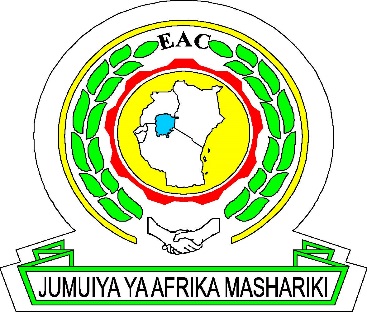 EAST AFRICAN COMMUNITYSECRETARIATBIDDING DOCUMENT FOR PROCUREMENT OF GOODSProcurement of: Supply and installation of Desktop Computers, Laptops, Smart Boards/TV and Printers for Bank of South Sudan (BoSS)Issued on: 18th November 2022IFB No: EAC/PSSIP/ICB/2022/03Purchaser: EAST AFRICAN COMMUNITYCountry: TANZANIAStandard Bidding DocumentSummarySpecific Procurement Notice – Invitation for Bids (IFB)The template attached is the Specific Procurement Notice for Invitation for Bids, one-envelope Bidding process. This is the template to be used by the Borrower.SBD for Procurement of Goods (One-Envelope Bidding Process)Part 1 – Bidding ProceduresSection I -	Instructions to Bidders (ITB)This Section provides information to help Bidders prepare their Bids. It is based on a one-envelope Bidding process. Information is also provided on the submission, opening, and evaluation of Bids and on the award of Contracts. Section I contains provisions that are to be used without modification.Section II -	Bid Data Sheet (BDS)This Section includes provisions that are specific to each procurement and that supplement Section I, Instructions to Bidders. Section III -	Evaluation and Qualification CriteriaThis Section specifies the criteria for evaluation of Bids and qualification of Bidders to perform the contract to determine the successful Bidder or Bidders that are substantially responsive to the bidding document and whose Bid (s) offer the lowest evaluated cost to the Purchaser. Only such criteria will be specified as determined appropriate for each procurement.  Section IV -	Bidding FormsThis Section includes the forms for the Bid submission, Price Schedules, Bid Security, and the Manufacturer’s Authorization to be completed and submitted by the Bidder as part of its Bid.Section V -	Eligible CountriesThis Section contains information regarding eligible countries.Section VI -	Fraud and Corruption   This section includes the fraud and corruption provisions which apply to this Bidding process. Part 2 – Supply RequirementsSection VII -	Schedule of RequirementsThis Section includes the List of Goods and Related Services, the Delivery and Completion Schedules, the Technical Specifications and the Drawings that describe the Goods and Related Services to be procured.Part 3 – Conditions of Contract and Contract FormsSection VIII - 	General Conditions of Contract (GCC)This Section includes the general clauses to be applied in all contracts. The text of the clauses in this Section shall not be modified. Section IX -	Special Conditions of Contract (SCC)This Section consists of Contract Data and Specific Provisions which contains clauses specific to each contract. The contents of this Section modify or supplement, but not over-write, the General Conditions and shall be prepared by the Purchaser.Section X -	Contract FormsThis Section contains the Letter of Acceptance, Contract Agreement and other relevant forms.Table of ContentsPart 1: Bidding Procedures	3Section I - Instructions to Bidders	5Section II - Bid Data Sheet (BDS)	35Section III - Evaluation and Qualification Criteria	49Section IV - Bidding Forms	63Section V - Eligible Countries	97Section VI - Fraud and Corruption	101Part 2 – Supply Requirements	105Section VII - Schedule of Requirements	107Part 3 – Contract	117Section VIII - General Conditions of Contract	118Section IX - Special Conditions of Contract	149Section X - Contract Forms	159Part 1: Bidding ProceduresSection I - Instructions to BiddersContentsA.	General	71.	Scope of Bid	72.	Source of Funds	73.	Fraud and Corruption	84.	Eligible Bidders	85.	Eligible Goods and Related Services	11B.	Contents of the Bidding Document	116.	Sections of Bidding Document	117.	Clarification of Bidding Document	128.	Amendment of Bidding Document	12C.	Preparation of Bids	139.	Cost of Bidding	1310.	Language of Bid	1311.	Documents Comprising the Bid	1312.	Letter of Bid and Price Schedules	1413.	Alternative Bids	1414.	Bid Prices and Discounts	1415.	Currencies of Bid and Payment	1716.	Documents Establishing the Eligibility and Conformity of the Goods and Related Services	1717.	Documents Establishing the Eligibility and Qualifications of the Bidder	1818.	Period of Validity of Bids	1919.	Bid Security	1920.	Format and Signing of Bid	21D.	Submission and Opening of Bids	2221.	Sealing and Marking of Bids	2222.	Deadline for Submission of Bids	2223.	Late Bids	2224.	Withdrawal, Substitution, and Modification of Bids	2325.	Bid Opening	23E.	Evaluation and Comparison of Bids	2526.	Confidentiality	2527.	Preliminary Examination of Bids	2528.	Clarification of Bids	2529.	Deviations, Reservations, and Omissions	2630.	Determination of Responsiveness	2631.	Nonconformities, Errors and Omissions	2732.	Correction of Arithmetical Errors	2733.	Conversion to Single Currency	2834.	Margin of Preference	2835.	Evaluation of Bids	2836.	Comparison of Bids	3037.	Qualification of the Bidder	3038.	Purchaser’s Right to Accept Any Bid, and to Reject Any or All Bids	3139.	Standstill Period	3140.	Notification of Intention to Award	31F.	Award of Contract	3141.	Award Criteria	3142.	Purchaser’s Right to Vary Quantities at Time of Award	3243.	Notification of Award	3244.	Debriefing by the Purchaser	3345.	Signing of Contract	3346.	Performance Security	3447.	Procurement Related Complaint	34Section I. Instructions to BiddersGeneralScope of BidIn connection with the Specific Procurement Notice, Invitation for Bids (IFB), specified in the Bid Data Sheet (BDS), the Purchaser, as specified in the BDS, issues this bidding document for the supply of Goods and, if applicable, any Related Services incidental thereto, as specified in Section VII, Schedule of Requirements. The name, identification and number of items, lots or combination of lots (packages) of this IFB are specified in the BDS.Throughout this bidding document:the term “in writing” means communicated in written form (e.g. by mail, e-mail, fax, including if specified in the BDS, distributed or received through the electronic-procurement system used by the Purchaser) with proof of receipt;if the context so requires, “singular” means “plural” and vice versa; and“Day” means calendar day, unless otherwise specified as “Business Day”. A Business Day is any day that is an official working day of the Borrower. It excludes the Borrower’s official public holidays.Source of FundsThe Borrower or Recipient (hereinafter called “Borrower”) specified in the BDS has applied for or received financing (hereinafter called “funds”) from the Specific Financing Institution named in the BDS (hereinafter called “the Bank”) in an amount specified in the BDS, toward the project named in the BDS. The Borrower intends to apply a portion of the funds to eligible payments under the contract for which this bidding document is issued.Payment by the Bank will be made only at the request of the Borrower and upon approval by the Bank in accordance with the terms and conditions of the Loan (or other financing) Agreement. The Loan (or other financing) Agreement prohibits a withdrawal from the Loan account for the purpose of any payment to persons or entities, or for any import of goods, if such payment or import is prohibited by decision of the United Nations Security Council taken under Chapter VII of the Charter of the United Nations. No party other than the Borrower shall derive any rights from the Loan (or other financing) Agreement or have any claim to the proceeds of the Loan (or other financing).Fraud and CorruptionThe Bank requires compliance with the Bank’s Integrity Framework comprising the African Development Bank Group’s Sanctions Procedures, the Bank’s Whistleblowing and Complaints Policy, the Bank’s Procurement Policy under the Procurement Framework and any other applicable Policies and Procedures including their updates regarding corrupt and fraudulent practices as set forth in Section VI, Fraud and Corruption.In further pursuance of this policy, Bidders shall permit and shall cause their agents (where declared or not), subcontractors, subconsultants, service providers, suppliers, and their personnel, to permit the Bank to inspect all accounts, records and other documents relating to any, prequalification process, bid submission, and contract performance (in the case of award), and to have them audited by auditors appointed by the Bank. Eligible BiddersA Bidder may be a firm that is a private entity, a state-owned enterprise or institution subject to ITB 4.6, or any combination of such entities in the form of a joint venture, consortium, or association (JVCA) hereinafter called JV, under an existing agreement or with the intent to enter into such an agreement supported by a letter of intent. In the case of a joint venture, consortium, or association (JV): a) Unless otherwise specified in the BDS, all members shall be jointly and severally liable for the execution of the entire Contract in accordance with the Contract terms; b) The JV shall nominate a Representative who shall have the authority to conduct all business for and on behalf of any and all the members of the JV during the Bidding process and, in the event the JV is awarded the Contract, during contract execution; c) The maximum number of members proposed in a JV shall not exceed the number specified in the BDS, or the number derived from the percentage specified under ITB 4.1 (d), whichever is smaller unless both are equal, in which case anyone shall apply; and d) Participation by value of the contract as share of each of the JV partner (member) shall not be less than the percentage specified in the BDS.  In case of any inconsistency between ITB 4.1 c) and ITB 4.1 d) that both cannot be applied simultaneously, the latter shall prevail.A Bidder shall not have a conflict of interest. Any Bidder found to have a conflict of interest shall be disqualified. A Bidder may be considered to have a conflict of interest for the purpose of this Bidding process, if the Bidder: directly or indirectly controls, is controlled by or is under common control with another Bidder; or receives or has received any direct or indirect subsidy from another Bidder; orhas the same legal representative as another Bidder; orhas a relationship with another Bidder, directly or through common third parties, that puts it in a position to influence the Bid of another Bidder, or influence the decisions of the Purchaser regarding this Bidding process; oror any of its affiliates participated as a consultant in the preparation of the design or technical specifications of the goods, or works if any, that are the subject of the Bid; oror any of its affiliates has been hired (or is proposed to be hired) by the Purchaser or Borrower for the Contract implementation; orwould be providing goods, works, or non-consulting services resulting from or directly related to consulting services for the preparation or implementation of the project specified in the BDS ITB 2.1 that it provided or were provided by any affiliate that directly or indirectly controls, is controlled by, or is under common control with that firm; orhas a close business or family relationship with a professional staff of the Borrower (or of the project implementing agency, or of a recipient of a part of the loan) who: (i) are directly or indirectly involved in the preparation of the bidding document or specifications of the Contract, and/or the Bid evaluation process of such Contract; or (ii) would be involved in the implementation or supervision of such Contract unless the conflict stemming from such relationship has been resolved in a manner acceptable to the Bank throughout the Bidding process and execution of the Contract.A firm that is a Bidder (either individually or as a JV member) shall not participate in more than one Bid, except for permitted alternative Bids. This includes participation as a subcontractor. Such participation shall result in the disqualification of all Bids in which the firm is involved. A firm that is not a Bidder or a JV member, may participate as a subcontractor in more than one Bid. A Bidder and all parties constituting the Bidder including any subcontractors or suppliers shall have the nationality of an eligible country of the Bank in accordance with the Bank’s Procurement Policy for the Bank Group Funded Operation described under the Bank’s Procurement Framework, and as listed in Section V, Eligible Countries subject to the restrictions pursuant to ITB 4.8. A Bidder shall be deemed to have the nationality of a country if the Bidder is constituted, incorporated or registered in and operates in conformity with the provisions of the laws of that country, as evidenced by its articles of incorporation (or equivalent documents of constitution or association) and its registration documents, as the case may be. This criterion also shall apply to the determination of the nationality of proposed subcontractors or subconsultants for any part of the Contract including related Services.A Bidder that has been sanctioned by the Bank, pursuant to the Bank’s Integrity Framework and in accordance with its prevailing sanctions policies and procedures as set forth in the Bank’s Integrity Framework as described in Section VI paragraph 2.2 d, shall be ineligible to be prequalified for, bid for, or be awarded a Bank-financed contract or benefit from a Bank-financed contract, financially or otherwise, during such period of time as the Bank shall have determined. The list of debarred firms and individuals is available at the electronic address specified in the BDS. Bidders that are state-owned enterprises or institutions in the Purchaser’s Country may be eligible to compete and be awarded a Contract(s) only if they can establish, in a manner acceptable to the Bank, that they: (i) are legally and financially autonomous; (ii) operate under commercial law; and (iii) are not under supervision of the Purchaser. A Bidder shall not be under suspension from Bidding by the Purchaser as the result of the operation of a Bid–Securing Declaration. Firms and individuals may be ineligible if so indicated in Section V and (a) as a matter of law or official regulations, the Borrower’s country prohibits commercial relations with that country, provided that the Bank is satisfied that such exclusion does not preclude effective competition for the supply of goods or the contracting of works or services required; or (b) by an act of compliance with a decision of the United Nations Security Council taken under Chapter VII of the Charter of the United Nations, the Borrower’s country prohibits any import of goods or contracting of works or services from that country, or any payments to any country, person, or entity in that country. A Bidder shall provide such documentary evidence of eligibility satisfactory to the Purchaser, as the Purchaser shall reasonably request.In case a prequalification process has been conducted prior to the bidding process, this bidding is open only to prequalified Bidders.4.11   A firm that is under a sanction of debarment by the Borrower from being awarded a contract is eligible to participate in this procurement, unless the Bank, at the Borrower’s request, is satisfied that the debarment; relates to fraud or corruption; and followed a judicial or administrative proceeding that afforded the firm adequate due process.  Eligible Goods and Related ServicesAll the Goods and Related Services to be supplied under the Contract and financed by the Bank shall have their country of origin in an eligible country of the Bank in accordance with the Bank’s Procurement Policy for Bank Group Funded Operations described under the Bank’s Procurement Framework, and as listed in Section V, Eligible Countries.For purposes of this ITB, the term “goods” includes commodities, raw material, machinery, equipment, and industrial plants; and “related services” includes services such as insurance, installation, training, and initial maintenance.The term “origin” means the country where the goods have been mined, grown, cultivated, produced, manufactured or processed; or, through manufacture, processing, or assembly, another commercially recognized article results that differs substantially in its basic characteristics from its components.The nationality of the firm that produces, assembles, distributes, or sells the Goods shall not determine their origin.Contents of the Bidding DocumentSections of Bidding DocumentThe bidding document consist of Parts 1, 2, and 3, which include all the sections indicated below, and should be read in conjunction with any Addenda issued in accordance with ITB 8.PART 1 Bidding ProceduresSection I - Instructions to Bidders (ITB)Section II - Bidding Data Sheet (BDS)Section III - Evaluation and Qualification CriteriaSection IV - Bidding FormsSection V - Eligible CountriesSection VI - Fraud and Corruption    PART 2 Supply RequirementsSection VII - Schedule of RequirementsPART 3 ContractSection VIII - General Conditions of Contract (GCC)Section IX - Special Conditions of Contract (SCC)Section X - Contract Forms The Specific Procurement Notice, Invitation for Bids (IFB), issued by the Purchaser is not part of this bidding document.Unless obtained directly from the Purchaser, the Purchaser is not responsible for the completeness of the document, responses to requests for clarification, the Minutes of the pre-Bid meeting (if any), or Addenda to the bidding document in accordance with ITB 8. In case of any contradiction, documents obtained directly from the Purchaser shall prevail.The Bidder is expected to examine all instructions, forms, terms, and specifications in the bidding document and to furnish with its Bid all information or documentation as is required by the bidding document.Clarification of Bidding DocumentA Bidder requiring any clarification of the bidding document shall contact the Purchaser in writing at the Purchaser’s address specified in the BDS. The Purchaser will respond in writing to any request for clarification, provided that such request is received prior to the deadline for submission of Bids within a period specified in the BDS. The Purchaser shall forward copies of its response to all Bidders who have acquired the bidding document in accordance with ITB 6.3, including a description of the inquiry but without identifying its source. If so specified in the BDS, the Purchaser shall also promptly publish its response at the web page identified in the BDS. Should the clarification result in changes to the essential elements of the bidding document, the Purchaser shall amend the bidding document following the procedure under ITB 8 and ITB 22.2.Amendment of Bidding DocumentAt any time prior to the deadline for submission of Bids, the Purchaser may amend the bidding document by issuing addenda.Any addendum issued shall be part of the bidding document and shall be communicated in writing to all who have obtained the bidding document from the Purchaser in accordance with ITB 6.3. The Purchaser shall also promptly publish the addendum on the Purchaser’s web page in accordance with ITB 7.1. To give prospective Bidders reasonable time in which to take an addendum into account in preparing their Bids, the Purchaser may, at its discretion, extend the deadline for the submission of Bids, pursuant to ITB 22.2.Preparation of BidsCost of BiddingThe Bidder shall bear all costs associated with the preparation and submission of its Bid, and the Purchaser shall not be responsible or liable for those costs, regardless of the conduct or outcome of the Bidding process.Language of BidThe Bid, as well as all correspondence and documents relating to the Bid exchanged by the Bidder and the Purchaser, shall be written in the language specified in the BDS. Supporting documents and printed literature that are part of the Bid may be in another language provided they are accompanied by an accurate translation of the relevant passages into the language specified in the BDS, in which case, for purposes of interpretation of the Bid, such translation shall govern.Documents Comprising the BidThe Bid shall comprise the following including all forms specified under Section IV, duly completed by the Bidder:Letter of Bid prepared in accordance with ITB 12;Price Schedules: completed in accordance with ITB 12 and ITB 14;Bid Security or Bid-Securing Declaration, in accordance with ITB 19.1;Technical Bid-Base Bid;Commercial Terms and ConditionsAlternative Technical Bid: if permissible, in accordance with ITB 13;Authorization: written confirmation authorizing the signatory of the Bid to commit the Bidder, in accordance with ITB 20.3;Qualifications: documentary evidence in accordance with ITB 17 establishing the Bidder’s qualifications to perform the Contract if its Bid is accepted; Bidder’s Eligibility: documentary evidence in accordance with ITB 17 establishing the Bidder’s eligibility to bid;Eligibility of Goods and Related Services: documentary evidence in accordance with ITB 16, establishing the eligibility of the Goods and Related Services to be supplied by the Bidder; Conformity: documentary evidence in accordance with ITB 16 and ITB 31, and in support of above sub-paragraphs (d) and (e) of ITB 11.1 as necessary to establish that the Goods and Related Services, and Terms and Conditions of the Bid conform to requirements and provisions of the bidding document; Manufacture’s Authorization in accordance with ITB 17.2 (a); andany other document required in the BDS.In addition to the requirements under ITB 11.1, Bids submitted by a JV shall include a copy of the Joint Venture Agreement entered into by all members. Alternatively, a letter of intent to execute a Joint Venture Agreement in the event of a successful Bid shall be signed by all members and submitted with the Bid, together with a copy of the proposed Agreement. The Bidder shall furnish in the Letter of Bid information on commissions and gratuities, if any, paid or to be paid to agents or any other party relating to this Bid.Letter of Bid and Price Schedules The Letter of Bid and Price Schedules shall be prepared using the relevant forms furnished in Section IV, Bidding Forms. The forms must be completed without any alterations to the text, and no substitutes shall be accepted except as provided under ITB 20.3. All blank spaces shall be filled in with the information requested.Alternative BidsUnless otherwise specified in the BDS, alternative Bids shall not be considered.Bid Prices and DiscountsThe prices and discounts quoted by the Bidder in the Letter of Bid and in the Price Schedules shall conform to the requirements specified below.All lots (contracts) and items must be listed and priced separately in the Price Schedules. The price to be quoted in the Letter of Bid in accordance with ITB 12.1 shall be the total price of the Bid, excluding any discounts offered. The Bidder shall quote any discounts and indicate the methodology for their application in the Letter of Bid, in accordance with ITB 12.1, ITB 14.6 and 14.7.Prices quoted by the Bidder shall be fixed during the Bidder’s performance of the Contract and not subject to variation on any account, unless otherwise specified in the BDS. A Bid submitted with an adjustable price basis shall be treated as nonresponsive and shall be rejected, pursuant to ITB 30. However, if in accordance with the BDS, prices quoted by the Bidder shall be subject to adjustment during the performance of the Contract, a Bid submitted with a fixed price quotation shall not be rejected, but the price adjustment shall be treated as zero.In accordance with ITB 1.1, Bids are being invited for individual items, individual lots (contracts) or for any combination of lots (packages) as specified in BDS. Unless otherwise specified in the BDS, prices quoted shall correspond to 100% of the quantity for each individual item (of bids invited for individual items), 100 % of the items specified for each lot and to 100% of the quantities specified for each item of a lot (of bids invited for individual lots and combination of lots). Bidders wishing to offer discounts for the award of more than one individual item (of bids invited for individual items), for award of more than one lot  (of bids invited for individual lots or combination of lots) shall specify in their Bid the price reductions, as applicable, to each item, to each individual lot, and to the combination of lots (package), as applicable or alternatively, to individual Contracts within the package provided in all cases how discounts will be applied to individual items is made clear. Discounts shall be submitted in accordance with ITB 14.4 and 14.6 with due regards to consequences of unclear or ambiguous discounts as per ITB 14.7 provided the Bids for all lots (contracts) are opened at the same time.Discounts offered shall be clear and without any vagueness or ambiguity as no clarification shall be requested or permitted on this account after Bid submission.  The Purchaser’s decision on discounts will be based on the contents of the Bid itself, without recourse to any extrinsic evidence. If in the Purchaser’s opinion, which will be final, a discount offered in the bid: (i) is seriously unclear, ambiguous or vaguely presented to such extent that it cannot be either interpreted or applied with reasonable accuracy, the Bid shall be rejected; (ii) has a minor discrepancy or unclarity which could be interpreted reasonably, the Purchaser in this case may decide to apply the discount as it deems reasonable and appropriate resulting in the lowest evaluated cost to the Purchaser. If the Bidder does not accept the Purchaser’s decision based on any of the above, the Bid shall be rejected.  The terms EXW, CIP, and other similar terms shall be governed by the rules prescribed in the current edition of Incoterms, published by the International Chamber of Commerce, as specified in the BDS.Prices shall be quoted as specified in each Price Schedule included in Section IV, Bidding Forms as mentioned under (a), (b), (c) and (d) below. For a specific item of Goods only one Price Schedule shall be used as per applicable classification of that item i.e. whether the item is manufactured and offered within the Purchaser’s country or to be imported pursuant to the award of contract or previously imported. No changes in the offered Price Schedule or classification shall be permitted after bid opening. Failure to follow these instructions may result in rejection of bids. The disaggregation of price components is required solely for the purpose of facilitating the comparison of Bids by the Purchaser. This shall not in any way limit the Purchaser’s right to contract on any of the terms offered e.g. instead of taking delivery at the final destination, the delivery may be taken at ex-works or at the destination. Similarly, if bids have been invited on CIP destination price in addition to other terms e.g. FOB or FCA, etc. then at the Purchaser’s option, the award may be made on such other terms instead of CIP Price although comparison and evaluation of bids shall still be based on CIP final destination prices. In quoting prices, the Bidder shall be free to use transportation through carriers registered in any eligible country, in accordance with Bank’s Procurement Framework and as listed in Section V, Eligible Countries. Similarly, the Bidder may obtain insurance services from any eligible country in accordance with Bank Procurement Framework and as listed in Section V, Eligible Countries. BDS indicates if the “Final Destination” (project site) is different from the “Destination” and their addresses.  Prices shall be entered in Price Schedules accordingly and in the following manner:For Goods manufactured in the Purchaser’s Country:the price of the Goods quoted EXW (ex-works, ex-factory, ex warehouse, ex showroom, or off-the-shelf, as applicable), including all customs duties and sales and other taxes already paid or payable on the components and raw material used in the manufacture or assembly of the Goods; any Purchaser’s Country sales tax and other taxes which will be payable on the Goods if the Contract is awarded to the Bidder; andthe price for inland transportation, insurance, and other local services required to convey the Goods to their final destination (Project Site) specified in the BDS.For Goods manufactured outside the Purchaser’s Country, to be imported:the price of the Goods, quoted CIP named place of destination, in the Purchaser’s Country, as specified in the BDS. If “final destination” is the same as “destination” then CIP price under columns 6 and 7 of the Price Schedule form applicable for Goods to be imported shall be quoted for named place of final destination; the price for inland transportation, insurance, and other local services required to convey the Goods from the named place of destination to their final destination (Project Site) specified in the BDS. If named place of “final destination” is the same as “destination” then cost under (b) (ii) shall not be indicated under column 8 of the Price Schedule form applicable for Goods to be imported and will state “Not Applicable”. But instead, CIP final destination price quoted as per (b) (i) above shall include such costs; For Goods manufactured outside the Purchaser’s Country, already imported: the price of the Goods, including the original import value of the Goods; plus any mark-up (or rebate); plus any other related local cost, and custom duties and other import taxes already paid or to be paid on the Goods already imported;the custom duties and other import taxes already paid (need to be supported with documentary evidence) or to be paid on the Goods already imported; the price of the Goods, obtained as the difference between (i) and (ii) above; any Purchaser’s Country sales and other taxes which will be payable on the Goods if the Contract is awarded to the Bidder; and the price for inland transportation, insurance, and other local services required to convey the Goods to their final destination (Project Site) specified in the BDS.For Related Services, other than inland transportation and other services required to convey the Goods to their final destination, whenever such Related Services are specified in the Schedule of Requirements, the price of each item comprising the Related Services (inclusive of any applicable taxes). Currencies of Bid and PaymentThe currency(ies) of the Bid and the currency(ies) of payments shall be the same.  The Bidder shall quote in the currency of the Purchaser’s Country the portion of the Bid price that corresponds to expenditures incurred in the currency of the Purchaser’s Country, unless otherwise specified in the BDS.The Bidder may express the Bid price in any currency. If the Bidder wishes to be paid in a combination of amounts in different currencies, it may quote its price accordingly but shall use no more than three foreign currencies in addition to the currency of the Purchaser’s Country. Documents Establishing the Eligibility and Conformity of the Goods and Related ServicesTo establish the eligibility of the Goods and Related Services in accordance with ITB 5, Bidders shall complete the country-of-origin declarations in the Price Schedule Forms, included in Section IV, Bidding Forms.To establish the conformity of the Goods and Related Services to the bidding document, the Bidder shall furnish as part of its Bid the documentary evidence that the Goods conform to the technical specifications and standards specified in Section VII, Schedule of Requirements.The documentary evidence may be in the form of literature, drawings or data, and shall consist of a detailed item by item description of the essential technical and performance characteristics of the Goods and Related Services, demonstrating substantial responsiveness of the Goods and Related Services to the technical specification, and if applicable, a statement of deviations and exceptions to the provisions of the Section VII, Schedule of Requirements.The Bidder shall also furnish a list giving full particulars, including available sources and current prices of spare parts, special tools, etc., necessary for the proper and continuing functioning of the Goods during the period specified in the BDS following commencement of the use of the goods by the Purchaser.Standards for workmanship, process, material, and equipment, as well as references to brand names or catalogue numbers specified by the Purchaser in the Schedule of Requirements, are intended to be descriptive only and not restrictive. The Bidder may offer other standards of quality, brand names, and/or catalogue numbers, provided that it demonstrates, to the Purchaser’s satisfaction, that the substitutions ensure substantial equivalence or are superior to those specified in the Section VII, Schedule of Requirements.Documents Establishing the Eligibility and Qualifications of the BidderTo establish Bidder’s eligibility in accordance with ITB 4, Bidders shall complete the Letter of Bid, included in Section IV, Bidding Forms. The documentary evidence of the Bidder’s qualifications to perform the Contract if its Bid is accepted shall establish to the Purchaser’s satisfaction: that, if required in the BDS, a Bidder that does not manufacture or produce the Goods it offers to supply shall submit the Manufacturer’s Authorization using the form included in Section IV, Bidding Forms to demonstrate that it has been duly authorized by the manufacturer or producer of the Goods to supply these Goods in the Purchaser’s Country;that, if required in the BDS, in case of a Bidder not doing business within the Purchaser’s Country, the Bidder is or will be (if awarded the Contract) represented by an Agent in the country equipped and able to carry out the Supplier’s maintenance, repair and spare parts-stocking obligations prescribed in the Conditions of Contract and/or Technical Specifications; andthat the Bidder meets each of the qualification criterion specified in Section III, Evaluation and Qualification Criteria.Period of Validity of BidsBids shall remain valid for the Bid Validity period specified in the BDS. The Bid Validity period starts from the date fixed for the Bid submission deadline (as prescribed by the Purchaser in accordance with ITB 22.1). A Bid valid for a shorter period shall be rejected by the Purchaser as nonresponsive.In exceptional circumstances, prior to the expiration of the Bid validity period, the Purchaser may request Bidders to extend the period of validity of their Bids. The request and the responses shall be made in writing. If a Bid Security is requested in accordance with ITB 19, it shall also be extended for a corresponding period. A Bidder may refuse the request without forfeiting its Bid Security. A Bidder granting the request shall not be required or permitted to modify its Bid, except as provided in ITB 18.3.If the award is delayed by a period exceeding fifty-six (56) days beyond the expiry of the initial Bid validity period, the Contract price shall be determined as follows: in the case of fixed price contracts, the Contract price shall be the Bid price adjusted by the factor specified in the BDS to reflect any increase in the cost of inputs over the period starting from the date immediately after expiry of 56 days until the date of award;in the case of adjustable price contracts, no adjustment shall be made;in any case, Bid evaluation shall be based on the Bid price without taking into consideration the applicable correction from those indicated above.Bid SecurityThe Bidder shall furnish as part of its Bid, either a Bid-Securing Declaration or a Bid Security amount, as specified in the BDS, in original form and, in the case of a Bid Security amount, in the amount and currency specified in the BDS.A Bid Securing Declaration shall use the form included in Section IV, Bidding Forms.If a Bid Security amount is specified pursuant to ITB 19.1, the Bid Security shall be a demand guarantee in any of the following forms at the Bidder’s option:an unconditional guarantee issued by a bank or non-bank financial institution (such as an insurance, bonding or surety company);an irrevocable letter of credit;a cashier’s or certified check; oranother security specified in the BDS,from a reputable source, and an eligible country. If an unconditional guarantee is issued by a non-bank financial institution located outside the Purchaser’s Country, the issuing non-bank financial institution shall have a correspondent financial institution located in the Purchaser’s Country to make it enforceable unless the Purchaser has agreed in writing, prior to Bid submission, that a correspondent financial institution is not required. In the case of a bank guarantee, the Bid Security shall be submitted either using the Bid Security Form included in Section IV, Bidding Forms, or in another substantially similar format approved by the Purchaser prior to Bid submission. The Bid Security shall be valid for twenty-eight (28) days beyond the original validity period of the Bid, or beyond any period of extension if requested under ITB 18.2.If a Bid Security in amount or Bid-Securing Declaration is specified pursuant to ITB 19.1, any Bid not accompanied by a substantially responsive Bid Security in amount or Bid-Securing Declaration, whichever is required shall be rejected by the Purchaser as non-responsive.If a Bid Security is specified pursuant to ITB 19.1, the Bid Security of unsuccessful Bidders shall be returned as promptly as possible upon the successful Bidder’s signing the Contract and furnishing the Performance Security pursuant to ITB 46.The Bid Security of the successful Bidder shall be returned as promptly as possible once the successful Bidder has signed the Contract and furnished the required Performance Security.The Bid Security amount may be forfeited:if a Bidder withdraws its Bid during the period of Bid validity specified by the Bidder in the Letter of Bid, or any extension thereto provided by the Bidder; orif the successful Bidder fails to: sign the Contract in accordance with ITB 45; or furnish a Performance Security in accordance with ITB 46.The Bid Security amount or Bid- Securing Declaration of a JV must be in the name of the JV that submits the Bid. If the JV has not been legally constituted into a legally enforceable JV at the time of Bidding, the Bid Security amount or Bid-Securing Declaration shall be in the names of all future members as named in the letter of intent referred to in ITB 4.1 and ITB 11.2.If a Bid Securing Declaration is required in the BDS, pursuant to ITB 19.1, andif a Bidder withdraws its Bid during the period of Bid validity specified by the Bidder on the Letter of Bid or any extension thereto provided by the Bidder; orif the successful Bidder fails to: sign the Contract in accordance with ITB 45; or furnish a performance security in accordance with ITB 46;	the Borrower may execute the Bid-Securing Declaration, as provided for in the BDS, and declare the Bidder ineligible to be awarded a contract by the Purchaser for a period of time as stated in the BDS.Format and Signing of BidThe Bidder shall prepare one original of the documents comprising the Bid as described in ITB 11 and clearly mark it “Original.” Alternative Bids, if permitted in accordance with ITB 13, shall be clearly marked “Alternative.” In addition, the Bidder shall submit copies of the Bid, in the number specified in the BDS and clearly mark them “Copy.”  In the event of any discrepancy between the original and the copies, the original shall prevail. Bidders shall mark as “CONFIDENTIAL” information in their Bids which is confidential to their business. This may include proprietary information, trade secrets, or commercial or financially sensitive information.The original and all copies of the Bid shall be typed or written in indelible ink and shall be signed by a person duly authorized to sign on behalf of the Bidder. This authorization shall consist of a written confirmation as specified in the BDS and shall be attached to the Bid.  The name and position held by each person signing the authorization must be typed or printed below the signature. All pages of the Bid where entries or amendments have been made shall be signed or initialed by the person signing the Bid.In case the Bidder is a JV, the Bid shall be signed by an authorized representative of the JV on behalf of the JV, and so as to be legally binding on all the members as evidenced by a power of attorney signed by their legally authorized representatives.Any inter-lineation, erasures, or overwriting shall be valid only if they are signed or initialed by the person signing the Bid.Submission and Opening of BidsSealing and Marking of Bids The Bidder shall deliver the Bid in a single, sealed envelope (one-envelope Bidding process). Within the single envelope the Bidder shall place the following separate, sealed envelopes:in an envelope marked “Original”, all documents comprising the Bid, as described in ITB 11; and in an envelope marked “Copies”, all required copies of the Bid; and, if alternative Bids are permitted in accordance with ITB 13, and if relevant:i.	in an envelope marked “Original -Alternative”, the alternative Bid; andii. 	in the envelope marked “Copies – Alternative Bid” all required copies of the alternative Bid.The inner and outer envelopes, shall:bear the name and address of the Bidder;be addressed to the Purchaser in accordance with ITB 22.1;bear the specific identification of this Bidding process indicated in ITB 1.1; andbear a warning not to open before the time and date for Bid opening.If all envelopes are not sealed and marked as required, the Purchaser will assume no responsibility for the misplacement or premature opening of the Bid.Deadline for Submission of BidsBids must be received by the Purchaser at the address and no later than the date and time specified in the BDS. When so specified in the BDS, Bidders shall have the option of submitting their Bids electronically. Bidders submitting Bids electronically shall follow the electronic Bid submission procedures specified in the BDS.The Purchaser may, at its discretion, extend the deadline for the submission of Bids by amending the bidding document in accordance with ITB 8, in which case all rights and obligations of the Purchaser and Bidders previously subject to the deadline shall thereafter be subject to the deadline as extended.Late BidsThe Purchaser shall not consider any Bid that arrives after the deadline for submission of Bids, in accordance with ITB 22.  Any Bid received by the Purchaser after the deadline for submission of Bids shall be declared late, rejected, and returned unopened to the Bidder.Withdrawal, Substitution, and Modification of Bids A Bidder may withdraw, substitute, or modify its Bid after it has been submitted by sending a written notice, duly signed by an authorized representative, and shall include a copy of the authorization (the power of attorney) in accordance with ITB 20.3, (except that withdrawal notices do not require copies). The corresponding substitution or modification of the Bid must accompany the respective written notice. All notices must be:prepared and submitted in accordance with ITB 20 and 21 (except that withdrawal notices do not require copies), and in addition, the respective envelopes shall be clearly marked “Withdrawal,” “Substitution,” or “Modification;” andreceived by the Purchaser prior to the deadline prescribed for submission of Bids, in accordance with ITB 22.Bids requested to be withdrawn in accordance with ITB 24.1 shall be returned unopened to the Bidders.No Bid may be withdrawn, substituted, or modified in the interval between the deadline for submission of Bids and the expiration of the period of Bid validity specified by the Bidder on the Letter of Bid or any extension thereof. Bid OpeningExcept as in the cases specified in ITB 23 and ITB 24.2, the Purchaser shall, at the Bid opening, publicly open and read out all Bids received by the deadline at the date, time and place specified in the BDS in the presence of Bidders’ designated representatives and anyone who chooses to attend Any specific electronic Bid opening procedures required if electronic bidding is permitted in accordance with ITB 22.1, shall be as specified in the BDS. First, envelopes marked “Withdrawal” shall be opened and read out and the envelope with the corresponding Bid shall not be opened, but returned to the Bidder. If the withdrawal envelope does not contain a copy of the “power of attorney” confirming the signature as a person duly authorized to sign on behalf of the Bidder, the corresponding Bid will be opened. No Bid withdrawal shall be permitted unless the corresponding withdrawal notice contains a valid authorization to request the withdrawal and is read out at Bid opening. Next, envelopes marked “Substitution” shall be opened and read out and exchanged with the corresponding Bid being substituted, and the substituted Bid shall not be opened, but returned to the Bidder. No Bid substitution shall be permitted unless the corresponding substitution notice contains a valid authorization to request the substitution and is read out at Bid opening. Next, envelopes marked “Modification” shall be opened and read out with the corresponding Bid. No Bid modification shall be permitted unless the corresponding modification notice contains a valid authorization to request the modification and is read out at Bid opening. Next, all remaining envelopes shall be opened one at a time, reading out: the name of the Bidder and whether there is a modification; the total Bid Prices, per item, and/or per lot (contract) as applicable, including any discounts and alternative Bids; the presence or absence of a Bid Security, if required; and any other details as the Purchaser may consider appropriate. Only Bids, alternative Bids and discounts that are opened and read out at Bid opening shall be considered further in the evaluation. The Letter of Bid and the Price Schedules are to be initialed by representatives of the Purchaser attending Bid opening in the manner specified in the BDS. The Purchaser shall neither discuss the merits of any Bid nor reject any Bid (except for late Bids, in accordance with ITB 23.1).The Purchaser shall prepare a record of the Bid opening that shall include, as a minimum: (a)	the name of the Bidder and whether there is a withdrawal, substitution, or modification; (b)	the Bid Price, per item, and/or per lot (contract) as applicable, including any discounts; (c)	any alternative Bids; (d)	the presence or absence of a Bid Security or Bid-Securing Declaration, if one was required. The Bidders’ representatives who are present shall be requested to sign the record. The omission of a Bidder’s signature on the record shall not invalidate the contents and effect of the record. A copy of the record shall be distributed to all Bidders.Evaluation and Comparison of BidsConfidentialityInformation relating to the evaluation of Bids and recommendation of contract award, shall not be disclosed to Bidders or any other persons not officially concerned with the Bidding process until the information on Intention to Award the Contract is transmitted to all Bidders in accordance with ITB 40.Any effort by a Bidder to influence the Purchaser in the evaluation or contract award decisions may result in the rejection of its Bid.Notwithstanding ITB 26.2, from the time of Bid opening to the time of Contract Award, if any Bidder wishes to contact the Purchaser on any matter related to the Bidding process, it should do so in writing.Preliminary Examination of Bids   27.1   Prior to the detailed evaluation, pursuant to ITB 35, the Purchaser will conduct preliminary examination of all bids that have been received by the deadline for bid submission and opened at public bid opening as the first step towards determination of their substantial responsiveness to the bidding document. The Purchaser’s determination of a bid’s responsiveness is to be based on the contents of the bid itself, as defined in ITB 11 without recourse to extrinsic evidence.  27.2 The Purchaser will verify and examine bids to determine whether they are complete, properly signed to bind the bidder, meet eligibility requirements of bidders, goods and services, bidders have no conflict of interest and have provided required bid validity, bid security or bid securing declaration, as required and other essential documents to complete the evaluation, and whether the bids are generally in order. Subject to ITB 28, Bids failing to meet the above requirements shall be rejected and not retained for further review. Clarification of Bids28.1  To assist in the examination, evaluation, comparison of the Bids, and qualification of the Bidders, the Purchaser may, at its discretion, ask any Bidder for a clarification of its Bid. Any clarification submitted by a Bidder in respect to its Bid and that is not in response to a request by the Purchaser shall not be considered. The Purchaser’s request for clarification and the response shall be in writing. No change, including any voluntary increase or decrease, in the prices or substance of the Bid shall be sought, offered, or permitted, except to confirm the correction of arithmetic errors discovered by the Purchaser in the Evaluation of the Bids, in accordance with ITB 3228.2   If a Bidder does not provide clarifications of its Bid by the date and time set in the Purchaser’s request for clarification, its Bid may be rejected. Deviations, Reservations, and Omissions29.1  During the evaluation of Bids, the following definitions apply:“Deviation” is a departure from the requirements specified in the bidding document; “Reservation” is the setting of limiting conditions or withholding from complete acceptance of the requirements specified in the bidding document; and“Omission” is the failure to submit part or all of the information or documentation required in the bidding document.Determination of Responsiveness 30.1 Following rejection of Bids if any, pursuant to ITB 27 and ITB 28, as the next step, the remaining Bids will be further reviewed in detail to determine their substantial responsiveness. The Purchaser’s determination of a Bid’s responsiveness is to be based on the contents of the Bid itself, as defined in ITB 11.30.2 A substantially responsive Bid is one that meets the requirements of the bidding document without material deviation, reservation, or omission. A material deviation, reservation, or omission is one that:if accepted, would:affect in any substantial way the scope, quality, or performance of the Goods and Related Services specified in the Contract; orlimit in any substantial way, inconsistent with the bidding document, the Purchaser’s rights or the Bidder’s obligations under the Contract; orif rectified, would unfairly affect the competitive position of other Bidders presenting substantially responsive Bids.30.3 The Purchaser shall examine the technical aspects of the Bid in accordance with ITB 16 and ITB 17, ITB 30, ITB 31, the BDS if applicable, and Section III Evaluation and Qualification Criteria in particular, to confirm that all requirements of Section VII, Schedule of Requirements and technical specifications have been met without any material deviation or reservation, or omission. To this end, in consideration of materiality of any deviations, reservations or omissions, Bids failing to meet the mandatory technical requirements or minimum pass-fail technical criteria or failing to substantially meet any other technical requirements of the biding document will be rejected. 30.4 The Purchaser shall similarly examine the commercial aspects of the bids including any deviations, other than technical specifications, submitted in response to the provisions of the bidding document, to determine if they conform to the terms and conditions of the draft contract and other documents included in the bidding document without any material deviation, reservation or omission, and establishment of materiality in such aspects will similarly risk rejection of the Bids.If a Bid is not substantially responsive to the requirements of the bidding document, it shall be rejected by the Purchaser and not subsequently be made responsive by correction of the material deviation, reservation, or omission. All other bids determined substantially responsive will be retained for further evaluation.Nonconformities, Errors and Omissions 31.1 Provided that a Bid is substantially responsive, the Purchaser may waive any nonconformities in the Bid. 31.2 	Provided that a Bid is substantially responsive, the Purchaser may request that the Bidder submit the necessary information or documentation, within a reasonable period of time, to rectify nonmaterial nonconformities or omissions in the Bid related to documentation requirements. Such omission shall not be related to any aspect of the price of the Bid.  Failure of the Bidder to comply with the request may result in the rejection of its Bid.31.3 	Provided that a Bid is substantially responsive, the Purchaser shall rectify quantifiable nonmaterial nonconformities related to the Bid Price. To this effect, the Bid Price shall be adjusted, for comparison purposes only, to reflect the price of a missing or non-conforming item or component, and costs associated, if any, with non-material deviations, reservations and omissions to the requirements of the bidding documents in the manner specified in the BDS. Correction of Arithmetical Errors32.1 Provided that the Bid is substantially responsive, the Purchaser shall correct arithmetical errors on the following basis:if there is a discrepancy between the unit price and the line-item total that is obtained by multiplying the unit price by the quantity, the unit price shall prevail and the line-item total shall be corrected, unless in the opinion of the Purchaser there is an obvious misplacement of the decimal point in the unit price, in which case the line-item total as quoted shall govern and the unit price shall be corrected;if there is an error in a total corresponding to the addition or subtraction of subtotals, the subtotals shall prevail and the total shall be corrected; andif there is a discrepancy between words and figures, the amount in words shall prevail, unless the amount expressed in words is related to an arithmetic error, in which case the amount in figures shall prevail subject to (a) and (b) above.32.2 Bidders shall be requested to accept correction of arithmetical errors. Failure to accept the correction in accordance with ITB 32.1, shall result in the rejection of the Bid. Conversion to Single Currency33.1 For evaluation and comparison purposes, the currency(ies) of the Bid shall be converted in a single currency as specified in the BDS.Margin of Preference34.1 Unless otherwise specified in the BDS, no margin of domestic or regional preference shall apply. If a margin of preference applies, the application methodology shall be as specified in Section III, Evaluation and Qualification Criteria, and in accordance with the provisions stipulated in the Bank’s Procurement Framework. Evaluation of Bids35.1 The Purchaser shall use the criteria and methodologies listed in this ITB and Section III, Evaluation and Qualification criteria. No other evaluation criteria or methodologies shall be permitted. By applying the criteria and methodologies, the Purchaser shall determine the successful Bid or Bids which has/have been determined to: be substantially responsive to the bidding document;offer the lowest evaluated total cost to the Purchaser for all items to be procured based on either a single Contract or all multiple Contracts combined, as the case may be, in accordance with the ITB 14.6 inviting bid prices and discounts, and provisions made in the Bidding Document for evaluation of bids and award of contract (s); and(c)  be offered by Bidder or Bidders that substantially meet the qualification criteria applicable for Contract or Contracts for which they are selected. 35.2 To evaluate a Bid, the Purchaser shall consider the following factors with respect to the Base Bid and Alternative Bid (s) (if the latter is permitted in the BDS), in accordance with the criteria and methodology described in Section III—Evaluation and Qualification Criteria:evaluation will be done for Items or Lots (contracts) or combination of Lots (Packages), as specified in the BDS; and the Bid Price as quoted in accordance with ITB 14;price adjustment for correction of arithmetic errors in accordance with ITB 32.1;price adjustment due to discounts offered in accordance with ITB 12.1, ITB 14.4, ITB 14.6 and ITB 14.7;converting the amount resulting from applying (a) to (c) above, if relevant, to a single currency in accordance with ITB 33;price adjustment due to quantifiable nonmaterial nonconformities in accordance with ITB 31.3; the additional evaluation factors specified in the BDS if any, and Section III, Evaluation and Qualification Criteria; andprice adjustment due to application of Margin of Preference, if applicable, as per ITB 34, BDS and Section III, Evaluation and Qualification Criteria.35.3 The estimated effect of the price adjustment provisions of the Conditions of Contract, applied over the period of execution of the Contract, shall not be taken into account in Bid evaluation.35.4. If this bidding document allows Bidders to quote separate prices for different lots (contracts), the methodology to determine the lowest evaluated cost of the lot (contract) combinations, including any discounts offered in the Letter of Bid, is specified in Section III, Evaluation and Qualification Criteria.35.5 The Purchaser’s evaluation of a Bid will exclude and not take into account:in the case of Goods manufactured in the Purchaser’s Country, sales and other similar taxes, which will be payable on the goods if a contract is awarded to the Bidder; andin the case of Goods manufactured outside the Purchaser’s Country, already imported or to be imported, customs duties and other import taxes levied on the imported Good, sales and other similar taxes, which will be payable on the Goods if the contract is awarded to the Bidder. 35.6 The Purchaser’s evaluation of a Bid may require the consideration of other factors, in addition to the Bid Price quoted in accordance with ITB 14. These factors may be related to the characteristics, performance, and terms and conditions of purchase of the Goods and Related Services. The effect of the factors selected, if any, shall be expressed in monetary terms to facilitate comparison of Bids, unless otherwise specified in the BDS from amongst those set out in Section III, Evaluation and Qualification Criteria. The criteria and methodologies to be used shall be as specified in ITB 35.2(f).Comparison of Bids36.1 The Purchaser shall compare the evaluated costs of all substantially responsive Bids established in accordance with ITB 35.2 to determine the Bid that has the lowest evaluated cost. The comparison shall be on the basis of CIP (place of final destination) prices for goods to be imported and prices for delivery to final destination for goods already imported less the custom duties and other import taxes already paid or to be paid on such goods (need to be supported with documentary evidence) and EXW prices, plus cost of inland transportation and insurance to place of final destination, for goods manufactured within the Borrower’s country, together with prices for any required installation, training, commissioning and other services as per price schedules included in Section IV. The evaluation of prices shall not take into account custom duties and other taxes levied on imported goods (to be imported or already imported) and sales and similar taxes levied in connection with the sale or delivery of goods.Qualification of the BidderThe Purchaser shall determine, to its satisfaction, whether the eligible Bidder or Bidders that is/are selected for Items, Lots, Packages and/or their combinations as having submitted the lowest evaluated cost and substantially responsive Bid (s) substantially meet the respective minimum qualifying criteria specified in Section III, Evaluation and Qualification Criteria. To this end, the Purchaser will determine for which Items, Lots and Packages, and their combinations, as the case may be, for which Bidder submitted bid, it substantially meets the respective minimum qualification criteria. The determination shall be based upon an examination of the documentary evidence of the Bidder’s qualifications submitted by the Bidder, pursuant to ITB 17. The determination shall not take into consideration the qualifications of other firms such as the Bidder’s subsidiaries, parent entities, affiliates, subcontractors (other than specialized subcontractors if permitted in the bidding document), or any other firm(s) different from the Bidder.An affirmative determination shall be a prerequisite for award of the Contract to the Bidder. A negative determination shall result in disqualification of the Bid, in which event the Purchaser shall proceed to the Bidder or Bidders who offered the substantially responsive Bid (s) with the next lowest evaluated cost to make a similar determination of that Bidder’s qualifications to perform satisfactorily.The Purchaser reserves the right to waive minor deviations   from the qualification criteria if they do not materially affect the technical capability and financial resources of the Bidder to perform the Contract or combination of Contracts.Purchaser’s Right to Accept Any Bid, and to Reject Any or All BidsThe Purchaser reserves the right to accept or reject any Bid, and to annul the Bidding process and reject all Bids at any time prior to Contract Award, without thereby incurring any liability to Bidders. In case of annulment, all Bids submitted and specifically, bid securities, shall be promptly returned to the Bidders.Standstill PeriodThe Contract shall not be awarded earlier than the expiry of the Standstill Period. The Standstill Period shall be ten (10) Business Days unless extended in accordance with ITB 44. The Standstill Period starts the day after the date the Purchaser has transmitted to each Bidder the Notification of Intention to Award the Contract. Where only one Bid is submitted, or if this contract is in response to an emergency situation recognized by the Bank, the Standstill Period shall not apply. Notification of Intention to Award The Purchaser shall send to each Bidder the Notification of Intention to Award the Contract to the successful Bidder. The Notification of Intention to Award shall contain, at a minimum, the following information:the name and address of the Bidder submitting the successful Bid; the Contract price of the successful Bid; the names of all Bidders who submitted Bids, and their Bid prices as readout, and as evaluated;a statement of the reason(s) the Bid (of the unsuccessful Bidder to whom the notification is addressed) was unsuccessful, unless the price information in c) above already reveals the reason;the expiry date of the Standstill Period;instructions on how to request a debriefing and/or submit a complaint during the standstill period.Award of ContractAward Criteria41.1 	Subject to ITB 38 and consistent with determination of successful Bid or Bids as per ITB 35, and unless otherwise specified in the BDS:i)     For evaluation based on individual items as per ITB 1.1, 14.6 and 35.2 (a) 	The Purchaser shall award the Contract or Contracts to the Selected Bidder or Bidders that have offered bids substantially responsive to the Bidding Document and have been determined successful for one or more items, evaluated bid prices of which shall result in the lowest evaluated cost to the Purchaser for all items combined provided further that the selected Bidder or Bidders substantially meet the required qualifying criteria for item or items for which they are successful.ii)     For evaluation based on Lots or Packages as per ITB 1.1, 14.6 and 35.2 (a)Same as i) above except replace “item” or “items” wherever appearing with “Lot” and “Lots”, or “Package” and Packages” as the case may be. Purchaser’s Right to Vary Quantities at Time of Award 42.1  	At the time the Contract is awarded, the Purchaser reserves the right to increase or decrease the quantity of Goods and Related Services originally specified in Section VII, Schedule of Requirements, provided this does not exceed the percentages specified in the BDS, and without any change in the unit prices or other terms and conditions of the Bid and the bidding document.Notification of Award43.1  	Prior to the expiration of the Bid Validity Period and upon expiry of the Standstill Period, specified in ITB 39.1 or any extension thereof, and upon satisfactorily addressing any complaint that has been filed within the Standstill Period, the Purchaser shall notify the successful Bidder, in writing, that its Bid has been accepted. The notification of award (hereinafter and in the Contract Forms called the “Letter of Acceptance”) shall specify the sum that the Purchaser will pay the Supplier in consideration of the execution of the Contract (hereinafter and in the Conditions of Contract and Contract Forms called “the Contract Price”).43.2  	Within ten (10) Business Days  after the date of transmission of the Letter of Acceptance, the Purchaser shall publish the Contract Award Notice which shall contain, at a minimum, the following information: name and address of the Purchaser;name and reference number of the contract being awarded, and the selection method used; names of all Bidders that submitted Bids, and their Bid prices as read out at Bid opening, and as evaluated; names of all Bidders whose Bids were rejected either as nonresponsive or as not meeting qualification criteria, or were not evaluated, with the reasons therefor; the name of the successful Bidder, the final total contract price, the contract duration and a summary of its scope; andsuccessful Bidder’s Beneficial Ownership Disclosure Form, if specified in BDS ITB 45.1.43.3 	The Contract Award Notice shall be published on the Purchaser’s website with free access if available, or in at least one newspaper of national circulation in the Purchaser’s Country, or in the official gazette. The Purchaser shall also publish the contract award notice on the Bank’s website and in UNDB online.43.4 	Until a formal Contract is prepared and executed, the Letter of Acceptance shall constitute a binding Contract.Debriefing by the Purchaser44.1 	On receipt of the Purchaser’s Notification of Intention to Award referred to in ITB 40.1, an unsuccessful Bidder has three (3) Business Days to make a written request to the Purchaser for a debriefing. The Purchaser shall provide a debriefing to all unsuccessful Bidders whose request is received within this deadline.44.2  	Where a request for debriefing is received within the deadline, the Purchaser shall provide a debriefing within five (5) Business Days, unless the Purchaser decides, for justifiable reasons, to provide the debriefing outside this timeframe. In that case, the standstill period shall automatically be extended until five (5) Business Days after such debriefing is provided.  If more than one debriefing is so delayed, the standstill period shall not end earlier than five (5) Business Days after the last debriefing takes place. The Purchaser shall promptly inform, by the quickest means available, all Bidders of the extended standstill period44.3  	Where a request for debriefing is received by the Purchaser later than the three (3)-Business Day deadline, the Purchaser should provide the debriefing as soon as practicable, and normally no later than fifteen (15) Business Days from the date of publication of Public Notice of Award of contract. Requests for debriefing received outside the three (3)-day deadline shall not lead to extension of the standstill period.  44.4 	Debriefings of unsuccessful Bidders may be done in writing or verbally. The Bidders shall bear their own costs of attending such a debriefing meeting. Signing of Contract45.1 The Purchaser shall send to the successful Bidder the Letter of Acceptance including the Contract Agreement, and, if specified in the BDS, a request to submit the Beneficial Ownership Disclosure Form providing additional information on its beneficial ownership. The Beneficial Ownership Disclosure Form, if so requested, shall be submitted within eight (8) Business Days of receiving this request.45.2   The successful Bidder shall sign, date and return to the Purchaser, the Contract Agreement within twenty-eight (28) days of its receipt.45.3  Notwithstanding ITB 45.2 above, in case signing of the Contract Agreement is prevented by any export restrictions attributable to the Purchaser, to the country of the Purchaser, or to the use of the products/goods, systems or services to be supplied, where such export restrictions arise from trade regulations from a country supplying those products/goods, systems or services, the Bidder shall not be bound by its Bid, always provided however, that the Bidder can demonstrate to the satisfaction of the Purchaser and of the Bank that signing of the Contact Agreement has not been prevented by any lack of diligence on the part of the Bidder in completing any formalities, including applying for permits, authorizations and licenses necessary for the export of the products/goods, systems or services under the terms of the Contract.Performance Security46.1  Within twenty-eight (28) days of the receipt of Letter of Acceptance from the Purchaser, the successful Bidder, if required, shall furnish the Performance Security in accordance with the GCC 18, using for that purpose the Performance Security Form included in Section X, Contract Forms, or another Form acceptable to the Purchaser. If the Performance Security furnished by the successful Bidder is in the form of a bond, it shall be issued by a bonding or insurance company that has been determined by the successful Bidder to be acceptable to the Purchaser. A foreign institution providing a bond shall have a correspondent financial institution located in the Purchaser’s Country, unless the Purchaser has agreed in writing that a correspondent financial institution is not required.46.2  Failure of the successful Bidder to submit the above-mentioned Performance Security or sign the Contract shall constitute sufficient grounds for the annulment of the award and forfeiture of the Bid Security. In that event the Purchaser may award the Contract to the Bidder or Bidders offering the next Lowest Evaluated Cost to the Purchaser as per the bid Evaluation and award criteria. Procurement Related Complaint47.1 	The procedures for making a Procurement-related Complaint are as specified in the BDS. Section II - Bid Data Sheet (BDS)The following specific data for the goods to be procured shall complement, supplement, or amend the provisions in the Instructions to Bidders (ITB). Whenever there is a conflict, the provisions herein shall prevail over those in the ITB.[Where an e-procurement system is used, modify the relevant parts of the BDS accordingly to reflect the e-procurement process.][Instructions for completing the Bid Data Sheet are provided, as needed, in the notes in italics mentioned for the relevant ITB, these should be deleted by the Borrower after completing the required information and before issuing the bidding document]Section III - Evaluation and Qualification CriteriaThis Section contains the criteria that the Purchaser shall use to evaluate a Bid and qualify the Bidders. No other factors, methods or criteria shall be used other than specified in this bidding document. Wherever a Bidder is required to state a monetary amount, Bidders should indicate the USD equivalent using the rate of exchange determined as follows:•	For annual turnover or financial data required for each year - Exchange rate prevailing on the last day of the respective calendar year (in which the amounts for that year is to be converted) was originally established.•	Value of single contract - Exchange rate prevailing on the date of the contract.Exchange rates shall be taken from the publicly available source identified in the ITB 33.1. Any error in determining the exchange rates in the Bid may be corrected by the Purchaser.ContentsI. Margin of Preference (ITB 34)	45II. Successful Bid or Bids	471. Evaluation: Technical Bid and Commercial Conditions (ITB 30.3 and ITB 30.4)	472. Evaluation (ITB 35.6)	473. Qualification of Bidders (ITB 37)	49I. Margin of Preference (ITB 34)II. Successful Bid or BidsThe Purchaser shall apply the criteria and methodologies listed in this Section to evaluate Bids and determine the successful Bid or Bids which has/have been determined to:be substantially responsive to the bidding document;offer the lowest evaluated total cost to the Purchaser for all items to be procured based on either a single Contract or all multiple Contracts combined, as the case may be, in accordance with the ITB 14.6 inviting bid prices and discounts, and provisions made in the Bidding Document for evaluation of bids and award of contract (s); andbe offered by Bidder or Bidders that substantially meet the qualification criteria applicable for Contract or Contracts for which they are selected.1. Evaluation: Technical Bid and Commercial Conditions (ITB 30.3 and ITB 30.4)1.1	Evaluation of Technical Bid (Reference ITB 16 and ITB 30.3):  The Purchaser shall evaluate the Technical Bid to determine compliance with the Purchaser’s requirements under Section VII ‘Schedule of Requirement’ and whether the Bids are substantially responsive to the Technical Specifications and other Requirements. [Bidder shall provide form (s) titled “Technical Bid-Base Bid” and “Technical Bid-Alternative Bid” (if latter is permitted) as per Section IV] 1.2	Evaluation of Commercial Terms and Conditions of the Bid (Reference ITB 30.4): The Purchaser shall determine whether the Bids are substantially responsive to the Commercial and Contractual Terms and Conditions. [Bidder shall provide form titled “Commercial Terms and Conditions” as per Section IV]2. Evaluation (ITB 35.6)2.1. Evaluation Criteria (Other Factors) (ITB 35.6)The Purchaser’s evaluation of a Bid may take into account, in addition to the Bid Price quoted in accordance with ITB 14.9, one or more of the following factors as specified in ITB 35.2(f) and in BDS referring to ITB 35.6, using the following criteria and methodologies. (a)	Delivery schedule. (As per Incoterms specified in the BDS)(b)	Deviation in payment schedule.Bidders shall state their Bid price for the payment schedule outlined in the Special Conditions of Contract (SCC). Bids shall be evaluated on the basis of this base price. 2.2. Evaluation of Multiple Contracts (ITB 35.4)a) 	Determination of substantial responsiveness of Bids and Qualifications of Bidders shall strictly follow the criteria and procedures described in Sections F, and G, of the ITB, Bid data Sheet and this Section III, ‘Evaluation and Qualification Criteria’. b) 	Bids invited based on an item-wise approach, lot or package-wise shall be evaluated and the relevant contract shall be awarded based on each item, each lot or each package, as applicable. Contract(s) shall be awarded to the bidder or bidders offering substantially responsive Bid(s) and the lowest evaluated cost to the Purchaser for combined Items, lots, or packages, as the case may be, after considering all possible combinations, and discounts offered subject to the selected bidder(s) substantially meeting the required Qualification Criteria for which they are selected (Ref: Section III, Qualification Requirements, including ITB 33, ITB 35 to ITB 40 and ITB 44). For each of the above approaches, a contract may contain more than one item, lot, or package, if a Bidder is determined successful accordingly. c) 	For each of the above approaches the determination of the lowest cost to the Purchaser will be based on the following:(i)  	Each and every item quoted in a bid for any approach of bidding and award of contract (Item, or lot or package-wise). shall be classified in one of the three Groups, namely, A, B and C as quoted in the bid; (ii) 	The lowest evaluated cost of an item shall be determined by application of all criteria specified under sections, ITB, BDS and Section III as mentioned above in para (a) taking into account discounts offered for combined items (provided the Bidder (s) selected substantially meet the qualification criteria for combined items), and application of margin of domestic preference, if applicable. If an item in a bid qualifies for a margin of domestic preference, the evaluated price of such item in Group C will account for the applicable margin of preference over the CIP price for comparison with other bids in Group A; and(iii)  	The lowest evaluated cost of a lot or a package as the case may be will be the sum of the evaluated cost of all Individual items in the lot or package, as applicable, determined as per para (c) (ii) above, taking into account discounts offered for combined lots or package, as applicable (provided that the Bidder (s) selected substantially meet the qualification criteria for combined lots or packages, as applicable).2.3. Alternative Bids (ITB 13.1)A Bidder may submit an alternative Bid with or without a Bid for the base case. The Purchaser shall consider Bids offered for alternatives as specified in the Technical Specifications of Section VII, Schedule of Requirements. All Bids received, for the base case, as well as alternative Bids meeting the specified requirements, shall be evaluated on their own merits in accordance with the same procedures, as specified in the ITB 35.3. Qualification of Bidders (ITB 37)3.1 Qualification Criteria (ITB 37.1)After determining the substantially responsive Bid which offers the lowest-evaluated cost in accordance with ITB 35, the Purchaser shall carry out the post-qualification of the Bidder in accordance with ITB 37, using only the requirements specified. Requirements not included in the text below shall not be used in the evaluation of the Bidder’s qualifications. The minimum qualification requirements for multiple contracts will be the sum of the minimum requirements for respective individual contracts, unless otherwise specified. (I)	If the Bidder is a manufacturer: (i) 	Financial Capability: 	The Bidder shall furnish documentary evidence that it meets the following financial requirement(s): 	The audited balance sheets or, if not required by the laws of the Bidder’s country, other financial or Bank statements acceptable to the Purchaser, for the last  3 years, namely years 2019, 2020, 2021  shall be submitted demonstrating the current soundness of the Bidder’s financial position and availability of adequate financial resources to perform the contract. In case of JV, each member of the JV shall furnish its own financial statement as required above. Refer to Form FIN – 3.1 to provide the required information.] (a): The Bidder shall demonstrate the minimum average annual financial turnover of USD $ 500,000.00 , calculated as total certified payments received for contracts in progress or completed, within the last five (5) years . In case the Bidder is a JV, average annual turnover of all members to the JV shall be added to determine the turnover of the Bidder;  Each partner must meet at least Twenty five percent (25%) of the requirement and at least one partner meet forty percent (40%) of the requirement. 	(ii)	Experience and Technical CapacityThe Bidder shall furnish documentary evidence to demonstrate that it meets the following experience requirement(s). In case the Bidder is a JV, experience and demonstrated technical capacity of only the JV shall be taken into account and not of individual members nor their individual experience/capacity will be aggregated. Wherever the words “Similar Goods” have been used it includes upgrades, latest and improved versions or models of similar specifications and technology. Refer to Form Exp-1 to provide the required information. The Bidder shall furnish documentary evidence to demonstrate  successful completion of at least 3 contracts of similar Goods since, in the three (3) years and contracts( with value of USD 250,000) within the last five (5) years, that have been successfully and substantially completed and that are similar to the proposed Goods and Related Services. (II)	If the Bidder is not a manufacturer: If a Bidder is not a manufacturer, but is offering the Goods on behalf of the Manufacturer under Manufacturer's Authorization Form (Section IV, Bidding Forms), the Manufacturer shall demonstrate the above qualifications (i), (ii), (iii) and the Bidder shall demonstrate that it has successfully completed at least 3 contracts of similar goods in the past since Jan. 1, 2019.  Refer to Form Exp-1 to provide the required information.(III) 	History of non-performing contracts:  Bidder including manufacturer, if the Bidder is not a manufacturer, and each member of JV in case the Bidder is a JV, shall demonstrate that Non-performance of a contract did not occur as a result of the default of the Bidder, manufacturer or the member of JV as the case may be, since 1st January 2019.  The required information shall be furnished as per form CON-2.(IV)	Pending Litigation: Financial position and prospective long-term profitability of the Single Bidder, and in the case the Bidder is a JV, of each member of the JV, shall remain sound according to criteria established with respect to Financial Capability under paragraph I (i) above assuming that all pending litigation will be resolved against the Bidder. Bidder shall provide information on pending litigations as per Form CON-2.(V)	Litigation History:  There shall be no consistent history of court/arbitral award decisions against the Bidder since 1st January 2017 . All parties to the contract shall furnish the information as per Form CON-2.  Section IV - Bidding FormsTable of FormsLetter of Bid	52Price Schedule Forms	57Price Schedule: Goods Manufactured Outside the Purchaser’s Country, to be Imported	59Price Schedule: Goods Manufactured Outside the Purchaser’s Country, already imported*	60Price Schedule: Goods Manufactured in the Purchaser’s Country	62Price and Completion Schedule - Related Services	63Bidder Information Form -Form ELI-1.1	64Bidder’s JV Members Information Form-Form ELI-1.2	66Technical Bid-Base Bid	68Technical Bid-Alternative Bid	70Commercial Terms and Conditions	71Historical Contract Non-Performance--Pending Litigation--Litigation History Form CON-2	72Form FIN – 3.1	74Form FIN – 3.2	76Experience—Form Exp-1	77Form of Bid Security	79Manufacturer’s Authorization	81Letter of BidDate of this Bid submission: [insert date (as day, month and year) of Bid submission]OCBI / LCB No.: [insert number of bidding process as per procurement plan]Invitation for Bid No.: [insert same IFB No. as advertised]Alternative No.: [insert identification No if this is a Bid for an alternative]To: [insert complete name of Purchaser]No reservations: We have examined and have no reservations to the bidding document, including Addenda issued in accordance with Instructions to Bidders (ITB 8);Eligibility-of Bidder: We including any subcontractors or suppliers for any part of the Contract, have nationalities from eligible countries and meet the eligibility requirements and have no conflict of interest in accordance with ITB 4;Eligibility of Goods and Related Services: We meet the eligibility requirements for Goods and Related Services in accordance with ITB 5;Bid-Securing Declaration: We have not been suspended nor declared ineligible by the Purchaser based on execution of a Bid-Securing Declaration in the Purchaser’s Country in accordance with ITB 4.7;Conformity: We offer to supply in conformity with the bidding document and in accordance with the Delivery Schedules specified in the Schedule of Requirements the following Goods: [insert a brief description of the Goods and Related Services];Bid Price: The total price of our Bid, excluding any discounts offered in paragraph (a) Total bid price of each item in words and figures, indicating item number and total amounts of respective currencies in which bid prices for that item have been submitted and payment requested; (b) Grand Total Bid Price of all Bid items in respective currencies.  Use the folloing format.Grand Total Bid Price of all Bid Items:  Currency  A-----; Currency B--------, etc.in words and figuresOr(Discounts: The discounts offered and the methodology for their application are: (i) 	The discounts offered are: [Specify in detail each discount offered.](ii) 	The exact method of calculations to determine the net price of each item, and in case of multiple lots or multiple packages, net price of each item, each lot and each package as applicable, after application of discounts is shown below: [Specify in detail the method that shall be used to apply the discounts and ensure clarity, unambiguity, etc. in accordance with ITB 14.7];Bid Validity Period: Our Bid shall be valid for the period specified in BDS 18.1 (as amended, if applicable) from the date fixed for the Bid submission deadline specified in BDS 22.1 (as amended, if applicable), and it shall remain binding upon us and may be accepted at any time before the expiration of that period;Performance Security: If our Bid is accepted, we commit to obtain a performance security in accordance with the bidding document;One Bid per Bidder: We are not submitting any other Bid(s) as an individual Bidder, and we are not participating in any other Bid(s) as a Joint Venture member, or as a subcontractor, and meet the requirements of ITB 4.3, other than alternative Bids submitted in accordance with ITB 13;Suspension and Debarment: We, along with any of our subcontractors, suppliers, consultants, manufacturers, or service providers for any part of the contract, are not subject to, and not controlled by any entity or individual that is subject to, a temporary suspension or a debarment imposed by the Bank or a debarment imposed by the Bank in accordance with the Agreement for Mutual Enforcement of Debarment Decisions between the Bank and other development banks. Further, we are not ineligible under the Purchaser’s Country laws or official regulations or pursuant to a decision of the United Nations Security Council;State-owned enterprise or institution: [select the appropriate option and delete the other] [We are not a state-owned enterprise or institution] / [We are a state-owned enterprise or institution but meet the requirements of ITB 4.6];Commissions, gratuities, fees: We have paid, or will pay the following commissions, gratuities, or fees with respect to the Bidding process or execution of the Contract: [insert complete name of each Recipient, its full address, the reason for which each commission or gratuity was paid and the amount and currency of each such commission or gratuity];(If none has been paid or is to be paid, indicate “none.”)Binding Contract: We understand that this Bid, together with your written acceptance thereof included in your Letter of Acceptance, shall constitute a binding contract between us, until a formal contract is prepared and executed; Purchaser Not Bound to Accept: We understand that you are not bound to accept the lowest evaluated cost Bid, or any other Bid that you may receive; andFraud and Corruption: We hereby certify that we have taken steps to ensure that no person acting for us or on our behalf engages in any type of Fraud and Corruption.Name of the Bidder: *[insert complete name of the Bidder]Name of the person duly authorized to sign the Bid on behalf of the Bidder: **[insert complete name of person duly authorized to sign the Bid]Title of the person signing the Bid: [insert complete title of the person signing the Bid]Signature of the person named above: [insert signature of person whose name and capacity are shown above]Date signed [insert date of signing] day of [insert month], [insert year]* 	In the case of the Bid submitted by a Joint Venture specify the name of the Joint Venture (JV) as Bidder or names of all members (partners) of JV and sign on behalf of the JV and not on behalf of only one member that has been given power of attorney. **	Person signing the Bid shall have the power of attorney given by the Bidder. If the Bidder is a JV the power of attorney shall be given by the JV or by all members of the JV. The power of attorney shall be attached with the Bid Schedules.Price Schedule FormsSPECIFICATIONS[The Bidder shall fill in these Price Schedule Forms for the Base-Bid in accordance with the instructions indicated. The list of line items in column 1 of the Price Schedules shall coincide with the List of Goods and Related Services specified by the Purchaser in the Schedule of Requirements. For Alternative Bid, if permitted, use same set of Price Schedules by identifying and differentiating them as Alternative Price Schedule from the Base-Bid]* 	[For previously imported Goods, the quoted price shall be distinguishable from the original import value of these Goods declared to customs and shall include any rebate or mark-up of the local agent or representative and all local costs except import duties and taxes, which have been and/or have to be paid by the Purchaser. For clarity the Bidders are asked to quote the price including import duties, and additionally to provide the import duties and the price net of import duties which is the difference of those values.]** 	i) No Supporting documents for customs duties and import taxes already paid or to be paid shall be accepted unless such documents establish beyond any reasonable doubt the actual amounts of customs duties and import taxes actually paid by the Bidder for each item for which the Bid is submitted and amount shown in the documents tally with the amounts indicted in the price schedule under column 7 of the Bid.  Similarly, for amount yet to be paid, the Bidder shall provide documents from concerned governmental authorities indicating amounts of such duties and taxes to be paid for each item of the Bid.  A Bid submitted with supporting documents not in conformance with the above requirement shall be rejected. To this end any falsified information on payment of such duties and taxes or falsification of document in support to derive unjustified benefit shall be treated seriously in accordance with Bank’s Integrity Framework and as per Section VI -Fraud and Corruption;	ii) If the Bidder is unable to submit supporting evidence for past or future payment of customs duties and import taxes in accordance with requirements under i) above, for justified reasons, such Bid may not be rejected unless the Bidder does not accept the following procedure for the purpose of comparison and evaluation of its bid which disallows the benefit that would have otherwise accrued to the Bidder for payment of customs duties and taxes in comparison of bids had it not failed to submit the supporting documents. Accordingly, for the purpose of evaluation, the amount of customs duties and import taxes whether indicated under column 7 of the price schedule or not will be treated as “0” “Zero” and the price per line item under column 9 will be calculated as: [5x6] and total price per line item under column 12 will be calculated as: [5x 6 + 10]. If the Bidder is successful on this basis it will be selected for award and contract amount will be = [5x6+ 10+11].  If the Bidder does not accept the above approach for evaluation, the Bid shall be rejected. ***	[Total contract amount will be [7+11+12] [In case of Bid at (ii) above all calculations shall be based on value of 7 as “0” “Zero”]Price Schedule: Goods Manufactured in the Purchaser’s CountryBidder Information Form -Form ELI-1.1[The Bidder shall fill in this Form in accordance with the instructions indicated below. No alterations to its format shall be permitted and no substitutions shall be accepted.]Date: [insert date (as day, month and year) of Bid submission] OCBI / LCB No.: [insert number of bidding process]Alternative No.: [insert identification No if this is a Bid for an alternative]Page ________ of_______ pagesBidder’s JV Members Information Form-Form ELI-1.2[The Bidder shall fill in this Form in accordance with the instructions indicated below. The following table shall be filled in for the Bidder and for each member of a Joint Venture].Date: [insert date (as day, month and year) of Bid submission] OCBI / LCB No.: [insert number of Bidding process]Alternative No.: [insert identification No if this is a Bid for an alternative]Page ________ of_ ______ pagesTechnical Bid-Base Bid[Note for information of Bidder: Bidder shall demonstrate compliance with the Purchaser’s requirements and Technical Specifications as described in Section VII of the Bidding Documents.  Any departures or deviations from the required Technical Specifications shall be highlighted and if there are none, full compliance shall be confirmed.The Bidder shall provide complete information and documentation of technical standards, codes, designs and specifications, of Goods and Related Services offered along with Model number or any other identification number of the manufacturer wherever applicable and in accordance with all requirements mentioned in ITB 16. Bidding document may stipulate a Table, Form, or Template to present technical designs, specification, characteristics, functional or other guaranteed parameters, the Bidder shall invariably use the same without any changes and ensure that all requested details and supporting documents are provided. Lack or omission or non-confirmation of substantial details, information and documentation for major or essential technical requirements/features may result in rejection of the Bid. If the details of specifications for the offered Goods in the written text of the Bid differ from the details provided in the supporting literature, drawings or other parts of the document, all such discrepancies shall be explained to the satisfaction of the Purchaser failing which the Purchaser, may reject the Bid, or if deemed appropriate, may consider the information in the written text of the Bid to be valid ignoring details in other parts of the Bid.  Failure of the Bidder to confirm this will result in rejection of the Bid.  Bid shall establish conformity with the Purchaser’s Specifications and requirements as specified in the Bidding Document along with all supporting documents mentioned in ITB 16. The documentary evidence may be in the form of literature, drawings or data, and shall consist of a detailed item by item description of the essential technical and performance characteristics of the Goods and Related Services, demonstrating substantial responsiveness of the Goods and Related Services to the technical specification, and if applicable, a statement of deviations and exceptions to the provisions of the Section VII, Schedule of Requirements.Any deviations in the technical standards, codes, designs or specifications or other requirements from those stated in the Bidding Documents shall be explained indicating their impact on the performance requirements, characteristics or parameters of the Goods and Related Services required. To this end, for any such deviations to be acceptable, Bid shall establish substantial responsiveness to the required technical specifications by explaining and documenting for the offered Goods, and Related Services equivalency with or improvement to the required technical standards, codes, designs and Specifications.Any Major deviation from the Purchaser’s requirements shall be the cause for rejection of the Bid. Any deviation which in the Bidder’s opinion is considered minor, the Bidder shall provide evidence to this effect including evidence of any monetary implications caused by such deviation. The Purchaser’s evaluation shall be independent of Bidder’s opinion on such matters and shall be final]Technical Bid-Alternative Bid (If permitted in the Bidding Document)[Note for information of Bidder:  Text under Appendix A applicable for the Base Bid is also applicable for Alternative Bid. In addition, the Bidder shall explain and establish to the satisfaction of the Purchaser how the specification under the Alternative bid is equal or better than the Purchaser’s required Specifications and that offered in the Base Bid when Alternative Bid is permitted only with the Base Bid]Commercial Terms and Conditions[Bidder shall specify any deviations to the provisions of the Bidding Document (other than Technical Specifications) in particular those specified in Part 3 of the Bidding document including General and Special Conditions of Contract. If “None” it shall be confirmed accordingly]Bidder’s Legal Name: ____________________________ 	Date: _____________________JV Member’s Legal Name: __________________________________________OCBI / LCB No.: __________________Page _______ of _______ pagesForm FIN – 3.1Historical Financial PerformanceBidder’s Legal Name: _______________________ 	Date: _____________________JV Member’s Legal Name: _______________________ 	OCBI / LCB No.: __________        Page _______ of _______ pagesTo be completed by the Bidder and, if JV, by each member Attached are copies of financial statements (balance sheets, including all related notes, and income statements) for the years required above complying with the following conditions:Must reflect the financial situation of the Bidder or partner to a JVCA, and not sister or parent companies;Historic financial statements must be audited by a certified accountant;Historic financial statements must be complete, including all notes to the financial statements;Historic financial statements must correspond to accounting periods already completed and audited (no statements for partial periods shall be requested or accepted).Form FIN – 3.2Bidder’s Legal Name: ___________________________ 	Date: _____________________JV Member Legal Name: ________________________          OCBI / LCB No.: _____________    Page _______ of _______ pagesTo be completed by the Bidder and, if JV, by each member*Average annual turnover calculated as total certified payments received for supply in progress or completed, divided by the number of years as per Section III, Evaluation Criteria.Bidder’s Legal Name: ___________________________ Manufacturer’s Legal name: _______________________	Date: _____________________JV ‘s Legal Name: _________________________	OCBI / LCB No.: ________________  Page _______ of _______ pagesIf Bidder is JV specify only those contracts that were performed by the same JVComplete all information requested below that are required to assess Bidder’s qualifications as per post qualification criteria specified under Section IIITo be completed by Bidder, Bidder and Manufacturer if Bidder is not the Manufacturer, and by JV if JV is the BidderForm of Bid Security(Bank Guarantee)[The bank shall fill in this Bank Guarantee Form in accordance with the instructions indicated.][Guarantor letterhead or SWIFT identifier code]Beneficiary: [Purchaser to insert its name and address] IFB No.: [Purchaser to insert same IFB No as advertised]Alternative No.: [Insert identification No if this is a Bid for an alternative]OCBI / LCB No: [Purchaser to insert same OCBI number as in procurement plan]Date: [Insert date of issue] Bid Guarantee No.: [Insert guarantee reference number]Guarantor: [Insert name and address of place of issue, unless indicated in the letterhead]We have been informed that ______ [insert name of the Bidder, which in the case of a joint venture shall be the name of the joint venture (whether legally constituted or prospective) or the names of all members thereof] (hereinafter called "the Applicant") has submitted or will submit to the Beneficiary its Bid (hereinafter called "the Bid") for the execution of ________________ under Invitation for Bids No. __________ _ (“the IFB”) and Open Competitive Bidding (International) No--------------------- (“ the OCBI”). Furthermore, we understand that, according to the Beneficiary’s conditions, Bids must be supported by a Bid guarantee.At the request of the Applicant to issue this guarantee, we, as Guarantor, hereby irrevocably undertake to pay the Beneficiary any sum or sums not exceeding in total an amount of ___________ (____________) upon receipt by us of the Beneficiary’s complying demand, supported by the Beneficiary’s statement, whether in the demand itself or a separate signed document accompanying or identifying the demand, stating that either the Applicant:(a) 	has withdrawn its Bid during the period of Bid validity set forth in the Applicant’s Letter of Bid (“the Bid Validity Period”), or any extension thereto provided by the Applicant; or(b) 	having been notified of the acceptance of its Bid by the Beneficiary during the Bid Validity Period or any extension thereto provided by the Applicant, (i) has failed to sign the contract agreement, or (ii) has failed to furnish the performance security, in accordance with the Instructions to Bidders (“ITB”) of the Beneficiary’s bidding document.This guarantee will expire: (a) if the Applicant is the successful Bidder, upon our receipt of copies of the Contract agreement signed by the Applicant and the performance security issued to the Beneficiary in relation to such Contract agreement; or (b) if the Applicant is not the successful Bidder, upon the earlier of (i) our receipt of a copy of the Beneficiary’s notification to the Applicant of the results of the Bidding process; or (ii) twenty-eight days after the end of the Bid Validity Period. Consequently, any demand for payment under this guarantee must be received by us at the office indicated above on or before that date.This guarantee is subject to the Uniform Rules for Demand Guarantees (URDG) 2010 Revision, ICC Publication No. 758._____________________________[Signature(s)]Note: All italicized text is for use in preparing this form and shall be deleted from the final product.Manufacturer’s Authorization [The Bidder shall require the Manufacturer to fill in this Form in accordance with the instructions indicated. This letter of authorization should be on the letterhead of the Manufacturer and should be signed by a person with the proper authority to sign documents that are binding on the Manufacturer. The Bidder shall include it in its Bid, if so indicated in the BDS.]Date: [insert date (as day, month and year) of Bid submission]OCBI / LCB No.: [insert number as in procurement plan]Alternative No.: [insert identification No if this is a Bid for an alternative]To: [insert complete name of Purchaser] WHEREASWe [insert complete name of Manufacturer], who are official manufacturers of [insert type of goods manufactured], having factories at [insert full address of Manufacturer’s factories], do hereby authorize [insert complete name of Bidder] to submit a Bid the purpose of which is to provide the following Goods, manufactured by us [insert name and or brief description of the Goods], and to subsequently negotiate and sign the Contract.We hereby extend our full guarantee and warranty in accordance with Clause 28 of the General Conditions of Contract, with respect to the Goods offered by the above firm.Signed: [insert signature(s) of authorized representative(s) of the Manufacturer] Name: [insert complete name(s) of authorized representative(s) of the Manufacturer]	Title: [insert title] Dated on ____________ day of __________________, _______ [insert date of signing]Section V - Eligible CountriesEligibility for the Provision of Goods, Works and Services in Bank Group Financed
ProcurementProvisions under Section 5 “Eligibility” of the Procurement Policy for Bank Group Funded Operations and Chapter A2 of the Operations Procurement Manual under Procurement Framework of the African Development BankThe African Development Fund (ADF) permits firms and individuals from all countries to offer goods, works and services for ADF funded projects. However, the proceeds of any Financing undertaken in the operations of the African Development Bank (ADB) and the Nigeria Trust Fund (NTF) shall be used for procurement of goods and works, including the related services, provided by bidders from Eligible Countries. Any conditions for participation shall be limited to those that are essential to ensure the firm’s capability to fulfill the contract in question. In the case of ADB and NTF, bidders from non-Member Countries offering goods, works and related services (including transportation and insurance) are not eligible even if they offer these from Eligible Member Countries. Any waiver to this rule will be in accordance with the Articles 17(1) (d) of the Agreement Establishing the African Development Bank and 4.1 of the Agreement Establishing the Nigeria Trust Fund.Rules and Procedures for Procurement of Goods and WorksOverviewThe eligibility criteria for participation in the supply of goods, works and related services, to be procured through the ADB and NTF Financing, derive from the requirements of the Agreement Establishing the African Development Bank, Article 17.1.d, and the Agreement Establishing the Nigeria Trust Fund, Article 4.1. The foregoing requirements basically prescribe two types of eligibility criteria:The eligibility of the bidder;The eligibility of the goods, works and related services.Eligibility of the Bidder Under the ADB & NTF FinancingThe eligibility of the bidder shall be based on nationality, in accordance with the following rules:(a)	Natural Persons: A natural person is eligible if he or she is a national of a Member Country of the ADB. Where a person has more than one nationality, such a person shall be eligible if the nationality indicated in his or her bid is that of a Member Country of the ADB.(b)	Corporations: A corporation is eligible if it satisfies the following criteria:it is incorporated in a country that is a Member of the ADB;it is a national of a country that is a Member of the ADB, as determined by the law of its place of incorporation;it has its principal place of business in a country that is a Member of the ADB.(c)	Joint Ventures and Associations: An unincorporated joint venture, partnership, or association, shall be eligible if more than 50% of the value of its works and/or services is executed by its members satisfying the eligibility requirements for individuals or corporations.Eligibility of the Goods, Works and Related ServicesIn order to be eligible, the goods to be procured must have been mined, grown, or produced, in the form in which they are purchased, in an Eligible Member Country.For works contracts, which may include civil works, plant construction, or turnkey contracts, the contractor must satisfy the nationality criteria of eligibility, either as a natural person, or corporation, or joint venture and association. Labour, equipment, and materials needed for carrying out the works contract, shall be supplied from Eligible Member Countries.For contracts, which have been awarded on the basis of Cost, Insurance and Freight (CIF), or Carriage and Insurance Paid (CIP), bidders shall be free to arrange for ocean and other transportation, and the related insurance, from any Eligible Member Country. On the other hand, where goods are shipped on FOB basis, and the Bank has agreed to finance transportation and insurance separately, which are arranged by the purchaser, under a separate contract, the Bank shall be satisfied that the services are supplied from Eligible Member Countries.List of Eligible CountriesList of Eligible countries can be found in African Development Bank’s website: Eligible CountriesIneligible Countries in reference to ITB 4.8 and ITB 5.1In reference to ITB 4.8 and ITB 5.1, for the information of the Bidders, at the present time firms, goods and services from the following countries are excluded from this Bidding process:Under ITB 4.8(a) and ITB 5.1: None. Under ITB 4.8(b) and ITB 5.1:  NoneSection VI - Fraud and CorruptionPurposeThe Bank’s Integrity Framework and this annex apply with respect to procurement under Bank Investment Project Financing operations.RequirementsThe Bank requires that Borrowers (including beneficiaries of Bank financing); bidders (applicants), consultants, contractors and suppliers; any sub-contractors, sub-consultants, service providers or suppliers; any agents (whether declared or not); and any of their personnel, observe the highest standard of ethics during the procurement process, selection and contract execution of Bank-financed contracts, and refrain from Fraud and Corruption.To this end, the Bank:Defines, for the purposes of this provision, the terms set forth below as follows:“corrupt practice” is the offering, giving, receiving, or soliciting, directly or indirectly, of anything of value to influence improperly the actions of another party;“fraudulent practice” is any act or omission, including misrepresentation, that knowingly or recklessly misleads, or attempts to mislead, a party to obtain financial or other benefit or to avoid an obligation;“collusive practice” is an arrangement between two or more parties designed to achieve an improper purpose, including to influence improperly the actions of another party;“coercive practice” is impairing or harming, or threatening to impair or harm, directly or indirectly, any party or the property of the party to influence improperly the actions of a party;“obstructive practice” is:deliberately destroying, falsifying, altering, or concealing of evidence material to the investigation or making false statements to investigators in order to materially impede a Bank investigation into allegations of a corrupt, fraudulent, coercive, or collusive practice; and/or threatening, harassing, or intimidating any party to prevent it from disclosing its knowledge of matters relevant to the investigation or from pursuing the investigation; oracts intended to materially impede the exercise of the Bank’s inspection and audit rights provided for under paragraph 2.2 e. below.Rejects a proposal for award if the Bank determines that the firm or individual recommended for award, any of its personnel, or its agents, or its sub-consultants, sub-contractors, service providers, suppliers and/ or their employees, has, directly or indirectly, engaged in corrupt, fraudulent, collusive, coercive, or obstructive practices in competing for the contract in question;In addition to the legal remedies set out in the relevant Legal Agreement, may take other appropriate actions, including declaring misprocurement, if the Bank determines at any time that representatives of the Borrower or of a recipient of any part of the proceeds of the loan engaged in corrupt, fraudulent, collusive, coercive, or obstructive practices during the procurement process, selection and/or execution of the contract in question,  without the Borrower having taken timely and appropriate action satisfactory to the Bank to address such practices when they occur, including by failing to inform the Bank in a timely manner at the time  they knew of the practices; Pursuant to the Bank’s Integrity Framework, and in accordance with the Bank’s prevailing sanctions policies and procedures, may sanction a firm or individual, either indefinitely or for a stated period of time, including by publicly declaring such firm or individual ineligible (i) to be awarded or otherwise benefit from a Bank-financed contract, financially or in any other manner; (ii) to be a nominated sub-contractor, consultant, manufacturer or supplier, or service provider of an otherwise eligible firm being awarded a Bank-financed contract; and (iii) to receive the proceeds of any loan made by the Bank or otherwise to participate further in the preparation or implementation of any Bank-financed project; Requires that a clause be included in bidding documents and in contracts financed by a Bank loan, requiring (i) bidders (applicants), consultants, contractors, and suppliers, and their sub-contractors, sub-consultants, service providers, suppliers, agents personnel, permit the Bank to inspect all accounts, records and other documents relating to the procurement process, selection and/or contract execution, and to have them audited by auditors appointed by the Bank.Part 2 – Supply RequirementsSection VII - Schedule of RequirementsContents1. List of Goods and Delivery Schedule	1092. List of Related Services and Completion Schedule	1103. Technical Specifications	1114. Drawings	1145. Inspections and Tests	1153. Technical SpecificationsSummary of Technical Specifications. The Goods and Related Services shall comply with following Technical Specifications and Standards: Detailed Technical Specifications and Standards of the Desktop Computers, laptops, Smart Boards/TV and printers.4. DrawingsThis bidding document includes no drawings. 5. Inspections and TestsThe following inspections and tests shall be performed: Conformance to specificationsPart 3 – ContractSection VIII - General Conditions of ContractTable of Clauses1.	Definitions	1022.	Contract Documents	1043.	Fraud and Corruption	1044.	Interpretation	1045.	Language	1066.	Joint Venture, Consortium or Association, Subcontractors	1077.	Eligibility	1078.	Notices	1079.	Governing Law	10810.	Settlement of Disputes	10811.	Inspections and Audit by the Bank	10912.	Scope of Supply	10913.	Delivery and Documents	10914.	Supplier’s Responsibilities	10915.	Contract Price	10916.	Terms of Payment	10917.	Taxes and Duties	11018.	Performance Security	11019.	Copyright	11120.	Confidential Information	11121.	Subcontracting	11222.	Specifications and Standards	11223.	Packing and Documents	11324.	Insurance	11325.	Transportation and Related Services	11426.	Inspections and Tests	11427.	Liquidated Damages	11628.	Warranty	11629.	Patent Indemnity	11730.	Limitation of Liability	11831.	Change in Laws and Regulations	11932.	Force Majeure	11933.	Change Orders and Contract Amendments	12034.	Extensions of Time	12035.	Termination	12136.	Assignment	12237.	Export Restriction	122APPENDIX 1 TO GENERAL CONDITIONS - Fraud and Corruption	124APPENDIX 2 TO GENERAL CONDITIONS - Eligible Countries	127Section VIII - General Conditions of ContractAPPENDIX 1 TO GENERAL CONDITIONSFraud and Corruption(Text in this Appendix shall not be modified)PurposeThe Bank’s Integrity Framework and this annex apply with respect to procurement under Bank Investment Project Financing operations.RequirementsThe Bank requires that Borrowers (including beneficiaries of Bank financing); bidders (applicants), consultants, contractors and suppliers; any sub-contractors, sub-consultants, service providers or suppliers; any agents (whether declared or not); and any of their personnel, observe the highest standard of ethics during the procurement process, selection and contract execution of Bank-financed contracts, and refrain from Fraud and Corruption.To this end, the Bank:Defines, for the purposes of this provision, the terms set forth below as follows:“corrupt practice” is the offering, giving, receiving, or soliciting, directly or indirectly, of anything of value to influence improperly the actions of another party;“fraudulent practice” is any act or omission, including misrepresentation, that knowingly or recklessly misleads, or attempts to mislead, a party to obtain financial or other benefit or to avoid an obligation;“collusive practice” is an arrangement between two or more parties designed to achieve an improper purpose, including to influence improperly the actions of another party;“coercive practice” is impairing or harming, or threatening to impair or harm, directly or indirectly, any party or the property of the party to influence improperly the actions of a party;“obstructive practice” is:deliberately destroying, falsifying, altering, or concealing of evidence material to the investigation or making false statements to investigators in order to materially impede a Bank investigation into allegations of a corrupt, fraudulent, coercive, or collusive practice; and/or threatening, harassing, or intimidating any party to prevent it from disclosing its knowledge of matters relevant to the investigation or from pursuing the investigation; oracts intended to materially impede the exercise of the Bank’s inspection and audit rights provided for under paragraph 2.2 e. below.Rejects a proposal for award if the Bank determines that the firm or individual recommended for award, any of its personnel, or its agents, or its sub-consultants, sub-contractors, service providers, suppliers and/ or their employees, has, directly or indirectly, engaged in corrupt, fraudulent, collusive, coercive, or obstructive practices in competing for the contract in question;In addition to the legal remedies set out in the relevant Legal Agreement, may take other appropriate actions, including declaring misprocurement, if the Bank determines at any time that representatives of the Borrower or of a recipient of any part of the proceeds of the loan engaged in corrupt, fraudulent, collusive, coercive, or obstructive practices during the procurement process, selection and/or execution of the contract in question,  without the Borrower having taken timely and appropriate action satisfactory to the Bank to address such practices when they occur, including by failing to inform the Bank in a timely manner at the time  they knew of the practices; Pursuant to the Bank’s Integrity Framework and in accordance with the Bank’s prevailing sanctions policies and procedures, may sanction a firm or individual, either indefinitely or for a stated period of time, including by publicly declaring such firm or individual ineligible (i) to be awarded or otherwise benefit from a Bank-financed contract, financially or in any other manner; (ii) to be a nominated sub-contractor, consultant, manufacturer or supplier, or service provider of an otherwise eligible firm being awarded a Bank-financed contract; and (iii) to receive the proceeds of any loan made by the Bank or otherwise to participate further in the preparation or implementation of any Bank-financed project; Requires that a clause be included in bidding documents and in contracts financed by a Bank loan, requiring (i) bidders (applicants),  consultants, contractors, and suppliers, and their sub-contractors, sub-consultants, service providers, suppliers, agents personnel, permit the Bank to inspect all accounts, records and other documents relating to the procurement process, selection and/or contract execution, and to have them audited by auditors appointed by the Bank.APPENDIX 2 TO GENERAL CONDITIONSEligible CountriesEligibility for the Provision of Goods, Works and Services in Bank Group Financed ProcurementProvisions under Section 5 “Eligibility” of the Procurement Policy for Bank Group Funded Operations and Chapter A2 of the Operations Procurement Manual under Procurement Framework of the African Development BankThe African Development Fund (ADF) permits firms and individuals from all countries to offer goods, works and services for ADF funded projects. However, the proceeds of any Financing undertaken in the operations of the African Development Bank (ADB) and the Nigeria Trust Fund (NTF) shall be used for procurement of goods and works, including the related services, provided by bidders from Eligible Countries. Any conditions for participation shall be limited to those that are essential to ensure the firm’s capability to fulfill the contract in question. In the case of ADB and NTF, bidders from non-Member Countries offering goods, works and related services (including transportation and insurance) are not eligible even if they offer these from Eligible Member Countries. Any waiver to this rule will be in accordance with the Articles 17(1) (d) of the Agreement Establishing the African Development Bank and 4.1 of the Agreement Establishing the Nigeria Trust Fund.Rules and Procedures for Procurement of Goods and WorksOverviewThe eligibility criteria for participation in the supply of goods, works and related services, to be procured through the ADB and NTF Financing, derive from the requirements of the Agreement Establishing the African Development Bank, Article 17.1.d, and the Agreement Establishing the Nigeria Trust Fund, Article 4.1. The foregoing requirements basically prescribe two types of eligibility criteria:The eligibility of the bidder;The eligibility of the goods, works and related services.Eligibility of the Bidder Under the ADB & NTF FinancingThe eligibility of the bidder shall be based on nationality, in accordance with the following rules:(a)	Natural Persons: A natural person is eligible if he or she is a national of a Member Country of the ADB. Where a person has more than one nationality, such a person shall be eligible if the nationality indicated in his or her bid is that of a Member Country of ADB.(b)	Corporations: A corporation is eligible if it satisfies the following criteria:it is incorporated in a country that is a Member of the ADB;it is a national of a country that is a Member of the ADB, as determined by the law of its place of incorporation; andit has its principal place of business in a country that is a Member of the ADB.(c)	Joint Ventures and Associations: An unincorporated joint venture, partnership, or association, shall be eligible if more than 50% of the value of its works and/or services is executed by its members satisfying the eligibility requirements for individuals or corporations.Eligibility of the Goods, Works and Related ServicesIn order to be eligible, the goods to be procured must have been mined, grown, or produced, in the form in which they are purchased, in an Eligible Member Country.For works contracts, which may include civil works, plant construction, or turnkey contracts, the contractor must satisfy the nationality criteria of eligibility, either as a natural person, or corporation, or joint venture and association. Labour, equipment, and materials needed for carrying out the works contract, shall be supplied from Eligible Member Countries.For contracts, which have been awarded on the basis of Cost, Insurance and Freight (CIF), or Carriage and Insurance Paid (CIP), bidders shall be free to arrange for ocean and other transportation, and the related insurance, from any Eligible Member Country. On the other hand, where goods are shipped on FOB basis, and the Bank has agreed to finance transportation and insurance separately, which are arranged by the purchaser, under a separate contract, the Bank shall be satisfied that the services are supplied from Eligible Member Countries.List of Eligible CountriesList of Eligible countries can be found in African Development Bank’s website:https://www.afdb.org/en/about-us/corporate-information/members/Ineligible Countries in reference to ITB 4.8 and ITB 5.1In reference to ITB 4.8 and ITB 5.1, for the information of the Bidders, at the present time firms, goods and services from the following countries are excluded from this Bidding process:Under ITB 4.8(a) and ITB 5.1 None. Under ITB 4.8(b) and ITB 5.1: NoneSection X - Contract FormsTable of FormsNotification of Intention to Award	160Beneficial Ownership Disclosure Form	164Letter of Acceptance	167Contract Agreement	168Performance Security	170Option 2: Performance Bond	172Advance Payment Security	174Notification of Intention to Award[This Notification of Intention to Award shall be sent to each Bidder that submitted a Bid.][Send this Notification to the Bidder’s Authorized Representative named in the Bidder Information Form]For the attention of Bidder’s Authorized Representative Name: [insert Authorized Representative’s name]Address: [insert Authorized Representative’s Address]Telephone/Fax numbers: [insert Authorized Representative’s telephone/fax numbers]Email Address: [insert Authorized Representative’s email address][IMPORTANT: insert the date that this Notification is transmitted to Bidders. The Notification must be sent to all Bidders simultaneously. This means on the same date and as close to the same time as possible.]  DATE OF TRANSMISSION: This Notification is sent by: [email/fax] on [date] (local time) Notification of Intention to AwardPurchaser: [insert the name of the Purchaser]Project: [insert name of project]Contract title: [insert the name of the contract]Country: [insert country where IFB is issued]Loan No. /Credit No. / Grant No.: [insert reference number for loan/credit/grant]OCBI / LCB No: [insert OCBI reference number from Procurement Plan]This Notification of Intention to Award (Notification) notifies you of our decision to award the above contract. The transmission of this Notification begins the Standstill Period. During the Standstill Period you may:request a debriefing in relation to the evaluation of your Bid, and/orsubmit a Procurement-related Complaint in relation to the decision to award the contract.The successful BidderOther Bidders [INSTRUCTIONS: insert names of all Bidders that submitted a Bid. If the Bid’s price was evaluated include the evaluated price as well as the Bid price as read out.]Reason/s why your Bid was unsuccessfulHow to request a debriefingHow to make a complaint Standstill Period If you have any questions regarding this Notification please do not hesitate to contact us.On behalf of the Purchaser:Signature: 	______________________________________________Name:	______________________________________________Title/position:	______________________________________________Telephone:	______________________________________________Email:	______________________________________________Beneficial Ownership Disclosure Form OCBI / LCB No.: [insert number of bidding process.]Invitation for Bid No.: [insert identification]To: [insert complete name of Purchaser]In response to your request in the Letter of Acceptance dated [insert date of letter of Acceptance] to furnish additional information on beneficial ownership: [select one option as applicable and delete the options that are not applicable] (i) we hereby provide the following beneficial ownership information.  Details of beneficial ownership OR(ii) We declare that there is no Beneficial Owner meeting one or more of the following conditions: directly or indirectly holding 25% or more of the sharesdirectly or indirectly holding 25% or more of the voting rightsdirectly or indirectly having the right to appoint a majority of the board of directors or equivalent governing body of the BidderOR (iii) We declare that we are unable to identify any Beneficial Owner meeting one or more of the following conditions. [If this option is selected, the Bidder shall provide explanation on why it is unable to identify any Beneficial Owner]directly or indirectly holding 25% or more of the sharesdirectly or indirectly holding 25% or more of the voting rightsdirectly or indirectly having the right to appoint a majority of the board of directors or equivalent governing body of the Bidder]”Name of the Bidder: *[insert complete name of the Bidder]Name of the person duly authorized to sign the Bid on behalf of the Bidder: **[insert complete name of person duly authorized to sign the Bid]Title of the person signing the Bid: [insert complete title of the person signing the Bid]Signature of the person named above: [insert signature of person whose name and capacity are shown above] _____Date signed [insert date of signing] day of [insert month], [insert year]* 	In the case of the Bid submitted by a Joint Venture specify the name of the Joint Venture as Bidder. In the event that the Bidder is a joint venture, each reference to “Bidder” in the Beneficial Ownership Disclosure Form (including this Introduction thereto) shall be read to refer to the joint venture member. ** 	Person signing the Bid shall have the power of attorney given by the Bidder. The power of attorney shall be attached with the Bid Schedules. Letter of Acceptance[use letterhead paper of the Purchaser][date]To: [name and address of the Supplier]Subject: Notification of Award Contract No. . . . . . . . . ..  This is to notify you that your Bid dated [insert date] for execution of the [insert name of the contract and identification number, as given in the SCC] for the Accepted Contract Amount of [insert amount in numbers and words and name of currency], as corrected and modified in accordance with the Instructions to Bidders is hereby accepted by our Agency.You are requested to furnish (i) the Performance Security within 28 days in accordance with the Conditions of Contract, using for that purpose one of the Performance Security Forms and (ii) the additional information on beneficial ownership in accordance with BDS ITB 45.1 within eight (8) Business days using the Beneficial Ownership Disclosure Form, included in Section X, - Contract Forms, of the Bidding Document. Authorized Signature: 	Name and Title of Signatory: 	Name of Agency: 	Attachment: Contract AgreementContract Agreement[The successful Bidder shall fill in this form in accordance with the instructions indicated] THIS AGREEMENT made the [insert: number] day of [insert: month], [insert: year].BETWEEN(1)	[insert complete name of Purchaser], a [insert description of type of legal entity, for example, an agency of the Ministry of .... of the Government of {insert name of Country of Purchaser}, or corporation incorporated under the laws of {insert name of Country of Purchaser}] and having its principal place of business at [insert address of Purchaser] (hereinafter called “the Purchaser”), of the one part, and (2)	[insert name of Supplier], a corporation incorporated under the laws of [insert: country of Supplier] and having its principal place of business at [insert: address of Supplier] (hereinafter called “the Supplier”), of the other part:WHEREAS the Purchaser invited Bids for certain Goods and ancillary services, viz., [insert brief description of Goods and Services] and has accepted a Bid by the Supplier for the supply of those Goods and Services The Purchaser and the Supplier agree as follows: 1.	In this Agreement words and expressions shall have the same meanings as are respectively assigned to them in the Contract documents referred to.2.	The following documents shall be deemed to form and be read and construed as part of this Agreement. This Agreement shall prevail over all other contract documents.the Letter of Acceptance the Letter of Bidthe Addenda Nos._____ (if any) Special Conditions of ContractGeneral Conditions of Contractthe Specification (including Schedule of Requirements and Technical Specifications)the drawingsthe completed Schedules (including Price Schedules)  any other document listed in GCC as forming part of the Contract 3.	In consideration of the payments to be made by the Purchaser to the Supplier as specified in this Agreement, the Supplier hereby covenants with the Purchaser to provide the Goods and Services and to remedy defects therein in conformity in all respects with the provisions of the Contract.4.	The Purchaser hereby covenants to pay the Supplier in consideration of the provision of the Goods and Services and the remedying of defects therein, the Contract Price or such other sum as may become payable under the provisions of the Contract at the times and in the manner prescribed by the Contract.IN WITNESS whereof the parties hereto have caused this Agreement to be executed in accordance with the laws of [insert the name of the Contract governing law country] on the day, month and year indicated above.For and on behalf of the PurchaserSigned:	[insert signature] __________________________________	in the capacity of [insert title or other appropriate designation]In the presence of [insert identification of official witness]For and on behalf of the SupplierSigned: [insert signature of authorized representative(s) of the Supplier] _______in the capacity of [insert title or other appropriate designation]in the presence of [insert identification of official witness]Performance Security Bank Guarantee[The bank, as requested by the successful Bidder, shall fill in this form in accordance with the instructions indicated][Guarantor letterhead or SWIFT identifier code]Beneficiary:	[insert name and Address of Purchaser]		Date: [Insert date of issue]PERFORMANCE GUARANTEE No.:	[Insert guarantee reference number]Guarantor: [Insert name and address of place of issue, unless indicated in the letterhead]We have been informed that _ [insert name of Supplier, which in the case of a joint venture shall be the name of the joint venture] (hereinafter called "the Applicant") has entered into Contract No. [insert reference number of the contract] dated [insert date] with the Beneficiary, for the supply of _ [insert name of contract and brief description of Goods and related Services] (hereinafter called "the Contract"). Furthermore, we understand that, according to the conditions of the Contract, a performance guarantee is required.At the request of the Applicant to issue this guarantee, we as Guarantor, hereby irrevocably undertake to pay the Beneficiary any sum or sums not exceeding in total an amount of [insert amount in figures]  (_____    ) [insert amount in words],1 such sum being payable in the types and proportions of currencies in which the Contract Price is payable, upon receipt by us of the Beneficiary’s complying demand supported by the Beneficiary’s statement, whether in the demand itself or in a separate signed document accompanying or identifying the demand, stating that the Applicant is in breach of its obligation(s) under the Contract, without the Beneficiary needing to prove or to show grounds for your demand or the sum specified therein. This guarantee shall expire, no later than the …. Day of ……, 2…2, and any demand for payment under it must be received by us at this office indicated above on or before that date. This guarantee is subject to the Uniform Rules for Demand Guarantees (URDG) 2010 Revision, ICC Publication No. 758, except that the supporting statement under Article 15(a) is hereby excluded._____________________ 
[signature(s)] Note: All italicized text (including footnotes) is for use in preparing this form and shall be deleted from the final product.Advance Payment Security Demand Guarantee[Guarantor letterhead or SWIFT identifier code] Beneficiary: [Insert name and Address of Purchaser]		Date:	[Insert date of issue]ADVANCE PAYMENT GUARANTEE No.:	[Insert guarantee reference number]Guarantor: [Insert name and address of place of issue, unless indicated in the letterhead]We have been informed that [insert name of Supplier, which in the case of a joint venture shall be the name of the joint venture] (hereinafter called “the Applicant”) has entered into Contract No. [insert reference number of the contract] dated [insert date] with the Beneficiary, for the execution of [insert name of contract and brief description of Goods and related Services] (hereinafter called "the Contract"). Furthermore, we understand that, according to the conditions of the Contract, an advance payment in the sum [insert amount in figures] () [insert amount in words] is to be made against an advance payment guarantee.At the request of the Applicant to issue this guarantee, we as Guarantor, hereby irrevocably undertake to pay the Beneficiary any sum or sums not exceeding in total an amount of [insert amount in figures] (      ) [insert amount in words]1 upon receipt by us of the Beneficiary’s complying demand supported by the Beneficiary’s statement, whether in the demand itself or in a separate signed document accompanying or identifying the demand, stating either that the Applicant:has used the advance payment for purposes other than toward delivery of Goods; orhas failed to repay the advance payment in accordance with the Contract conditions, specifying the amount which the Applicant has failed to repay. A demand under this guarantee may be presented as from the presentation to the Guarantor of a certificate from the Beneficiary’s bank stating that the advance payment referred to above has been credited to the Applicant on its account number [insert number] at [insert name and address of Applicant’s bank].The maximum amount of this guarantee shall be progressively reduced by the amount of the advance payment repaid by the Applicant as specified in copies of interim statements or payment certificates which shall be presented to us. This guarantee shall expire, at the latest, upon our receipt of a copy of the interim payment certificate indicating that ninety (90) percent of the Accepted Contract Amount, has been certified for payment, or on the [insert day] day of [insert month], 2 [insert year], whichever is earlier. Consequently, any demand for payment under this guarantee must be received by us at this office on or before that date.This guarantee is subject to the Uniform Rules for Demand Guarantees (URDG) 2010 Revision, ICC Publication No.758, except that the supporting statement under Article 15(a) is hereby excluded.____________________ 
[signature(s)] 
Note: All italicized text (including footnotes) is for use in preparing this form and shall be deleted from the final product.ITB ReferenceA. GeneralITB 1.1The reference number of the Invitation for Bids (IFB) is: IFB No: EAC/PSSIP/ICB/2022/03The Purchaser is: EAST AFRICAN COMMUNITYThe name of the IFB is: Open Competitive Bidding (International) (OCBI) The number and identification of items, lots  or combination of lots (packages)comprising this IFB is: Item:  Supply of Desktop Computers and Laptops.Quantity: 45 Desktop computers, 5 laptops, 2 Smart Boards/TV and 2 PrintersITB 2.1The Borrower is: EAST AFRICAN COMMUNITYThe Specific Bank financing institution is: African Development Fund (ADF)The name of the Project is: EAC Payment and Settlement Systems Integration Project (EAC-PSSIP)ITB 4.1 (a)i)  The firms in a Joint Venture, Consortium or Association (JV) shall be  jointly and severally liable.ITB 4.1 (c) Maximum number of members in the Joint Venture, Consortium or Association (JV) shall be: ThreeITB 4.1 (d)Minimum share of a member of Joint Venture, Consortium or Association (JV) in the contract shall not be less than 25% percent of the total value of the contract.ITB 4.5A list of debarred firms and individuals is available on the Bank’s external website: https://www.afdb.org/en/projects-operations/ debarment-and-sanctions-proceduresB. Contents of Bidding DocumentITB 7.1For Clarification of Bid purposes only, the Purchaser’s address is:For clarifications purposes only, the Purchaser’s address is:                                  East African Community (EAC)Attention:                  Project Manager, EAC-PSSIPStreet Address:         AICC Complex, Kilimanjaro WingFloor/Room number: 5th Floor, Room No. 530City:                          ArushaCountry: United Republic of TanzaniaTelephone: +255 27 2162 100Facsimile number: +255 27 2162 190Electronic mail address: pssip-procurement@eachq.org, copy to panjimbi@eachq.org Requests for clarification should be received by the Purchaser no later than: 14 daysEmail ; pssip-procurement@eachq.org,C. Preparation of BidsITB 10.1The language of the Bid is: EnglishAll correspondence exchange shall be in English language.Language for translation of supporting documents and printed literature is N/AITB 11.1 (m)The Bidder shall submit the following additional documents in its Bid: Technical details, drawings or data and shall consist of a detailed item by item description of the essential technical and performance characteristics of the Goods and Related Services, demonstrating substantial responsiveness of the Goods and Related Services to the technical specification.ITB 11.1 (J)The Bidder shall submit with its bid  following additional documents:Documentary evidence that the bidder is legally incorporated in a territory of an eligible source country.  ITB 13.1Alternative Bids shall not be considered. ITB 14.5The prices quoted by the Bidder shall not be subject to adjustment during the performance of the Contract. ITB 14.6Bids are invited for Packages (combination of lots): Bidders have the option to bid for one or more packages. Bids shall be evaluated, and contract(s) awarded package-wise taking into account discounts offered for combination of packages.ITB 14.6Prices shall be quoted for each package lot-by lot and shall correspond to at least 100 percent of lots in the package. Each lot shall comply with stipulations in (i) and (ii) above with respect to minimum percent of items and minimum percent of quantities.ITB 14.8The Incoterms edition is: 2020 ITB 14.9 (b)(i) Place of destination: CIP Juba ITB 14.9 (a)(iii), (b)(ii) and (c)(v)Final Destination (Project Site): Bank of South Sudan (BoSS) JubaITB 15.1 The Bidder is not  required to quote in the currency of the Purchaser’s Country the portion of the Bid price that corresponds to expenditures incurred in that currency. ITB 16.4Period of time the Goods are expected to be functioning (for the purpose of spare parts): Three (3.) YearsITB 17.2 (a)Manufacturer’s authorization is: RequiredITB 17.2 (b)Representation by an Agent for after sales service is: Required. ITB 18.1The Bid validity period shall be 120 days.ITB 18.3 (a)The Bid price shall be adjusted by the following factor(s): N/AITB 19.1A Bid Security amount shall be required. A Bid-Securing Declaration shall not be required.If a Bid Security amount shall be required, the amount and currency of the Bid Security shall be United States Dollars Five Thousand  (USD $5,000) or any equivalent convertible currency.ITB 19.3 (d)Other types of acceptable securities: NoneITB 20.1In addition to the original of the Bid, the number of copies is:  Three (3 ) copies and electronic submission (USB)ITB 20.3The written confirmation of authorization to sign on behalf of the Bidder shall consist of: Power of Attorney.D. Submission and Opening of BidsITB 22.1 For Bid submission purposes only, the Purchaser’s address is:                        The Secretary GeneralEast African Community (EAC)Attention:          Project Manager, EAC-PSSIPStreet Address:  AICC Complex, Kilimanjaro WingFloor/Room No: 5th Floor, Room No. 530City:                   Arusha, Country: United Republic of TanzaniaOr Submitted in the Tender Box situated at Ground FloorEast African Community
EAC Close
Afrika Mashariki Road
P.O. Box 1096
Arusha
United Republic of TanzaniaThe deadline for Bid submission is: Date: Thursday 12th January 2023Time: 11:00 AM Local TimeBidders shall not have the option of submitting their Bids electronically.ITB 25.1The Bid opening shall take place at: Address: AICC Complex, Kilimanjaro WingFloor/Room number: 5th Floor, Room No. 530City: ArushaCountry: United Republic of TanzaniaDate: Thursday 12th January 2023Time: 11:30hrs Arusha local timeITB 25.6The Letter of Bid and Price Schedules shall be initialed by be initialed by all representatives and shall be numbered, any modification to the unit or total price shall be initialed by the Representative of the PurchaserE. Evaluation and Comparison of BidsITB 31.3The adjustments with respect to a missing or non-conforming item or component, and costs associated, if any, with non-material deviations, reservations or omissions to the requirements of the bidding document shall be based on the highest consistent with the selection made under ITB 35.2 (a)] price of the item or component and cost, if any, of non-material deviations, reservations or omissions as quoted in or derived from other substantially responsive Bids unless any other specific evaluation criteria has been provided elsewhere in the bidding document for such adjustments in which case the latter shall be applied. If the price or cost of any of the above cannot be derived from the price or cost of other substantially responsive Bids, the Purchaser shall use its best estimate based on its own judgment, past experience or market search, as considered appropriate.  ITB 33.1The currency that shall be used for Bid evaluation and comparison purposes to convert at the selling exchange rate all Bid prices expressed in various currencies into a single currency is: United States Dollar (USD)The source of exchange rate shall be: The Selling Rate of the Bank of Bank of South Sudan (BoSS)The date for the exchange rate shall be: The deadline for submission of bidsITB 34.1A margin of domestic preference shall not  apply.  A margin of regional preference shall not  applyITB 35.2(a)Evaluation shall be done for combination of lots (Packages) consistent with ITB 1.1 and ITB14.6]Bids will be evaluated, and Contracts awarded Package by Package, taking into account all unconditional discounts including discounts offered for combination of Packages, if any. Contract or Contracts will be awarded to the Bidder or Bidders offering the lowest evaluated cost to the Purchaser for all Packages combined. In cases of Lots and Packages, if a Price Schedule shows items listed but not priced, their prices shall be assumed to be included in the prices of other items. F. Award of ContractF. Award of ContractITB 42The maximum percentage by which quantities may be increased is: 10 percentThe maximum percentage by which quantities may be decreased is: 10 percentITB 45. 1The successful Bidder shall submit the Beneficial Ownership Disclosure Form.ITB 47.1The procedures for making a Procurement-related Complaint are detailed in the Part B of the Operations Procurement Manual under the Procurement Framework of the African Development Bank. If a Bidder wishes to make a Procurement-related Complaint, the Bidder shall submit its complaint following these procedures to the Purchaser, in writing (by the quickest means available, such as by email in accordance with the following:For the attention: Hon. Dr. Peter Mutuku MathukiTitle/position:      Secretary General       East African Community (EAC)Copy to :               Project Manager, EAC-PSSIPStreet Address:  East African CommunityEAC Close
Afrika Mashariki Road
P.O. Box 1096
Arusha, United Republic of Tanzania
Tel: +255 (0)27 216 2100
Fax: +255 (0)27 216 2190
Email: eac@eachq.orgCountry: United Republic of TanzaniaIn summary, a Procurement-related Complaint may challenge any of the following:the terms of the Bidding Documents; the purchaser’s decision to exclude a bidder from the procurement process prior to the award of contract; and the Purchaser’s decision to award the contract. The Bank’s Procurement Framework stipulates that bidders may send copies of their communications with the Borrowers to the Bank or write to the Bank directly when, Borrowers do not respond promptly, any questions on any issues regarding the implementation of Bank funded projects, or when the communication is a complaint against the Borrower. In this regard, if a bidder wishes to protest against a decision made by a Borrower or the Bank with regards to the procurement process or wishes to inform the Bank that the Bank’s procurement rules and/or provisions of the bidding documents have not been complied with, an email can be sent to the following address:Email: procurementcomplaints@afdb.orgINSTRUCTIONS TO BIDDERS: DELETE THIS BOX ONCE YOU HAVE COMPLETED THE DOCUMENTThe Bidder must prepare this Letter of Bid on stationery with its letterhead clearly showing the Bidder’s complete name and business address.Note: All italicized text is to help Bidders in preparing this form. Item No.Total Price of each item in quoted currency (ies) in words and figure1; 2; etc.Name of RecipientAddressReasonAmountParticularsQty                            Specifications                            Specifications WarrantyPrice - USDDisplay27” diagonal full HD touch display DesktopComputers45Display Specifications27” diagonal widescreen flat-display touch, full HD (1920 x 1080DesktopComputers45MotherboardMillCDesktopComputers45Memory16 GB DDR4-2933 MHz RAM (1 x 16 GB)DesktopComputers45Memory & Storage16 GB memory; 1 TB SSD storageDesktopComputers45Internal Storage256gb PCIe ® NVMeTM M.2 SSDDesktopComputers45Hard drive (2nd)1 TB SSDDesktopComputers45Processor TypeIntel Core i9DesktopComputers45ProcessorIntel® CoreTM i9 -11500 ( (2.7 GHz base frequency, 4.6 GHz Max Boost Frequency, 12 MB cache, 6 Cores)DesktopComputers45Processor Family11th Generation Intel Core i9 processorDesktopComputers45Processor Speed2.70 GHzDesktopComputers45GraphicsIntegratedDesktopComputers45Graphics CardIntel ® UHD GraphicsDesktopComputers45Ports1x USB 3.2 Gen 1 Type-A
1x USB 3.2 Gen 1 Type-C
2x USB 2.0 Type-A
1x HDMI 1.4
1x 3.5mm Combo Audio Jack
1x DC-in
Micro SD card reader (on selected model)DesktopComputers45Expansion Slots2 M 2 (1 for SSD, 1 for WLAN)DesktopComputers45Network InterfaceIntegrated 10/100/1000 Gigabit Ethernet LANDesktopComputers45WirelessRealtek Wi-fi 5 (2x2) and Bluetooth® 5 ComboDesktopComputers45Memory Card DeviceMemory card readerDesktopComputers45Weight13.49 lbsDesktopComputers45Power supply Type65W Smart AC power adapterDesktopComputers45KeyboardUSB White wired keyboard and mouse comboDesktopComputers45Input Devices-MouseWireless or USB 2 button optical mouse45WebcamWide vision FHD IR privacy camera with integrated dual array digital microphone45Operating SystemWindows 11 Pro 6445Office Suite Microsoft Office Pro 202145Laptop Computers58th Generation Intel Core i9 Processor; 16 GB RAM; 1TB Solid State Disk; USB-C Mobile Adapter, Built-in wireless network interface, WiFi link/Bluetooth wireless; Integrated Smart Card reader; Full Multimedia with built-in sound and stereo speakers; pre-installed Genuine Windows 11 Pro with licenses.; Web Cam; 14-in. FHD AG (1920 x 1080), 255 nits, touch display USB – One Type-C 3.1 Gen 2 port (Thunderbolt); Two Type-A 3.1 Gen 1port (Power share Capable)1 x Audio – Universal audio jack (headset + microphone-in + Line-in)Video – HDMI 1.4a,
Security – Noble Wedge lock slot complete with security cableRecovery CDs; MS Office Professional 2019 with licenses and media CD; Latest Antivirus preferably Kaspersky, 2 button USB scroll optic mouse (external); Mouse pad; Original carrying case; AC Power Adaptor (110-240 VAC– input and all other standard accessories; At Least Three-Year manufacturer’s warranty8th Generation Intel Core i9 Processor; 16 GB RAM; 1TB Solid State Disk; USB-C Mobile Adapter, Built-in wireless network interface, WiFi link/Bluetooth wireless; Integrated Smart Card reader; Full Multimedia with built-in sound and stereo speakers; pre-installed Genuine Windows 11 Pro with licenses.; Web Cam; 14-in. FHD AG (1920 x 1080), 255 nits, touch display USB – One Type-C 3.1 Gen 2 port (Thunderbolt); Two Type-A 3.1 Gen 1port (Power share Capable)1 x Audio – Universal audio jack (headset + microphone-in + Line-in)Video – HDMI 1.4a,
Security – Noble Wedge lock slot complete with security cableRecovery CDs; MS Office Professional 2019 with licenses and media CD; Latest Antivirus preferably Kaspersky, 2 button USB scroll optic mouse (external); Mouse pad; Original carrying case; AC Power Adaptor (110-240 VAC– input and all other standard accessories; At Least Three-Year manufacturer’s warrantyLaser jet Enterprise Multifunction Printer1A3 MultifunctionAutomatic Duplex600 x 600 dpi Resolution1536 MB RAM30ppm Color /30ppm Mono250 Sheet Paper Tray4 x 500 Additional TrayUSB/Network ConnectionsA3 MultifunctionAutomatic Duplex600 x 600 dpi Resolution1536 MB RAM30ppm Color /30ppm Mono250 Sheet Paper Tray4 x 500 Additional TrayUSB/Network ConnectionsLaser jet Enterprise Multifunction Printer1Print, copy, scan, fax Print speed letter: Up to 40 ppm (black and color) Auto duplex printing; 2 paper trays (standard); 100-sheet ADF; 8-in color touchscreenPrint, copy, scan, fax Print speed letter: Up to 40 ppm (black and color) Auto duplex printing; 2 paper trays (standard); 100-sheet ADF; 8-in color touchscreen65”-inch Smart Board / TV complete with mounting brackets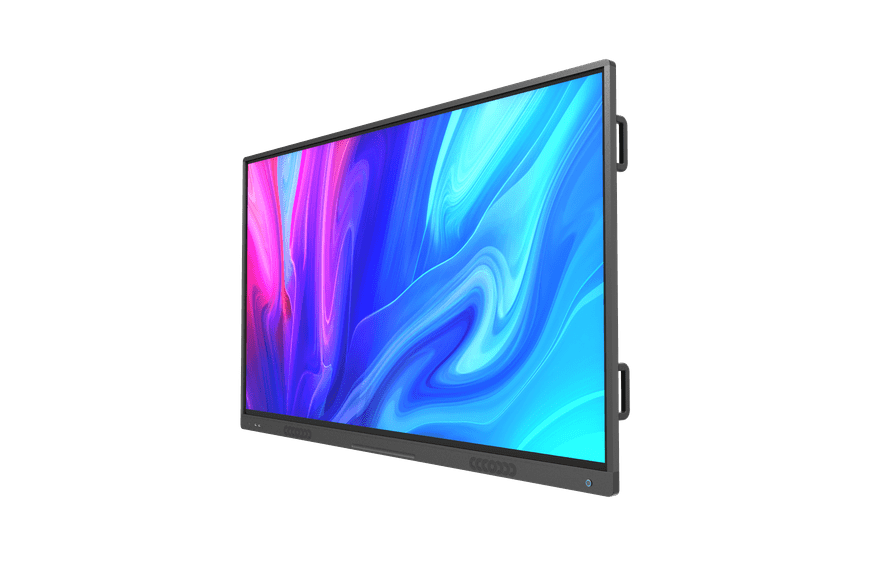 2Price Schedule: Goods Manufactured Outside the Purchaser’s Country, to be ImportedPrice Schedule: Goods Manufactured Outside the Purchaser’s Country, to be ImportedPrice Schedule: Goods Manufactured Outside the Purchaser’s Country, to be ImportedPrice Schedule: Goods Manufactured Outside the Purchaser’s Country, to be ImportedPrice Schedule: Goods Manufactured Outside the Purchaser’s Country, to be ImportedPrice Schedule: Goods Manufactured Outside the Purchaser’s Country, to be ImportedPrice Schedule: Goods Manufactured Outside the Purchaser’s Country, to be ImportedPrice Schedule: Goods Manufactured Outside the Purchaser’s Country, to be ImportedPrice Schedule: Goods Manufactured Outside the Purchaser’s Country, to be ImportedPrice Schedule: Goods Manufactured Outside the Purchaser’s Country, to be ImportedPrice Schedule: Goods Manufactured Outside the Purchaser’s Country, to be ImportedPrice Schedule: Goods Manufactured Outside the Purchaser’s Country, to be ImportedPrice Schedule: Goods Manufactured Outside the Purchaser’s Country, to be ImportedPrice Schedule: Goods Manufactured Outside the Purchaser’s Country, to be ImportedPrice Schedule: Goods Manufactured Outside the Purchaser’s Country, to be ImportedPrice Schedule: Goods Manufactured Outside the Purchaser’s Country, to be ImportedPrice Schedule: Goods Manufactured Outside the Purchaser’s Country, to be ImportedPrice Schedule: Goods Manufactured Outside the Purchaser’s Country, to be ImportedPrice Schedule: Goods Manufactured Outside the Purchaser’s Country, to be ImportedPrice Schedule: Goods Manufactured Outside the Purchaser’s Country, to be ImportedPrice Schedule: Goods Manufactured Outside the Purchaser’s Country, to be Imported(Group C Bids, goods to be imported)Currencies in accordance with ITB 15(Group C Bids, goods to be imported)Currencies in accordance with ITB 15(Group C Bids, goods to be imported)Currencies in accordance with ITB 15(Group C Bids, goods to be imported)Currencies in accordance with ITB 15(Group C Bids, goods to be imported)Currencies in accordance with ITB 15(Group C Bids, goods to be imported)Currencies in accordance with ITB 15(Group C Bids, goods to be imported)Currencies in accordance with ITB 15Date: _________________________OCBI / LCB No: _____________________Alternative No: ________________Page N ______ of ______Date: _________________________OCBI / LCB No: _____________________Alternative No: ________________Page N ______ of ______Date: _________________________OCBI / LCB No: _____________________Alternative No: ________________Page N ______ of ______Date: _________________________OCBI / LCB No: _____________________Alternative No: ________________Page N ______ of ______Date: _________________________OCBI / LCB No: _____________________Alternative No: ________________Page N ______ of ______Date: _________________________OCBI / LCB No: _____________________Alternative No: ________________Page N ______ of ______122233445566777888999Line ItemNDescription of Goods Description of Goods Description of Goods Country of OriginCountry of OriginDelivery Date as defined by IncotermsDelivery Date as defined by IncotermsQuantity and physical unitQuantity and physical unitUnit price cip [insert place of destination] as specified in BDSin accordance with ITB 14.9(b)(i)[Include herein the cost applicable under column 8 if the destination is the same as final destination and indicate under column 6 “Unit price CIP final destination”]Unit price cip [insert place of destination] as specified in BDSin accordance with ITB 14.9(b)(i)[Include herein the cost applicable under column 8 if the destination is the same as final destination and indicate under column 6 “Unit price CIP final destination”]CIP Price per line item(Col. 5x6)CIP Price per line item(Col. 5x6)CIP Price per line item(Col. 5x6)Price per line item for inland transportation and other services required in the Purchaser’s Country to convey the Goods to their final destination as specified in BDS in accordance with ITB 14.9 (b) (ii) [This column is not applicable if destination as per column 6 under ITB 14.9 (b) (i) and final destination as per ITB 14.9 (b) (ii) is the same]Price per line item for inland transportation and other services required in the Purchaser’s Country to convey the Goods to their final destination as specified in BDS in accordance with ITB 14.9 (b) (ii) [This column is not applicable if destination as per column 6 under ITB 14.9 (b) (i) and final destination as per ITB 14.9 (b) (ii) is the same]Price per line item for inland transportation and other services required in the Purchaser’s Country to convey the Goods to their final destination as specified in BDS in accordance with ITB 14.9 (b) (ii) [This column is not applicable if destination as per column 6 under ITB 14.9 (b) (i) and final destination as per ITB 14.9 (b) (ii) is the same]Total Price per Line item (Col. 7+8)Total Price per Line item (Col. 7+8)Total Price per Line item (Col. 7+8)[insert number of the item][insert name of Good][insert name of Good][insert name of Good][insert country of origin of the Good][insert country of origin of the Good][insert quoted Delivery Date][insert quoted Delivery Date][insert number of units to be supplied and name of the physical unit][insert number of units to be supplied and name of the physical unit][insert unit price CIP per unit][insert unit price CIP per unit][insert total CIP price per line item][insert total CIP price per line item][insert total CIP price per line item][insert the corresponding price per line item][insert the corresponding price per line item][insert the corresponding price per line item][insert total price of the line item][insert total price of the line item][insert total price of the line item]Total PriceTotal PriceName of Bidder [insert complete name of Bidder] Signature of Bidder [signature of person signing the Bid] Date [Insert Date]Name of Bidder [insert complete name of Bidder] Signature of Bidder [signature of person signing the Bid] Date [Insert Date]Name of Bidder [insert complete name of Bidder] Signature of Bidder [signature of person signing the Bid] Date [Insert Date]Name of Bidder [insert complete name of Bidder] Signature of Bidder [signature of person signing the Bid] Date [Insert Date]Name of Bidder [insert complete name of Bidder] Signature of Bidder [signature of person signing the Bid] Date [Insert Date]Name of Bidder [insert complete name of Bidder] Signature of Bidder [signature of person signing the Bid] Date [Insert Date]Name of Bidder [insert complete name of Bidder] Signature of Bidder [signature of person signing the Bid] Date [Insert Date]Name of Bidder [insert complete name of Bidder] Signature of Bidder [signature of person signing the Bid] Date [Insert Date]Name of Bidder [insert complete name of Bidder] Signature of Bidder [signature of person signing the Bid] Date [Insert Date]Name of Bidder [insert complete name of Bidder] Signature of Bidder [signature of person signing the Bid] Date [Insert Date]Name of Bidder [insert complete name of Bidder] Signature of Bidder [signature of person signing the Bid] Date [Insert Date]Name of Bidder [insert complete name of Bidder] Signature of Bidder [signature of person signing the Bid] Date [Insert Date]Name of Bidder [insert complete name of Bidder] Signature of Bidder [signature of person signing the Bid] Date [Insert Date]Name of Bidder [insert complete name of Bidder] Signature of Bidder [signature of person signing the Bid] Date [Insert Date]Name of Bidder [insert complete name of Bidder] Signature of Bidder [signature of person signing the Bid] Date [Insert Date]Name of Bidder [insert complete name of Bidder] Signature of Bidder [signature of person signing the Bid] Date [Insert Date]Name of Bidder [insert complete name of Bidder] Signature of Bidder [signature of person signing the Bid] Date [Insert Date]Name of Bidder [insert complete name of Bidder] Signature of Bidder [signature of person signing the Bid] Date [Insert Date]Name of Bidder [insert complete name of Bidder] Signature of Bidder [signature of person signing the Bid] Date [Insert Date]Name of Bidder [insert complete name of Bidder] Signature of Bidder [signature of person signing the Bid] Date [Insert Date]Name of Bidder [insert complete name of Bidder] Signature of Bidder [signature of person signing the Bid] Date [Insert Date] Price Schedule: Goods Manufactured Outside the Purchaser’s Country, already imported* Price Schedule: Goods Manufactured Outside the Purchaser’s Country, already imported* Price Schedule: Goods Manufactured Outside the Purchaser’s Country, already imported* Price Schedule: Goods Manufactured Outside the Purchaser’s Country, already imported* Price Schedule: Goods Manufactured Outside the Purchaser’s Country, already imported* Price Schedule: Goods Manufactured Outside the Purchaser’s Country, already imported* Price Schedule: Goods Manufactured Outside the Purchaser’s Country, already imported* Price Schedule: Goods Manufactured Outside the Purchaser’s Country, already imported* Price Schedule: Goods Manufactured Outside the Purchaser’s Country, already imported* Price Schedule: Goods Manufactured Outside the Purchaser’s Country, already imported* Price Schedule: Goods Manufactured Outside the Purchaser’s Country, already imported* Price Schedule: Goods Manufactured Outside the Purchaser’s Country, already imported* Price Schedule: Goods Manufactured Outside the Purchaser’s Country, already imported* Price Schedule: Goods Manufactured Outside the Purchaser’s Country, already imported* Price Schedule: Goods Manufactured Outside the Purchaser’s Country, already imported* Price Schedule: Goods Manufactured Outside the Purchaser’s Country, already imported* Price Schedule: Goods Manufactured Outside the Purchaser’s Country, already imported* Price Schedule: Goods Manufactured Outside the Purchaser’s Country, already imported* Price Schedule: Goods Manufactured Outside the Purchaser’s Country, already imported* Price Schedule: Goods Manufactured Outside the Purchaser’s Country, already imported* Price Schedule: Goods Manufactured Outside the Purchaser’s Country, already imported* Price Schedule: Goods Manufactured Outside the Purchaser’s Country, already imported*(Group C Bids, Goods already imported)Currencies in accordance with ITB 15(Group C Bids, Goods already imported)Currencies in accordance with ITB 15(Group C Bids, Goods already imported)Currencies in accordance with ITB 15(Group C Bids, Goods already imported)Currencies in accordance with ITB 15(Group C Bids, Goods already imported)Currencies in accordance with ITB 15(Group C Bids, Goods already imported)Currencies in accordance with ITB 15(Group C Bids, Goods already imported)Currencies in accordance with ITB 15(Group C Bids, Goods already imported)Currencies in accordance with ITB 15(Group C Bids, Goods already imported)Currencies in accordance with ITB 15(Group C Bids, Goods already imported)Currencies in accordance with ITB 15(Group C Bids, Goods already imported)Currencies in accordance with ITB 15Date: _________________________OCBI / LCB No: _____________________Alternative No: ________________Page N ______ of ______Date: _________________________OCBI / LCB No: _____________________Alternative No: ________________Page N ______ of ______Date: _________________________OCBI / LCB No: _____________________Alternative No: ________________Page N ______ of ______Date: _________________________OCBI / LCB No: _____________________Alternative No: ________________Page N ______ of ______Date: _________________________OCBI / LCB No: _____________________Alternative No: ________________Page N ______ of ______Date: _________________________OCBI / LCB No: _____________________Alternative No: ________________Page N ______ of ______11233445566778991010101112 ***12 ***Line ItemNLine ItemNDescription of Goods Country of OriginCountry of OriginDelivery Date as defined by IncotermsDelivery Date as defined by IncotermsQuantity and physical unitQuantity and physical unitUnit price including Custom Duties and Import Taxes paid, in accordance with ITB 14.9(c)(i)Unit price including Custom Duties and Import Taxes paid, in accordance with ITB 14.9(c)(i)Custom Duties and Import Taxes paid per unit in accordance with ITB 14.9(c)(ii), [to be supported by documents] **  Custom Duties and Import Taxes paid per unit in accordance with ITB 14.9(c)(ii), [to be supported by documents] **  Unit Price net of custom duties and import taxes, in accordance with ITB 14.9 (c) (iii) (Col. 6 minus Col.7)Price per line item net of Custom Duties and Import Taxes paid, in accordance with ITB 14.9(c)(i)(Col. 58)Price per line item net of Custom Duties and Import Taxes paid, in accordance with ITB 14.9(c)(i)(Col. 58)Price per line item for inland transportation and other services required in the Purchaser’s Country to convey the goods to their final destination, as specified in BDS in accordance with ITB 14.9 (c)(v)Price per line item for inland transportation and other services required in the Purchaser’s Country to convey the goods to their final destination, as specified in BDS in accordance with ITB 14.9 (c)(v)Price per line item for inland transportation and other services required in the Purchaser’s Country to convey the goods to their final destination, as specified in BDS in accordance with ITB 14.9 (c)(v)Sales and other taxes paid or payable per item if Contract is awarded (in accordance with ITB 14.9(c)(iv)Total Price per line item(Col. 9+10)Total Price per line item(Col. 9+10)[insert number of the item][insert number of the item][insert name of Goods][insert country of origin of the Good][insert country of origin of the Good][insert quoted Delivery Date][insert quoted Delivery Date][insert number of units to be supplied and name of the physical unit][insert number of units to be supplied and name of the physical unit][insert unit price per unit][insert unit price per unit][insert custom duties and taxes paid per unit][insert custom duties and taxes paid per unit][insert unit price net of custom duties and import taxes][ insert price per line item net of custom duties and import taxes][ insert price per line item net of custom duties and import taxes][insert price per line item for inland transportation and other services required in the Purchaser’s Country][insert price per line item for inland transportation and other services required in the Purchaser’s Country][insert price per line item for inland transportation and other services required in the Purchaser’s Country][insert sales and other taxes payable per item if Contract is awarded][insert total price per line item][insert total price per line item]Total Bid PriceName of Bidder [insert complete name of Bidder] Signature of Bidder [signature of person signing the Bid] Date [insert date]Name of Bidder [insert complete name of Bidder] Signature of Bidder [signature of person signing the Bid] Date [insert date]Name of Bidder [insert complete name of Bidder] Signature of Bidder [signature of person signing the Bid] Date [insert date]Name of Bidder [insert complete name of Bidder] Signature of Bidder [signature of person signing the Bid] Date [insert date]Name of Bidder [insert complete name of Bidder] Signature of Bidder [signature of person signing the Bid] Date [insert date]Name of Bidder [insert complete name of Bidder] Signature of Bidder [signature of person signing the Bid] Date [insert date]Name of Bidder [insert complete name of Bidder] Signature of Bidder [signature of person signing the Bid] Date [insert date]Name of Bidder [insert complete name of Bidder] Signature of Bidder [signature of person signing the Bid] Date [insert date]Name of Bidder [insert complete name of Bidder] Signature of Bidder [signature of person signing the Bid] Date [insert date]Name of Bidder [insert complete name of Bidder] Signature of Bidder [signature of person signing the Bid] Date [insert date]Name of Bidder [insert complete name of Bidder] Signature of Bidder [signature of person signing the Bid] Date [insert date]Name of Bidder [insert complete name of Bidder] Signature of Bidder [signature of person signing the Bid] Date [insert date]Name of Bidder [insert complete name of Bidder] Signature of Bidder [signature of person signing the Bid] Date [insert date]Name of Bidder [insert complete name of Bidder] Signature of Bidder [signature of person signing the Bid] Date [insert date]Name of Bidder [insert complete name of Bidder] Signature of Bidder [signature of person signing the Bid] Date [insert date]Name of Bidder [insert complete name of Bidder] Signature of Bidder [signature of person signing the Bid] Date [insert date]Name of Bidder [insert complete name of Bidder] Signature of Bidder [signature of person signing the Bid] Date [insert date]Name of Bidder [insert complete name of Bidder] Signature of Bidder [signature of person signing the Bid] Date [insert date]Name of Bidder [insert complete name of Bidder] Signature of Bidder [signature of person signing the Bid] Date [insert date]Name of Bidder [insert complete name of Bidder] Signature of Bidder [signature of person signing the Bid] Date [insert date]Name of Bidder [insert complete name of Bidder] Signature of Bidder [signature of person signing the Bid] Date [insert date]Name of Bidder [insert complete name of Bidder] Signature of Bidder [signature of person signing the Bid] Date [insert date]Purchaser’s Country______________________Purchaser’s Country______________________Purchaser’s Country______________________Purchaser’s Country______________________(Group A and B Bids)Currencies in accordance with ITB 15(Group A and B Bids)Currencies in accordance with ITB 15(Group A and B Bids)Currencies in accordance with ITB 15(Group A and B Bids)Currencies in accordance with ITB 15Date: _________________________OCBI / LCB No: ________________Alternative No: ________________Page N ______ of ______Date: _________________________OCBI / LCB No: ________________Alternative No: ________________Page N ______ of ______12345678910Line ItemNDescription of Goods Delivery Date as defined by IncotermsQuantity and physical unitUnit price EXW Total EXW price per line item(Col. 45)Price per line item for inland transportation and other services required in the Purchaser’s Country to convey the Goods to their final destinationCost of local labor, raw materials and components from with origin in the Purchaser’s Country% of Col. 5Sales and other taxes payable per line item if Contract is awarded (in accordance with ITB 14.9(a)(ii)Total Price per line item(Col. 6+7)[insert number of the item][insert name of Good][insert quoted Delivery Date][insert number of units to be supplied and name of the physical unit][insert EXW unit price][insert total EXW price per line item][insert the corresponding price per line item][Insert cost of local labor, raw material and components from within the Purchase’s country as a % of the EXW price per line item][insert sales and other taxes payable per line item if Contract is awarded][insert total price per item]Total PriceName of Bidder [insert complete name of Bidder] Signature of Bidder [signature of person signing the Bid] Date [insert date]Name of Bidder [insert complete name of Bidder] Signature of Bidder [signature of person signing the Bid] Date [insert date]Name of Bidder [insert complete name of Bidder] Signature of Bidder [signature of person signing the Bid] Date [insert date]Name of Bidder [insert complete name of Bidder] Signature of Bidder [signature of person signing the Bid] Date [insert date]Name of Bidder [insert complete name of Bidder] Signature of Bidder [signature of person signing the Bid] Date [insert date]Name of Bidder [insert complete name of Bidder] Signature of Bidder [signature of person signing the Bid] Date [insert date]Name of Bidder [insert complete name of Bidder] Signature of Bidder [signature of person signing the Bid] Date [insert date]Name of Bidder [insert complete name of Bidder] Signature of Bidder [signature of person signing the Bid] Date [insert date]Name of Bidder [insert complete name of Bidder] Signature of Bidder [signature of person signing the Bid] Date [insert date]Name of Bidder [insert complete name of Bidder] Signature of Bidder [signature of person signing the Bid] Date [insert date]Price and Completion Schedule - Related ServicesPrice and Completion Schedule - Related ServicesPrice and Completion Schedule - Related ServicesPrice and Completion Schedule - Related ServicesPrice and Completion Schedule - Related ServicesPrice and Completion Schedule - Related ServicesPrice and Completion Schedule - Related ServicesPrice and Completion Schedule - Related ServicesCurrencies in accordance with ITB 15Currencies in accordance with ITB 15Currencies in accordance with ITB 15Currencies in accordance with ITB 15Date: _________________________OCBI / LCB No: ________________Alternative No: ________________Page N ______ of ______Date: _________________________OCBI / LCB No: ________________Alternative No: ________________Page N ______ of ______12234567Service NDescription of Services (excludes inland transportation and other services required in the Purchaser’s Country to convey the goods to their final destination) Description of Services (excludes inland transportation and other services required in the Purchaser’s Country to convey the goods to their final destination) Country of OriginDelivery Date at place of Final destinationQuantity and physical unitUnit price Total Price per Service (Col. 5*6 or estimate)[insert number of the Service ][insert name of Services][insert name of Services][insert country of origin of the Services][insert delivery date at place of final destination per Service][insert number of units to be supplied and name of the physical unit][insert unit price per item][insert total price per item]Total Bid PriceTotal Bid PriceName of Bidder [insert complete name of Bidder] Signature of Bidder [signature of person signing the Bid] Date [insert date]Name of Bidder [insert complete name of Bidder] Signature of Bidder [signature of person signing the Bid] Date [insert date]Name of Bidder [insert complete name of Bidder] Signature of Bidder [signature of person signing the Bid] Date [insert date]Name of Bidder [insert complete name of Bidder] Signature of Bidder [signature of person signing the Bid] Date [insert date]Name of Bidder [insert complete name of Bidder] Signature of Bidder [signature of person signing the Bid] Date [insert date]Name of Bidder [insert complete name of Bidder] Signature of Bidder [signature of person signing the Bid] Date [insert date]Name of Bidder [insert complete name of Bidder] Signature of Bidder [signature of person signing the Bid] Date [insert date]Name of Bidder [insert complete name of Bidder] Signature of Bidder [signature of person signing the Bid] Date [insert date]1. Bidder’s Name [insert Bidder’s legal name]2. In case of JV, legal name of each member: [insert legal name of each member in JV]3. Bidder’s actual or intended country of registration: [insert actual or intended country of registration]4. Bidder’s year of registration: [insert Bidder’s year of registration]5. Bidder’s Address in country of registration: [insert Bidder’s legal address in country of registration]6. Bidder’s Authorized Representative Information   Name: [insert Authorized Representative’s name]   Address: [insert Authorized Representative’s Address]   Telephone/Fax numbers: [insert Authorized Representative’s telephone/fax numbers]   Email Address: [insert Authorized Representative’s email address]7. Attached are copies of original documents of [check the box(es) of the attached original documents]	Articles of Incorporation (or equivalent documents of constitution or association), and/or documents of registration of the legal entity named above, in accordance with ITB 4.4.	In case of JV, letter of intent to form JV or JV agreement, in accordance with ITB 4.1.	In case of state-owned enterprise or institution, in accordance with ITB 4.6 documents establishing:Legal and financial autonomyOperation under commercial lawEstablishing that the Bidder is not under the supervision of the Purchaser8. Included are the organizational chart, a list of Board of Directors, and the beneficial ownership. [If required under BDS ITB 45.1, the successful Bidder shall provide additional information on beneficial ownership, using the Beneficial Ownership Disclosure Form.]1.	Bidder’s Name: [insert Bidder’s legal name]2.	Bidder’s JV Member’s name: [insert JV’s Member legal name]3.	Bidder’s JV Member’s country of registration: [insert JV’s Member country of registration]4.	Bidder’s JV Member’s year of registration: [insert JV’s Member year of registration]5.	Bidder’s JV Member’s legal address in country of registration: [insert JV’s Member legal address in country of registration]6.	Bidder’s JV Member’s authorized representative information	Name: [insert name of JV’s Member authorized representative]	Address: [insert address of JV’s Member authorized representative]	Telephone/Fax numbers: [insert telephone/fax numbers of JV’s Member authorized representative]	Email Address: [insert email address of JV’s Member authorized representative]7.	Attached are copies of original documents of [check the box(es) of the attached original documents]	Articles of Incorporation (or equivalent documents of constitution or association), and/or registration documents of the legal entity named above, in accordance with ITB 4.4. 	In case of a state-owned enterprise or institution, documents establishing legal and financial autonomy, operation in accordance with commercial law, and that they are not under the supervision of the Purchaser, in accordance with ITB 4.6.8.	Included are the organizational chart, a list of Board of Directors, and the beneficial ownership. [If required under BDS ITB 45.1, the successful Bidder shall provide additional information on beneficial ownership for each JV member using the Beneficial Ownership Disclosure Form.]Historical Contract Non-Performance--Pending Litigation--Litigation History Form CON-2Non-Performing Contracts in accordance with Section III, Evaluation CriteriaNon-Performing Contracts in accordance with Section III, Evaluation CriteriaNon-Performing Contracts in accordance with Section III, Evaluation CriteriaNon-Performing Contracts in accordance with Section III, Evaluation CriteriaNon-Performing Contracts in accordance with Section III, Evaluation Criteria Contract non-performance did not occur during the stipulated period, in accordance with Section III, Evaluation Criteria Contract non-performance during the stipulated period, in accordance with Section III, Evaluation Criteria. List all Non-performed contracts since date specified in the Section III. Contract non-performance did not occur during the stipulated period, in accordance with Section III, Evaluation Criteria Contract non-performance during the stipulated period, in accordance with Section III, Evaluation Criteria. List all Non-performed contracts since date specified in the Section III. Contract non-performance did not occur during the stipulated period, in accordance with Section III, Evaluation Criteria Contract non-performance during the stipulated period, in accordance with Section III, Evaluation Criteria. List all Non-performed contracts since date specified in the Section III. Contract non-performance did not occur during the stipulated period, in accordance with Section III, Evaluation Criteria Contract non-performance during the stipulated period, in accordance with Section III, Evaluation Criteria. List all Non-performed contracts since date specified in the Section III. Contract non-performance did not occur during the stipulated period, in accordance with Section III, Evaluation Criteria Contract non-performance during the stipulated period, in accordance with Section III, Evaluation Criteria. List all Non-performed contracts since date specified in the Section III.YearNon- performed portion of contractNon- performed portion of contractContract IdentificationTotal Contract Amount (current value, currency, exchange rate and US$ equivalent)[insert year][insert amount and percentage][insert amount and percentage]Contract Identification: [indicate complete contract name/number, and any other identification]Name of Purchaser: [insert full name]Address of Purchaser: [insert street/city/ country]Reason(s) for non-performance: [indicate main reason(s)][insert amount]Pending Litigation, in accordance with Section III, Evaluation CriteriaPending Litigation, in accordance with Section III, Evaluation CriteriaPending Litigation, in accordance with Section III, Evaluation CriteriaPending Litigation, in accordance with Section III, Evaluation CriteriaPending Litigation, in accordance with Section III, Evaluation Criteria  No pending litigation in accordance Section III, Evaluation Criteria  Pending litigation in accordance with Section III, Evaluation Criteria, as indicated below. List all pending litigation contracts.  No pending litigation in accordance Section III, Evaluation Criteria  Pending litigation in accordance with Section III, Evaluation Criteria, as indicated below. List all pending litigation contracts.  No pending litigation in accordance Section III, Evaluation Criteria  Pending litigation in accordance with Section III, Evaluation Criteria, as indicated below. List all pending litigation contracts.  No pending litigation in accordance Section III, Evaluation Criteria  Pending litigation in accordance with Section III, Evaluation Criteria, as indicated below. List all pending litigation contracts.  No pending litigation in accordance Section III, Evaluation Criteria  Pending litigation in accordance with Section III, Evaluation Criteria, as indicated below. List all pending litigation contracts.YearBrief reasons for litigationContract IdentificationContract IdentificationTotal Contract Amount (current value, US$ equivalent)____________Contract Identification:Name of Purchaser:Address of Purchaser:Matter in dispute:Amount in disputeContract Identification:Name of Purchaser:Address of Purchaser:Matter in dispute:Amount in dispute_______________________Contract Identification:Name of Purchaser:Address of Purchaser:Matter in dispute:Amount in dispute:Contract Identification:Name of Purchaser:Address of Purchaser:Matter in dispute:Amount in dispute:___________Form CON-2 ContinuedForm CON-2 ContinuedForm CON-2 ContinuedForm CON-2 ContinuedForm CON-2 ContinuedLitigation History in accordance with Section III—List all contracts since the date specified in Section III indicating: Litigation History in accordance with Section III—List all contracts since the date specified in Section III indicating: Litigation History in accordance with Section III—List all contracts since the date specified in Section III indicating: Litigation History in accordance with Section III—List all contracts since the date specified in Section III indicating: Litigation History in accordance with Section III—List all contracts since the date specified in Section III indicating: YearBrief reasons for litigationContract IdentificationContract Identification:Name of Purchaser:Address of Purchaser:Matter in dispute:Amount in disputeCourt or Arbitral award decision:Contract IdentificationContract Identification:Name of Purchaser:Address of Purchaser:Matter in dispute:Amount in disputeCourt or Arbitral award decision:Total Contract Amount (current value, US$ equivalent)Financial SituationFinancial information in US$ equivalentHistoric information for previous ______ (__) years (US$ equivalent in 000s)Historic information for previous ______ (__) years (US$ equivalent in 000s)Historic information for previous ______ (__) years (US$ equivalent in 000s)Historic information for previous ______ (__) years (US$ equivalent in 000s)Historic information for previous ______ (__) years (US$ equivalent in 000s)Historic information for previous ______ (__) years (US$ equivalent in 000s)Historic information for previous ______ (__) years (US$ equivalent in 000s)Year 1Year 2Year 3Year …Year nAvg.Avg. RatioInformation from Balance SheetInformation from Balance SheetInformation from Balance SheetInformation from Balance SheetInformation from Balance SheetInformation from Balance SheetInformation from Balance SheetInformation from Balance SheetTotal Assets (TA)Total Liabilities (TL)Net Worth (NW)Current Assets (CA)Current Liabilities (CL)Information from Income StatementInformation from Income StatementInformation from Income StatementInformation from Income StatementInformation from Income StatementInformation from Income StatementInformation from Income StatementInformation from Income StatementTotal Revenue (TR)Profits Before Taxes (PBT)Average Annual TurnoverAnnual turnover dataAnnual turnover dataAnnual turnover dataYearAmount and CurrencyUS$ equivalent _____________________________________________________________ _____________________________________________________________ _____________________________________________________________ _____________________________________________________________ _____________________________________________________________*Average Annual Turnover _____________________________________________________________Experience—Form Exp-1Similar Contract Number: ___ of ___ required.InformationInformationContract Identification______________________________________________________________________________Award date Completion date______________________________________________________________________________Role in ContractTotal contract amount____________________________US$_______Purchaser’s Name:______________________________________________________________________________Address:Telephone/fax number:E-mail:______________________________________________________________________________Description of GoodsQuantity of Goods supplied under this contract Quantity of Goods supplied under all other contracts since the date indicated in Section III-Provide similar separate details as for this contract for all such other contractsForm Exp-1 continuedForm Exp-1 continuedForm Exp-1 continuedFirst date of manufacturing similar goods as offered in the bidPeriod of Successful use/operation –Number of YearsInstalled manufacturing capacity—Number of units per month of item (s) specified in section III Demonstrated proven capacity to supply since the date and for Item (s) specified in Section III 1. List of Goods and Delivery Schedule[The Purchaser shall fill in this table, with the exception of the column “Bidder’s offered Delivery date” to be filled by the Bidder]1. List of Goods and Delivery Schedule[The Purchaser shall fill in this table, with the exception of the column “Bidder’s offered Delivery date” to be filled by the Bidder]1. List of Goods and Delivery Schedule[The Purchaser shall fill in this table, with the exception of the column “Bidder’s offered Delivery date” to be filled by the Bidder]1. List of Goods and Delivery Schedule[The Purchaser shall fill in this table, with the exception of the column “Bidder’s offered Delivery date” to be filled by the Bidder]1. List of Goods and Delivery Schedule[The Purchaser shall fill in this table, with the exception of the column “Bidder’s offered Delivery date” to be filled by the Bidder]1. List of Goods and Delivery Schedule[The Purchaser shall fill in this table, with the exception of the column “Bidder’s offered Delivery date” to be filled by the Bidder]1. List of Goods and Delivery Schedule[The Purchaser shall fill in this table, with the exception of the column “Bidder’s offered Delivery date” to be filled by the Bidder]1. List of Goods and Delivery Schedule[The Purchaser shall fill in this table, with the exception of the column “Bidder’s offered Delivery date” to be filled by the Bidder]Line ItemNDescription of Goods QuantityPhysical unitFinal Destination (Project Site)  as specified in BDS Delivery (as per Incoterms) DateDelivery (as per Incoterms) DateDelivery (as per Incoterms) DateLine ItemNDescription of Goods QuantityPhysical unitFinal Destination (Project Site)  as specified in BDS Earliest Delivery DateLatest Delivery Date Bidder’s offered Delivery date [to be provided by the Bidder]1Desktop Computers45EachCIP Juba90 days120 days2Laptop Computers5EachCIP Juba 90120 days3Laser jet Enterprise Multifunction Printer1EachCIP Juba 90120 days2. List of Related Services and Completion Schedule [This table shall be filled in by the Purchaser. The Required Completion Dates should be realistic, and consistent with the required Goods Delivery Dates (as per Incoterms)] 2. List of Related Services and Completion Schedule [This table shall be filled in by the Purchaser. The Required Completion Dates should be realistic, and consistent with the required Goods Delivery Dates (as per Incoterms)] 2. List of Related Services and Completion Schedule [This table shall be filled in by the Purchaser. The Required Completion Dates should be realistic, and consistent with the required Goods Delivery Dates (as per Incoterms)] 2. List of Related Services and Completion Schedule [This table shall be filled in by the Purchaser. The Required Completion Dates should be realistic, and consistent with the required Goods Delivery Dates (as per Incoterms)] 2. List of Related Services and Completion Schedule [This table shall be filled in by the Purchaser. The Required Completion Dates should be realistic, and consistent with the required Goods Delivery Dates (as per Incoterms)] 2. List of Related Services and Completion Schedule [This table shall be filled in by the Purchaser. The Required Completion Dates should be realistic, and consistent with the required Goods Delivery Dates (as per Incoterms)] ServiceDescription of ServiceQuantity1Physical UnitPlace where Services shall be performedFinal Completion Date(s) of ServicesServiceDescription of ServiceQuantity1Physical UnitPlace where Services shall be performedFinal Completion Date(s) of Services1Desktop Computers45EachBank of South Sudan, Juba Republic of South Sudan120 days from the date of effectiveness of Contract2Laptop Computers5EachBank of South Sudan, Juba Republic of South Sudan120 days from the date of effectiveness of Contract3Laser jet Enterprise Multifunction Printer1EachBank of South Sudan, Juba Republic of South Sudan120 days from the date of effectiveness of ContractParticularsQty                            Specifications                            Specifications WarrantyPrice - USDDisplay27” diagonal full HD touch display DesktopComputers45Display Specifications27” diagonal widescreen flat-display touch, full HD (1920 x 1080DesktopComputers45MotherboardMillCDesktopComputers45Memory16 GB DDR4-2933 MHz RAM (1 x 16 GB)DesktopComputers45Memory & Storage16 GB memory; 1 TB SSD storageDesktopComputers45Internal Storage256gb PCIe ® NVMeTM M.2 SSDDesktopComputers45Hard drive (2nd)1 TB SSDDesktopComputers45Processor TypeIntel Core i9DesktopComputers45ProcessorIntel® CoreTM i9 -11500 ( (2.7 GHz base frequency, 4.6 GHz Max Boost Frequency, 12 MB cache, 6 Cores)DesktopComputers45Processor Family11th Generation Intel Core i9 processorDesktopComputers45Processor Speed2.70 GHzDesktopComputers45GraphicsIntegratedDesktopComputers45Graphics CardIntel ® UHD GraphicsDesktopComputers45Ports1x USB 3.2 Gen 1 Type-A
1x USB 3.2 Gen 1 Type-C
2x USB 2.0 Type-A
1x HDMI 1.4
1x 3.5mm Combo Audio Jack
1x DC-in
Micro SD card reader (on selected model)DesktopComputers45Expansion Slots2 M 2 (1 for SSD, 1 for WLAN)DesktopComputers45Network InterfaceIntegrated 10/100/1000 Gigabit Ethernet LANDesktopComputers45WirelessRealtek Wi-fi 5 (2x2) and Bluetooth® 5 ComboDesktopComputers45Memory Card DeviceMemory card readerDesktopComputers45Weight13.49 lbsDesktopComputers45Power supply Type65W Smart AC power adapterDesktopComputers45KeyboardUSB White wired keyboard and mouse comboDesktopComputers45Input Devices-MouseWireless or USB 2 button optical mouse45WebcamWide vision FHD IR privacy camera with integrated dual array digital microphone45Operating SystemWindows 11 Pro 6445Office Suite Microsoft Office Pro 202145Laptop Computers58th Generation Intel Core i9 Processor; 16 GB RAM; 1TB Solid State Disk; USB-C Mobile Adapter, Built-in wireless network interface, WiFi link/Bluetooth wireless; Integrated Smart Card reader; Full Multimedia with built-in sound and stereo speakers; pre-installed Genuine Windows 11 Pro with licenses.; Web Cam; 14-in. FHD AG (1920 x 1080), 255 nits, touch display USB – One Type-C 3.1 Gen 2 port (Thunderbolt); Two Type-A 3.1 Gen 1port (Power share Capable)1 x Audio – Universal audio jack (headset + microphone-in + Line-in)Video – HDMI 1.4a,
Security – Noble Wedge lock slot complete with security cableRecovery CDs; MS Office Professional 2019 with licenses and media CD; Latest Antivirus preferably Kaspersky, 2 button USB scroll optic mouse (external); Mouse pad; Original carrying case; AC Power Adaptor (110-240 VAC– input and all other standard accessories; At Least Three-Year manufacturer’s warranty8th Generation Intel Core i9 Processor; 16 GB RAM; 1TB Solid State Disk; USB-C Mobile Adapter, Built-in wireless network interface, WiFi link/Bluetooth wireless; Integrated Smart Card reader; Full Multimedia with built-in sound and stereo speakers; pre-installed Genuine Windows 11 Pro with licenses.; Web Cam; 14-in. FHD AG (1920 x 1080), 255 nits, touch display USB – One Type-C 3.1 Gen 2 port (Thunderbolt); Two Type-A 3.1 Gen 1port (Power share Capable)1 x Audio – Universal audio jack (headset + microphone-in + Line-in)Video – HDMI 1.4a,
Security – Noble Wedge lock slot complete with security cableRecovery CDs; MS Office Professional 2019 with licenses and media CD; Latest Antivirus preferably Kaspersky, 2 button USB scroll optic mouse (external); Mouse pad; Original carrying case; AC Power Adaptor (110-240 VAC– input and all other standard accessories; At Least Three-Year manufacturer’s warrantyLaser jet Enterprise Multifunction Printer1A3 MultifunctionAutomatic Duplex600 x 600 dpi Resolution1536 MB RAM30ppm Color /30ppm Mono250 Sheet Paper Tray4 x 500 Additional TrayUSB/Network ConnectionsA3 MultifunctionAutomatic Duplex600 x 600 dpi Resolution1536 MB RAM30ppm Color /30ppm Mono250 Sheet Paper Tray4 x 500 Additional TrayUSB/Network ConnectionsPrint, copy, scan, fax Print speed letter: Up to 40 ppm (black and color) Auto duplex printing; 2 paper trays (standard); 100-sheet ADF; 8-in color touchscreenPrint, copy, scan, fax Print speed letter: Up to 40 ppm (black and color) Auto duplex printing; 2 paper trays (standard); 100-sheet ADF; 8-in color touchscreen65”-inch Smart Board / TV complete with mounting brackets2DefinitionsDefinitionsThe following words and expressions shall have the meanings hereby assigned to them:“Bank” means the financing institution named in the Special Conditions of Contract (SCC). “Borrower” means the entity named as the Borrower in the SCC.“Contract” means the Contract Agreement entered into between the Purchaser and the Supplier, together with the Contract Documents referred to therein, including all attachments, appendices, and all documents incorporated by reference therein.“Contract Documents” means the documents listed in the Contract Agreement, including any amendments thereto.“Contract Price” means the price payable to the Supplier as specified in the Contract Agreement, subject to such additions and adjustments thereto or deductions therefrom, as may be made pursuant to the Contract.“Letter of Bid” means the document entitled letter of bid, which was completed by the Supplier and includes the signed offer to the Purchaser for the Goods.“Specification” means the document entitled specification, as included in the Contract, and any additions and modifications to the specification in accordance with the Contract. Such document specifies the Goods.“Drawings” means the drawings of the Goods, as included in the Contract, and any additional and modified drawings issued by (or on behalf of) the Purchaser in accordance with the Contract.“Schedules” means the document(s) entitled schedules, completed by the Supplier and submitted with the Letter of Bid, as included in the Contract. Such document may include the Bill of Quantities, data, lists, and schedules of rates and/or prices.“Bid” means the Letter of Bid and all other documents which the Supplier submitted with the Letter of Bid, as included in the Contract.“Day” means calendar day.“Completion” means the fulfillment of the Related Services by the Supplier in accordance with the terms and conditions set forth in the Contract. “GCC” means the General Conditions of Contract.“Goods” means all of the commodities, raw material, machinery and equipment, and/or other materials that the Supplier is required to supply to the Purchaser under the Contract. “Purchaser’s Country” is the country specified in the Special Conditions of Contract (SCC).“Purchaser” means the entity purchasing the Goods and Related Services, as specified in the SCC.“Related Services” means the services incidental to the supply of the goods, such as insurance, installation, training and initial maintenance and other such obligations of the Supplier under the Contract.“SCC” means the Special Conditions of Contract.“Subcontractor” means any person, private or government entity, or a combination of the above, to whom any part of the Goods to be supplied or execution of any part of the Related Services is subcontracted by the Supplier.“Supplier” means the person, private or government entity, or a combination of the above, whose Bid to perform the Contract has been accepted by the Purchaser and is named as such in the Contract Agreement.“The Project Site,” where applicable, means the place named in the SCC. “Party” means the Purchaser or the Supplier as the context requires.“Change Order” or “Change” is defined in Clause 33 [Change Orders and Contract Amendments.]Bank Procurement Framework is defined as Procurement Framework for Goods, Works, Non-Consulting and Consulting Services under “Bank Financing” as defined under Procurement Policy for Bank Group funded operations.The following words and expressions shall have the meanings hereby assigned to them:“Bank” means the financing institution named in the Special Conditions of Contract (SCC). “Borrower” means the entity named as the Borrower in the SCC.“Contract” means the Contract Agreement entered into between the Purchaser and the Supplier, together with the Contract Documents referred to therein, including all attachments, appendices, and all documents incorporated by reference therein.“Contract Documents” means the documents listed in the Contract Agreement, including any amendments thereto.“Contract Price” means the price payable to the Supplier as specified in the Contract Agreement, subject to such additions and adjustments thereto or deductions therefrom, as may be made pursuant to the Contract.“Letter of Bid” means the document entitled letter of bid, which was completed by the Supplier and includes the signed offer to the Purchaser for the Goods.“Specification” means the document entitled specification, as included in the Contract, and any additions and modifications to the specification in accordance with the Contract. Such document specifies the Goods.“Drawings” means the drawings of the Goods, as included in the Contract, and any additional and modified drawings issued by (or on behalf of) the Purchaser in accordance with the Contract.“Schedules” means the document(s) entitled schedules, completed by the Supplier and submitted with the Letter of Bid, as included in the Contract. Such document may include the Bill of Quantities, data, lists, and schedules of rates and/or prices.“Bid” means the Letter of Bid and all other documents which the Supplier submitted with the Letter of Bid, as included in the Contract.“Day” means calendar day.“Completion” means the fulfillment of the Related Services by the Supplier in accordance with the terms and conditions set forth in the Contract. “GCC” means the General Conditions of Contract.“Goods” means all of the commodities, raw material, machinery and equipment, and/or other materials that the Supplier is required to supply to the Purchaser under the Contract. “Purchaser’s Country” is the country specified in the Special Conditions of Contract (SCC).“Purchaser” means the entity purchasing the Goods and Related Services, as specified in the SCC.“Related Services” means the services incidental to the supply of the goods, such as insurance, installation, training and initial maintenance and other such obligations of the Supplier under the Contract.“SCC” means the Special Conditions of Contract.“Subcontractor” means any person, private or government entity, or a combination of the above, to whom any part of the Goods to be supplied or execution of any part of the Related Services is subcontracted by the Supplier.“Supplier” means the person, private or government entity, or a combination of the above, whose Bid to perform the Contract has been accepted by the Purchaser and is named as such in the Contract Agreement.“The Project Site,” where applicable, means the place named in the SCC. “Party” means the Purchaser or the Supplier as the context requires.“Change Order” or “Change” is defined in Clause 33 [Change Orders and Contract Amendments.]Bank Procurement Framework is defined as Procurement Framework for Goods, Works, Non-Consulting and Consulting Services under “Bank Financing” as defined under Procurement Policy for Bank Group funded operations.Contract DocumentsContract DocumentsSubject to the order of precedence set forth in the Contract Agreement, all documents forming the Contract (and all parts thereof) are intended to be correlative, complementary, and mutually explanatory. The Contract Agreement shall be read as a whole. Subject to the order of precedence set forth in the Contract Agreement, all documents forming the Contract (and all parts thereof) are intended to be correlative, complementary, and mutually explanatory. The Contract Agreement shall be read as a whole. Fraud and Corruption Fraud and Corruption 3.1   The Bank requires compliance with the Integrity Framework comprising the African Development Bank Group’s Sanctions Procedures, the Bank’s Whistleblowing and Complaints Policy, the Bank’s Procurement Policy under the Procurement Framework and any other applicable Policies and Procedures including their updates, as set forth in Appendix 1 to the GCC. 3.2 The Purchaser requires the Supplier to disclose any commissions or fees that may have been paid or are to be paid to agents or any other party with respect to the Bidding process or execution of the Contract. The information disclosed must include at least the name and address of the agent or other party, the amount and currency, and the purpose of the commission, gratuity or fee. 3.1   The Bank requires compliance with the Integrity Framework comprising the African Development Bank Group’s Sanctions Procedures, the Bank’s Whistleblowing and Complaints Policy, the Bank’s Procurement Policy under the Procurement Framework and any other applicable Policies and Procedures including their updates, as set forth in Appendix 1 to the GCC. 3.2 The Purchaser requires the Supplier to disclose any commissions or fees that may have been paid or are to be paid to agents or any other party with respect to the Bidding process or execution of the Contract. The information disclosed must include at least the name and address of the agent or other party, the amount and currency, and the purpose of the commission, gratuity or fee. InterpretationInterpretationIn the Contract, except where the context requires otherwise:                  words indicating one gender include all genders;words indicating the singular also include the plural and vice-versa;provisions including the word “agree”, “agreed” or “agreement” requires the agreement to be recorded in writing;“written” or “in writing” means hand-written, type-written, printed or electronically made, and resulting in a permanent record;the word “tender” is synonymous with bid and “tenderer” with “bidder” and the words “tender documents” with “bidding documents”;The marginal words and other headings shall not be taken into consideration in the interpretation of these Conditions.IncotermsUnless inconsistent with any provision of the Contract, the meaning of any trade term and the rights and obligations of parties thereunder shall be as prescribed by Incoterms specified in the SCC.The terms EXW, CIP, FCA, CFR and other similar terms, when used, shall be governed by the rules prescribed in the current edition of Incoterms specified in the SCC and published by the International Chamber of Commerce in Paris, France.Entire AgreementThe Contract constitutes the entire agreement between the Purchaser and the Supplier and supersedes all communications, negotiations and agreements (whether written or oral) of the parties with respect thereto made prior to the date of Contract.AmendmentNo amendment or other variation of the Contract shall be valid unless it is in writing, is dated, expressly refers to the Contract, and is signed by a duly authorized representative of each party thereto.NonwaiverSubject to GCC Sub-Clause 4.5(b) below, no relaxation, forbearance, delay, or indulgence by either party in enforcing any of the terms and conditions of the Contract or the granting of time by either party to the other shall prejudice, affect, or restrict the rights of that party under the Contract, neither shall any waiver by either party of any breach of Contract operate as waiver of any subsequent or continuing breach of Contract.Any waiver of a party’s rights, powers, or remedies under the Contract must be in writing, dated, and signed by an authorized representative of the party granting such waiver, and must specify the right and the extent to which it is being waived.SeverabilityIf any provision or condition of the Contract is prohibited or rendered invalid or unenforceable, such prohibition, invalidity or unenforceability shall not affect the validity or enforceability of any other provisions and conditions of the Contract.In the Contract, except where the context requires otherwise:                  words indicating one gender include all genders;words indicating the singular also include the plural and vice-versa;provisions including the word “agree”, “agreed” or “agreement” requires the agreement to be recorded in writing;“written” or “in writing” means hand-written, type-written, printed or electronically made, and resulting in a permanent record;the word “tender” is synonymous with bid and “tenderer” with “bidder” and the words “tender documents” with “bidding documents”;The marginal words and other headings shall not be taken into consideration in the interpretation of these Conditions.IncotermsUnless inconsistent with any provision of the Contract, the meaning of any trade term and the rights and obligations of parties thereunder shall be as prescribed by Incoterms specified in the SCC.The terms EXW, CIP, FCA, CFR and other similar terms, when used, shall be governed by the rules prescribed in the current edition of Incoterms specified in the SCC and published by the International Chamber of Commerce in Paris, France.Entire AgreementThe Contract constitutes the entire agreement between the Purchaser and the Supplier and supersedes all communications, negotiations and agreements (whether written or oral) of the parties with respect thereto made prior to the date of Contract.AmendmentNo amendment or other variation of the Contract shall be valid unless it is in writing, is dated, expressly refers to the Contract, and is signed by a duly authorized representative of each party thereto.NonwaiverSubject to GCC Sub-Clause 4.5(b) below, no relaxation, forbearance, delay, or indulgence by either party in enforcing any of the terms and conditions of the Contract or the granting of time by either party to the other shall prejudice, affect, or restrict the rights of that party under the Contract, neither shall any waiver by either party of any breach of Contract operate as waiver of any subsequent or continuing breach of Contract.Any waiver of a party’s rights, powers, or remedies under the Contract must be in writing, dated, and signed by an authorized representative of the party granting such waiver, and must specify the right and the extent to which it is being waived.SeverabilityIf any provision or condition of the Contract is prohibited or rendered invalid or unenforceable, such prohibition, invalidity or unenforceability shall not affect the validity or enforceability of any other provisions and conditions of the Contract.LanguageLanguageThe Contract as well as all correspondence and documents relating to the Contract exchanged by the Supplier and the Purchaser, shall be written in the language specified in the SCC. Supporting documents and printed literature that are part of the Contract may be in another language provided they are accompanied by an accurate translation of the relevant passages in the language specified, in which case, for purposes of interpretation of the Contract, this translation shall govern.The Supplier shall bear all costs of translation to the governing language and all risks of the accuracy of such translation, for documents provided by the Supplier.The Contract as well as all correspondence and documents relating to the Contract exchanged by the Supplier and the Purchaser, shall be written in the language specified in the SCC. Supporting documents and printed literature that are part of the Contract may be in another language provided they are accompanied by an accurate translation of the relevant passages in the language specified, in which case, for purposes of interpretation of the Contract, this translation shall govern.The Supplier shall bear all costs of translation to the governing language and all risks of the accuracy of such translation, for documents provided by the Supplier.Joint Venture, Consortium or Association, SubcontractorsJoint Venture, Consortium or Association, SubcontractorsUnless otherwise specified in SCC, if the Supplier is a joint venture, consortium, or association (JV), all of the parties shall be jointly and severally liable to the Purchaser for the fulfillment of the provisions of the Contract and shall designate one party to act as a leader with authority to bind the joint venture, consortium, or association. The composition or the constitution of the joint venture, consortium, or association shall not be altered without the prior consent of the Purchaser. Any limit on the maximum number of members in the Joint Venture, Consortium or Association shall be as specified in SCC. Minimum Share of a Member of the JV shall be as specified in SCC. Unless otherwise specified in SCC, if the Supplier is a joint venture, consortium, or association (JV), all of the parties shall be jointly and severally liable to the Purchaser for the fulfillment of the provisions of the Contract and shall designate one party to act as a leader with authority to bind the joint venture, consortium, or association. The composition or the constitution of the joint venture, consortium, or association shall not be altered without the prior consent of the Purchaser. Any limit on the maximum number of members in the Joint Venture, Consortium or Association shall be as specified in SCC. Minimum Share of a Member of the JV shall be as specified in SCC. EligibilityEligibilityThe Supplier and its Subcontractors shall have the nationality of an eligible country of the Bank in accordance with the Bank’s Procurement Policy for the Bank Group Funded Operation described under the Bank’s Procurement Framework, and as listed in Section V, Eligible Countries under Appendix 2 to General Conditions. A Supplier or Subcontractor shall be deemed to have the nationality of a country if it is a citizen or constituted, incorporated, or registered, and operates in conformity with the provisions of the laws of that country. All Goods and Related Services to be supplied under the Contract and financed by the Bank shall have their origin in Eligible Countries of the Bank in accordance with the Bank’s Procurement Policy for the Bank Group Funded Operation described under the Bank’s Procurement Framework, and as listed in Section V, Eligible Countries. For the purpose of this Clause, origin means the country where the goods have been grown, mined, cultivated, produced, manufactured, or processed; or through manufacture, processing, or assembly, another commercially recognized article results that differs substantially in its basic characteristics from its components. The Supplier and its Subcontractors shall have the nationality of an eligible country of the Bank in accordance with the Bank’s Procurement Policy for the Bank Group Funded Operation described under the Bank’s Procurement Framework, and as listed in Section V, Eligible Countries under Appendix 2 to General Conditions. A Supplier or Subcontractor shall be deemed to have the nationality of a country if it is a citizen or constituted, incorporated, or registered, and operates in conformity with the provisions of the laws of that country. All Goods and Related Services to be supplied under the Contract and financed by the Bank shall have their origin in Eligible Countries of the Bank in accordance with the Bank’s Procurement Policy for the Bank Group Funded Operation described under the Bank’s Procurement Framework, and as listed in Section V, Eligible Countries. For the purpose of this Clause, origin means the country where the goods have been grown, mined, cultivated, produced, manufactured, or processed; or through manufacture, processing, or assembly, another commercially recognized article results that differs substantially in its basic characteristics from its components.  Notices NoticesAny notice given by one party to the other pursuant to the Contract shall be in writing to the address specified in the SCC. The term “in writing” means communicated in written form with proof of receipt. A notice shall be effective when delivered or on the notice’s effective date, whichever is later.Any notice given by one party to the other pursuant to the Contract shall be in writing to the address specified in the SCC. The term “in writing” means communicated in written form with proof of receipt. A notice shall be effective when delivered or on the notice’s effective date, whichever is later.Governing LawThe Contract shall be governed by and interpreted in accordance with the laws of the Purchaser’s Country, unless otherwise specified in the SCC.Throughout the execution of the Contract, the Supplier shall comply with the import of goods and services prohibitions in the Purchaser’s Country when(a) as a matter of law or official regulations, the Borrower’s country prohibits commercial relations with that country; or (b) by an act of compliance with a decision of the United Nations Security Council taken under Chapter VII of the Charter of the United Nations, the Borrower’s Country prohibits any import of goods from that country or any payments to any country, person, or entity in that country.Settlement of DisputesThe Purchaser and the Supplier shall make every effort to resolve amicably by direct informal negotiation any disagreement or dispute arising between them under or in connection with the Contract. If, after twenty-eight (28) days, the parties have failed to resolve their dispute or difference by such mutual consultation, then either the Purchaser or the Supplier may give notice to the other party of its intention to commence arbitration, as hereinafter provided, as to the matter in dispute, and no arbitration in respect of this matter may be commenced unless such notice is given. Any dispute or difference in respect of which a notice of intention to commence arbitration has been given in accordance with this Clause shall be finally settled by arbitration. Arbitration may be commenced prior to or after delivery of the Goods under the Contract. Arbitration proceedings shall be conducted in accordance with the rules of procedure specified in the SCC. Notwithstanding any reference to arbitration herein, the parties shall continue to perform their respective obligations under the Contract unless they otherwise agree; and the Purchaser shall pay the Supplier any monies due the Supplier.Inspections and Audit by the BankThe Supplier shall keep, and shall make all reasonable efforts to cause its Subcontractors to keep, accurate and systematic accounts and records in respect of the Goods in such form and details as will clearly identify relevant time changes and costs.Pursuant to paragraph 2.2 e. of Appendix 1 to the General Conditions the Supplier shall permit and shall cause its subcontractors and subconsultants to permit, the Bank and/or persons appointed by the Bank to inspect the Site and/or the accounts and records relating to the procurement process, selection and/or contract execution, and to have such accounts and records audited by auditors appointed by the Bank if requested by the Bank. The Supplier’s and its Subcontractors’ and subconsultants’ attention is drawn to Sub-Clause 3.1 which provides, inter alia, that acts intended to materially impede the exercise of the Bank’s inspection and audit rights constitute a prohibited practice subject to contract termination (as well as to a determination of ineligibility pursuant to the Bank’s prevailing sanctions procedures).Scope of SupplyThe Goods and Related Services to be supplied shall be as specified in the Schedule of Requirements.Delivery and DocumentsSubject to GCC Sub-Clause 33.1, the Delivery of the Goods and Completion of the Related Services shall be in accordance with the Delivery and Completion Schedule specified in the Schedule of Requirements. The details of shipping and other documents to be furnished by the Supplier are specified in the SCC.Supplier’s ResponsibilitiesThe Supplier shall supply all the Goods and Related Services included in the Scope of Supply in accordance with GCC Clause 12, and the Delivery and Completion Schedule, as per GCC Clause 13. Contract PricePrices charged by the Supplier for the Goods supplied and the Related Services performed under the Contract shall not vary from the prices quoted by the Supplier in its Bid, with the exception of any price adjustments authorized in the SCC. Terms of PaymentThe Contract Price, including any Advance Payments, if applicable, shall be paid as specified in the SCC.The Supplier’s request for payment shall be made to the Purchaser in writing, accompanied by invoices describing, as appropriate, the Goods delivered and Related Services performed, and by the documents submitted pursuant to GCC Clause 13 and upon fulfillment of all other obligations stipulated in the Contract.Payments shall be made promptly by the Purchaser, but in no case later than sixty (60) days after submission of an invoice or request for payment by the Supplier, and after the Purchaser has accepted it.The currencies in which payments shall be made to the Supplier under this Contract shall be those in which the Bid price is expressed. In the event that the Purchaser fails to pay the Supplier any payment by its due date or within the period set forth in the SCC, the Purchaser shall pay to the Supplier interest on the amount of such delayed payment at the rate shown in the SCC, for the period of delay until payment has been made in full, whether before or after judgment or arbitrage award. Taxes and DutiesFor goods manufactured outside the Purchaser’s Country, the Supplier shall be entirely responsible for all taxes, stamp duties, license fees, and other such levies imposed outside the Purchaser’s Country.17.2	For goods Manufactured within the Purchaser’s Country, the Supplier shall be entirely responsible for all taxes, duties, license fees, etc., incurred until delivery of the contracted Goods to the Purchaser.17.3	If any tax exemptions, reductions, allowances or privileges may be available to the Supplier in the Purchaser’s Country, the Purchaser shall use its best efforts to enable the Supplier to benefit from any such tax savings to the maximum allowable extent.Performance SecurityIf required as specified in the SCC, the Supplier shall, within twenty-eight (28) days of the notification of contract award, provide a performance security for the performance of the Contract in the amount specified in the SCC.The proceeds of the Performance Security shall be payable to the Purchaser as compensation for any loss resulting from the Supplier’s failure to complete its obligations under the Contract.As specified in the SCC, the Performance Security, if required, shall be denominated in the currency(ies) of the Contract, or in a freely convertible currency acceptable to the Purchaser; and shall be in one of the format stipulated by the Purchaser in the SCC, or in another format acceptable to the Purchaser.The Performance Security shall be discharged by the Purchaser and returned to the Supplier not later than twenty-eight (28) days following the date of Completion of the Supplier’s performance obligations under the Contract, including any warranty obligations, unless specified otherwise in the SCC.CopyrightThe copyright in all drawings, documents, and other materials containing data and information furnished to the Purchaser by the Supplier herein shall remain vested in the Supplier, or, if they are furnished to the Purchaser directly or through the Supplier by any third party, including suppliers of materials, the copyright in such materials shall remain vested in such third partyConfidential InformationThe Purchaser and the Supplier shall keep confidential and shall not, without the written consent of the other party hereto, divulge to any third party any documents, data, or other information furnished directly or indirectly by the other party hereto in connection with the Contract, whether such information has been furnished prior to, during or following completion or termination of the Contract. Notwithstanding the above, the Supplier may furnish to its Subcontractor such documents, data, and other information it receives from the Purchaser to the extent required for the Subcontractor to perform its work under the Contract, in which event the Supplier shall obtain from such Subcontractor an undertaking of confidentiality similar to that imposed on the Supplier under GCC Clause 20.The Purchaser shall not use such documents, data, and other information received from the Supplier for any purposes unrelated to the contract. Similarly, the Supplier shall not use such documents, data, and other information received from the Purchaser for any purpose other than the performance of the Contract.The obligation of a party under GCC Sub-Clauses 20.1 and 20.2 above, however, shall not apply to information that:the Purchaser or Supplier need to share with the Bank or other institutions participating in the financing of the Contract; now or hereafter enters the public domain through no fault of that party;can be proven to have been possessed by that party at the time of disclosure and which was not previously obtained, directly or indirectly, from the other party; orotherwise lawfully becomes available to that party from a third party that has no obligation of confidentiality.The above provisions of GCC Clause 20 shall not in any way modify any undertaking of confidentiality given by either of the parties hereto prior to the date of the Contract in respect of the Supply or any part thereof.The provisions of GCC Clause 20 shall survive completion or termination, for whatever reason, of the Contract.SubcontractingThe Supplier shall notify the Purchaser in writing of all subcontracts awarded under the Contract if not already specified in the Bid. Such notification, in the original Bid or later shall not relieve the Supplier from any of its obligations, duties, responsibilities, or liability under the Contract.Subcontracts shall comply with the provisions of GCC Clauses 3 and 7. Specifications and StandardsTechnical Specifications and DrawingsThe Goods and Related Services supplied under this Contract shall conform to the technical specifications and standards mentioned in Section VI, Schedule of Requirements and, when no applicable standard is mentioned, the standard shall be equivalent or superior to the official standards whose application is appropriate to the Goods’ country of origin.The Supplier shall be entitled to disclaim responsibility for any design, data, drawing, specification or other document, or any modification thereof provided or designed by or on behalf of the Purchaser, by giving a notice of such disclaimer to the Purchaser.Wherever references are made in the Contract to codes and standards in accordance with which it shall be executed, the edition or the revised version of such codes and standards shall be those specified in the Schedule of Requirements. During Contract execution, any changes in any such codes and standards shall be applied only after approval by the Purchaser and shall be treated in accordance with GCC Clause 33.Packing and DocumentsThe Supplier shall provide such packing of the Goods as is required to prevent their damage or deterioration during transit to their final destination, as indicated in the Contract. During transit, the packing shall be sufficient to withstand, without limitation, rough handling and exposure to extreme temperatures, salt and precipitation, and open storage. Packing case size and weights shall take into consideration, where appropriate, the remoteness of the goods’ final destination and the absence of heavy handling facilities at all points in transit.The packing, marking, and documentation within and outside the packages shall comply strictly with such special requirements as shall be expressly provided for in the Contract, including additional requirements, if any, specified in the SCC, and in any other instructions ordered by the Purchaser.InsuranceUnless otherwise specified in the SCC, the Goods supplied under the Contract shall be fully insured—in a freely convertible currency from an eligible country—against loss or damage incidental to manufacture or acquisition, transportation, storage, and delivery, in accordance with the applicable Incoterms or in the manner specified in the SCC. Transportation and Related Services Unless otherwise specified in the SCC, responsibility for arranging transportation of the Goods shall be in accordance with the specified Incoterms. The Supplier may be required to provide any or all of the following services, including additional services, if any, specified in SCC:(a)	performance or supervision of on-site assembly and/or start-up of the supplied Goods;(b)	furnishing of tools required for assembly and/or maintenance of the supplied Goods;(c)	furnishing of a detailed operations and maintenance manual for each appropriate unit of the supplied Goods;(d)	performance or supervision or maintenance and/or repair of the supplied Goods, for a period of time agreed by the parties, provided that this service shall not relieve the Supplier of any warranty obligations under this Contract; and(e)	training of the Purchaser’s personnel, at the Supplier’s plant and/or on-site, in assembly, start-up, operation, maintenance, and/or repair of the supplied Goods.Prices charged by the Supplier for related services, if not included in the Contract Price for the Goods, shall be agreed upon in advance by the parties and shall not exceed the prevailing rates charged to other parties by the Supplier for similar services Inspections and TestsThe Supplier shall at its own expense and at no cost to the Purchaser carry out all such tests and/or inspections of the Goods and Related Services as are specified in the SCC.The inspections and tests may be conducted on the premises of the Supplier or its Subcontractor, at point of delivery, and/or at the Goods’ final destination, or in another place in the Purchaser’s Country as specified in the SCC. Subject to GCC Sub-Clause 26.3, if conducted on the premises of the Supplier or its Subcontractor, all reasonable facilities and assistance, including access to drawings and production data, shall be furnished to the inspectors at no charge to the Purchaser.The Purchaser or its designated representative shall be entitled to attend the tests and/or inspections referred to in GCC Sub-Clause 26.2, provided that the Purchaser bear all of its own costs and expenses incurred in connection with such attendance including, but not limited to, all traveling and board and lodging expenses.Whenever the Supplier is ready to carry out any such test and inspection, it shall give a reasonable advance notice, including the place and time, to the Purchaser. The Supplier shall obtain from any relevant third party or manufacturer any necessary permission or consent to enable the Purchaser or its designated representative to attend the test and/or inspection.The Purchaser may require the Supplier to carry out any test and/or inspection not required by the Contract but deemed necessary to verify that the characteristics and performance of the Goods comply with the technical specifications codes and standards under the Contract, provided that the Supplier’s reasonable costs and expenses incurred in the carrying out of such test and/or inspection shall be added to the Contract Price. Further, if such test and/or inspection impedes the progress of manufacturing and/or the Supplier’s performance of its other obligations under the Contract, due allowance will be made in respect of the Delivery Dates and Completion Dates and the other obligations so affected.The Supplier shall provide the Purchaser with a report of the results of any such test and/or inspection.The Purchaser may reject any Goods or any part thereof that fail to pass any test and/or inspection or do not conform to the specifications. The Supplier shall either rectify or replace such rejected Goods or parts thereof or make alterations necessary to meet the specifications at no cost to the Purchaser, and shall repeat the test and/or inspection, at no cost to the Purchaser, upon giving a notice pursuant to GCC Sub-Clause 26.4.The Supplier agrees that neither the execution of a test and/or inspection of the Goods or any part thereof, nor the attendance by the Purchaser or its representative, nor the issue of any report pursuant to GCC Sub-Clause 26.6, shall release the Supplier from any warranties or other obligations under the Contract.Liquidated DamagesExcept as provided under GCC Clause 32, if the Supplier fails to deliver any or all of the Goods by the Date(s) of delivery or perform the Related Services within the period specified in the Contract, the Purchaser may without prejudice to all its other remedies under the Contract, deduct from the Contract Price, as liquidated damages, a sum equivalent to the percentage specified in the SCC of the delivered price of the delayed Goods or unperformed Services for each week or part thereof of delay until actual delivery or performance, up to a maximum deduction of the percentage specified in those SCC. Once the maximum is reached, the Purchaser may terminate the Contract pursuant to GCC Clause 35.Warranty The Supplier warrants that all the Goods are new, unused, and of the most recent or current models, and that they incorporate all recent improvements in design and materials, unless provided otherwise in the Contract.Subject to GCC Sub-Clause 22.1(b), the Supplier further warrants that the Goods shall be free from defects arising from any act or omission of the Supplier or arising from design, materials, and workmanship, under normal use in the conditions prevailing in the country of final destination.Unless otherwise specified in the SCC, the warranty shall remain valid for twelve (12) months after the Goods, or any portion thereof as the case may be, have been delivered to and accepted at the final destination indicated in the SCC, or for eighteen (18) months after the date of shipment from the port or place of loading in the country of origin, whichever period concludes earlier.The Purchaser shall give notice to the Supplier stating the nature of any such defects together with all available evidence thereof, promptly following the discovery thereof. The Purchaser shall afford all reasonable opportunity for the Supplier to inspect such defects.Upon receipt of such notice, the Supplier shall, within the period specified in the SCC, expeditiously repair or replace the defective Goods or parts thereof, at no cost to the Purchaser.If having been notified, the Supplier fails to remedy the defect within the period specified in the SCC, the Purchaser may proceed to take within a reasonable period such remedial action as may be necessary, at the Supplier’s risk and expense and without prejudice to any other rights which the Purchaser may have against the Supplier under the Contract.Patent IndemnityThe Supplier shall, subject to the Purchaser’s compliance with GCC Sub-Clause 29.2, indemnify and hold harmless the Purchaser and its employees and officers from and against any and all suits, actions or administrative proceedings, claims, demands, losses, damages, costs, and expenses of any nature, including attorney’s fees and expenses, which the Purchaser may suffer as a result of any infringement or alleged infringement of any patent, utility model, registered design, trademark, copyright, or other intellectual property right registered or otherwise existing at the date of the Contract by reason of: the installation of the Goods by the Supplier or the use of the Goods in the country where the Site is located; and the sale in any country of the products produced by the Goods. Such indemnity shall not cover any use of the Goods or any part thereof other than for the purpose indicated by or to be reasonably inferred from the Contract, neither any infringement resulting from the use of the Goods or any part thereof, or any products produced thereby in association or combination with any other equipment, plant, or materials not supplied by the Supplier, pursuant to the Contract.If any proceedings are brought or any claim is made against the Purchaser arising out of the matters referred to in GCC Sub-Clause 29.1, the Purchaser shall promptly give the Supplier a notice thereof, and the Supplier may at its own expense and in the Purchaser’s name conduct such proceedings or claim and any negotiations for the settlement of any such proceedings or claim.If the Supplier fails to notify the Purchaser within twenty-eight (28) days after receipt of such notice that it intends to conduct any such proceedings or claim, then the Purchaser shall be free to conduct the same on its own behalf.The Purchaser shall, at the Supplier’s request, afford all available assistance to the Supplier in conducting such proceedings or claim, and shall be reimbursed by the Supplier for all reasonable expenses incurred in so doing.`The Purchaser shall indemnify and hold harmless the Supplier and its employees, officers, and Subcontractors from and against any and all suits, actions or administrative proceedings, claims, demands, losses, damages, costs, and expenses of any nature, including attorney’s fees and expenses, which the Supplier may suffer as a result of any infringement or alleged infringement of any patent, utility model, registered design, trademark, copyright, or other intellectual property right registered or otherwise existing at the date of the Contract arising out of or in connection with any design, data, drawing, specification, or other documents or materials provided or designed by or on behalf of the Purchaser.Limitation of Liability Except in cases of criminal negligence or willful misconduct, (a)	the Supplier shall not be liable to the Purchaser, whether in contract, tort, or otherwise, for any indirect or consequential loss or damage, loss of use, loss of production, or loss of profits or interest costs, provided that this exclusion shall not apply to any obligation of the Supplier to pay liquidated damages to the Purchaser and(b)	the aggregate liability of the Supplier to the Purchaser, whether under the Contract, in tort or otherwise, shall not exceed the total Contract Price, provided that this limitation shall not apply to the cost of repairing or replacing defective equipment, or to any obligation of the supplier to indemnify the Purchaser with respect to patent infringementChange in Laws and RegulationsUnless otherwise specified in the Contract, if after the date of 28 days prior to date of Bid submission, any law, regulation, ordinance, order or bylaw having the force of law is enacted, promulgated, abrogated, or changed in the place of the Purchaser’s Country where the Site is located (which shall be deemed to include any change in interpretation or application by the competent authorities) that subsequently affects the Delivery Date and/or the Contract Price, then such Delivery Date and/or Contract Price shall be correspondingly increased or decreased, to the extent that the Supplier has thereby been affected in the performance of any of its obligations under the Contract. Notwithstanding the foregoing, such additional or reduced cost shall not be separately paid or credited if the same has already been accounted for in the price adjustment provisions where applicable, in accordance with GCC Clause 15.Force MajeureThe Supplier shall not be liable for forfeiture of its Performance Security, liquidated damages, or termination for default if and to the extent that its delay in performance or other failure to perform its obligations under the Contract is the result of an event of Force Majeure.For purposes of this Clause, “Force Majeure” means an event or situation beyond the control of the Supplier that is not foreseeable, is unavoidable, and its origin is not due to negligence or lack of care on the part of the Supplier. Such events may include, but not be limited to, acts of the Purchaser in its sovereign capacity, wars or revolutions, fires, floods, epidemics, quarantine restrictions, and freight embargoes.If a Force Majeure situation arises, the Supplier shall promptly notify the Purchaser in writing of such condition and the cause thereof. Unless otherwise directed by the Purchaser in writing, the Supplier shall continue to perform its obligations under the Contract as far as is reasonably practical, and shall seek all reasonable alternative means for performance not prevented by the Force Majeure event.Change Orders and Contract Amendments The Purchaser may at any time order the Supplier through notice in accordance GCC Clause 8, to make changes within the general scope of the Contract in any one or more of the following:drawings, designs, or specifications, where Goods to be furnished under the Contract are to be specifically manufactured for the Purchaser;the method of shipment or packing;the place of delivery; and the Related Services to be provided by the Supplier.If any such change causes an increase or decrease in the cost of, or the time required for, the Supplier’s performance of any provisions under the Contract, an equitable adjustment shall be made in the Contract Price or in the Delivery/Completion Schedule, or both, and the Contract shall accordingly be amended. Any claims by the Supplier for adjustment under this Clause must be asserted within twenty-eight (28) days from the date of the Supplier’s receipt of the Purchaser’s change order.Prices to be charged by the Supplier for any Related Services that might be needed but which were not included in the Contract shall be agreed upon in advance by the parties and shall not exceed the prevailing rates charged to other parties by the Supplier for similar services. Subject to the above, no variation in, or modification of, the terms of the Contract shall be made except by written agreement signed by the parties.Extensions of TimeIf at any time during performance of the Contract, the Supplier or its subcontractors should encounter conditions impeding timely delivery of the Goods or completion of Related Services pursuant to GCC Clause 13, the Supplier shall promptly notify the Purchaser in writing of the delay, its likely duration, and its cause. As soon as practicable after receipt of the Supplier’s notice, the Purchaser shall evaluate the situation and may at its discretion extend the Supplier’s time for performance, in which case the extension shall be ratified by the parties by amendment of the Contract.Except in case of Force Majeure, as provided under GCC Clause 32, a delay by the Supplier in the performance of its Delivery and Completion obligations shall render the Supplier liable to the imposition of liquidated damages pursuant to GCC Clause 26, unless an extension of time is agreed upon, pursuant to GCC Sub-Clause 34.1.TerminationTermination for DefaultThe Purchaser, without prejudice to any other remedy for breach of Contract, by written notice of default sent to the Supplier, may terminate the Contract in whole or in part:if the Supplier fails to deliver any or all of the Goods within the period specified in the Contract, or within any extension thereof granted by the Purchaser pursuant to GCC Clause 34; if the Supplier fails to perform any other obligation under the Contract; orif the Supplier, in the judgment of the Purchaser has engaged in Fraud and Corruption, as defined in   paragrpah 2.2 a of the Appendix 1 to the GCC, in competing for or in executing the Contract.In the event the Purchaser terminates the Contract in whole or in part, pursuant to GCC Clause 35.1(a), the Purchaser may procure, upon such terms and in such manner as it deems appropriate, Goods or Related Services similar to those undelivered or not performed, and the Supplier shall be liable to the Purchaser for any additional costs for such similar Goods or Related Services. However, the Supplier shall continue performance of the Contract to the extent not terminated.Termination for Insolvency. The Purchaser may at any time terminate the Contract by giving notice to the Supplier if the Supplier becomes bankrupt or otherwise insolvent. In such event, termination will be without compensation to the Supplier, provided that such termination will not prejudice or affect any right of action or remedy that has accrued or will accrue thereafter to the PurchaserTermination for Convenience.The Purchaser, by notice sent to the Supplier, may terminate the Contract, in whole or in part, at any time for its convenience. The notice of termination shall specify that termination is for the Purchaser’s convenience, the extent to which performance of the Supplier under the Contract is terminated, and the date upon which such termination becomes effective.The Goods that are complete and ready for shipment within twenty-eight (28) days after the Supplier’s receipt of notice of termination shall be accepted by the Purchaser at the Contract terms and prices. For the remaining Goods, the Purchaser may elect: to have any portion completed and delivered at the Contract terms and prices; and/orto cancel the remainder and pay to the Supplier an agreed amount for partially completed Goods and Related Services and for materials and parts previously procured by the Supplier. Assignment35.4 	Anytime the contract is terminated for any reason indicated under clause 35, the advance payments made, if any, on the undelivered Goods and Related Services, if not already recovered from the Supplier shall become payable to the Purchaser which the Supplier shall pay to the Purchaser within 15 days from the date of receipt of notice of such termination failing which the amount will be recovered as demand by calling the advance payment Bank Guarantee provided under the contract. Neither the Purchaser nor the Supplier shall assign, in whole or in part, their obligations under this Contract, except with prior written consent of the other party.Export RestrictionNotwithstanding any obligation under the Contract to complete all export formalities, any export restrictions attributable to the Purchaser, to the country of the Purchaser, or to the use of the products/goods, systems or services to be supplied, which arise from trade regulations from a country supplying those products/goods, systems or services, and which substantially impede the Supplier from meeting its obligations under the Contract, shall release the Supplier from the obligation to provide deliveries or services, always provided, however, that the Supplier can demonstrate to the satisfaction of the Purchaser and of the Bank that it has completed all formalities in a timely manner, including applying for permits, authorizations and licenses necessary for the export of the products/goods, systems or services under the terms of the Contract. Termination of the Contract on this basis shall be for the Purchaser’s convenience pursuant to Sub-Clause 35.3.Section IX - Special Conditions of ContractSection IX - Special Conditions of ContractThe following Special Conditions of Contract (SCC) shall supplement and / or amend the General Conditions of Contract (GCC). Whenever there is a conflict, the provisions herein shall prevail over those in the GCC. [The Purchaser shall select insert the appropriate wording using the samples below or other acceptable wording, and delete the text in italics]The following Special Conditions of Contract (SCC) shall supplement and / or amend the General Conditions of Contract (GCC). Whenever there is a conflict, the provisions herein shall prevail over those in the GCC. [The Purchaser shall select insert the appropriate wording using the samples below or other acceptable wording, and delete the text in italics]GCC 1.1 (a)The Financing Institution is ADBGCC 1.1 (b)The Borrower is East African CommunityGCC 1.1(o)The Purchaser’s Country is: UNITED Republic of TanzaniaGCC 1.1(p)The Purchaser is: East African Community GCC 1.1 (u)The Project Site(s)/Final Destination(s) is/are: Bank of South Sudan GCC 4.2 (a)The meaning of the trade terms shall be as prescribed by Incoterms. If the meaning of any trade term and the rights and obligations of the parties thereunder shall not be as prescribed by Incoterms, they shall be as prescribed by: N/AGCC 4.2 (b)The version edition of Incoterms shall be Incoterms 2020GCC 5.1The language shall be: EnglishGCC 6.1A minor member of the JV having participation in the JV of -----% of the value of the Contract is excluded from joint and several liability: NoGCC 6.1Maximum numbers of members in the Joint Venture, Consortium or Association (JV) shall not exceed three (3No)GCC 6.1Minimum share of a member of Joint Venture, Consortium or Association (JV) in the contract shall not be less than 25 % percent of the total value of the contract. GCC 8.1For notices, the Purchaser’s address shall be:Attention: East African Community (EAC)Attention:                  Project Manager, EAC-PSSIPStreet Address:         AICC Complex, Kilimanjaro WingFloor/Room number: 5th Floor, Room No. 530City:                          ArushaCountry: United Republic of TanzaniaTelephone: +255 27 2162 100Facsimile number: +255 27 2162 190Electronic mail address: pssip-procurement@eachq.org, GCC 9.1The governing law shall be the law of: Republic of South SudanGCC 10.2The rules of procedure for arbitration proceedings pursuant to GCC Clause 10.2 shall be UNICITRAL Arbitration RulesGCC 13.1Details of Shipping and other Documents to be furnished by the Supplier are (a)	Two copies of the Supplier’s invoice showing the description of the Goods, quantity, unit price, and total amount;(b)	Usual transportation documents;(c)	Insurance certificate; (d)	Certificate(s) of origin; and(e) 	Estimated time and point of arrival in the at the site.The above documents shall be received by the Purchaser before arrival of the Goods and, if not received, the Supplier will be responsible for any consequent expenses.GCC 15.1The prices charged for the Goods supplied and the related Services performed shall not be adjustable.GCC 16.1Sample provisionGCC 16.1—The method and conditions of payment to be made to the Supplier under this Contract shall be as follows:An advance payment of up to 15% of the total Bid Price may be proposed as part of the Bid. If so required, the advance payment shall be made within 30 days following contract signature, and the presentation of a Bank Advance Payment Security for 100% of the amount of the advance payment. The validity of the Advance Payment Security shall be for a period of 60 days after the scheduled delivery date of the Goods.The Advance Payment Security shall be issued by a reputable institution selected by the Bidder and located in any eligible country (as determined in accordance with ITB Clause 4).  GCC 16.5The payment-delay period after which the Purchaser shall pay interest to the supplier shall be 60 days.The interest rate that shall be applied is 0.5 percentage points above the prevailing Libor rate.GCC 18.1A Performance Security be requiredThe Performance Security shall be: Ten (10) percent of contract price.GCC 18.3If required, the Performance Security shall be in the form of: Performance BondIf required, the Performance security shall be denominated in USDGCC 18.4Discharge of the Performance Security shall take place not later than 28 daysGCC 23.2The packing, marking and documentation within and outside the packages shall be: The East African CommunityC/o Bank of South SudanAddress……Juba, Republic of South Sudan  GCC 24.1The insurance coverage shall be as specified in the Incoterms.GCC 25.2Related services to be provided are:[Selected services covered under GCC Clause 25.2 and/or other should be specified with the desired features. The price quoted in the Bid price or agreed with the selected Supplier shall be included in the Contract Price.]GCC 26.1The inspections and tests shall be: Delivery inspection and tests.GCC 26.2The Inspections and tests shall be conducted at: Bank of South Sudan, Juba South SudanGCC 27.1The liquidated damage shall be: 0.5 % per week GCC 27.1The maximum amount of liquidated damages shall be: 10% of the contract amountGCC 28.3The period of validity of the Warranty shall be: 36 months  For purposes of the Warranty, the place(s) of final destination(s) shall be:Bank of South Sudan Headquarters in Juba, South SudanGCC 28.5, GCC 28.6The period for repair or replacement shall be: 14 days.Name:[insert name of successful Bidder]Address:[insert address of the successful Bidder]Contract price:[insert contract price of the successful Bid]Name of BidderBid priceEvaluated Bid price (if applicable)[insert name][insert Bid price][insert evaluated price][insert name][insert Bid price][insert evaluated price][insert name][insert Bid price][insert evaluated price][insert name][insert Bid price][insert evaluated price][insert name][insert Bid price][insert evaluated price][INSTRUCTIONS: State the reason/s why this Bidder’s Bid was unsuccessful. Do NOT include: (a) a point by point comparison with another Bidder’s Bid or (b) information that is marked confidential by the Bidder in its Bid.]DEADLINE: The deadline to request a debriefing expires at midnight on [insert date] (local time).You may request a debriefing in relation to the results of the evaluation of your Bid. If you decide to request a debriefing your written request must be made within three (3) Business Days of receipt of this Notification of Intention to Award. Provide the contract name, reference number, name of the Bidder, contact details; and address the request for debriefing as follows:Attention: [insert full name of person, if applicable]Title/position: [insert title/position]Agency: [insert name of Purchaser]Email address: [insert email address]Fax number: [insert fax number] delete if not usedIf your request for a debriefing is received within the 3 Business Days deadline, we will provide the debriefing within five (5) Business Days of receipt of your request. If we are unable to provide the debriefing within this period, the Standstill Period shall be extended by five (5) Business Days after the date that the debriefing is provided. If this happens, we will notify you and confirm the date that the extended Standstill Period will end. The debriefing may be in writing, by phone, video conference call or in person. We shall promptly advise you in writing how the debriefing will take place and confirm the date and time.If the deadline to request a debriefing has expired, you may still request a debriefing. In this case, we will provide the debriefing as soon as practicable, and normally no later than fifteen (15) Business Days from the date of publication of the Contract Award Notice.Period:  Procurement-related Complaint challenging the decision to award shall be submitted by midnight, [insert date] (local time). Provide the contract name, reference number, name of the Bidder, contact details; and address the Procurement-related Complaint as follows:Attention: [insert full name of person, if applicable]Title/position: [insert title/position]Agency: [insert name of Purchaser]Email address: [insert email address]Fax number: [insert fax number] delete if not usedAt this point in the procurement process, you may submit a Procurement-related Complaint challenging the decision to award the contract. You do not need to have requested, or received, a debriefing before making this complaint. Your complaint must be submitted within the Standstill Period and received by us before the Standstill Period ends.Further information:For more information see the Bank’s Procurement Framework In summary, there are four essential requirements:You must be an ‘interested party’. In this case, that means a Bidder who submitted a Bid in this bidding process, and is the recipient of a Notification of Intention to Award.The complaint can only challenge the decision to award the contract. You must submit the complaint within the period stated above.You must include, in your complaint, all of the information required by the Procurement Framework.DEADLINE: The Standstill Period is due to end at midnight on [insert date] (local time).The Standstill Period lasts ten (10) Business Days after the date of transmission of this Notification of Intention to Award. The Standstill Period may be extended as stated in Section 4 above. Identity of Beneficial OwnerDirectly or indirectly holding 25% or more of the shares(Yes / No)Directly or indirectly holding 25 % or more of the Voting Rights(Yes / No)Directly or indirectly having the right to appoint a majority of the board of the directors or an equivalent governing body of the Bidder(Yes / No)[include full name (last, middle, first), nationality, country of residence]